Best Business Schools (Ranked in 2015)各校保有提前或延長申請截止日與變更申論題之權利，本檔案僅提供各位學員參考，最新資訊須以各校網頁或申請表為主。(Last update: 10/21/2014)1 Harvard University (MA) – OK	61 Stanford University (CA) – OK	101 University of Pennsylvania (Wharton) (PA) – OK	154 University of Chicago (Booth) (IL) – OK	185 Massachusetts Institute of Technology (Sloan) (MA) – OK	226 Northwestern University (Kellogg) (IL) – OK	257 University of California - Berkeley (Haas) (CA) – OK	298 Columbia University (NY) – OK	329 Dartmouth College (Tuck) (NH) – OK	3510 New York University (Stern) (NY) – OK	3811 University of Michigan - Ann Arbor (Ross) (MI) – OK	4311 University of Virginia (Darden) (VA) – OK	4613 Yale University (CT) – OK	4914 Duke University (Fuqua) (NC) – OK	5215 University of Texas - Austin (McCombs) (TX) – OK	5816 University of California - Los Angeles (Anderson) (CA) – OK	6017 Cornell University (Johnson) (NY) – OK	6318 Carnegie Mellon University (Tepper) (PA) – OK	6719 University of North Carolina - Chapel Hill (Kenan-Flagler) (NC) – OK	7020 Emory University (Goizueta) (GA) – OK	7321 Indiana University - Bloomington (Kelley) (IN) – OK	7622 Washington University in St. Louis (Olin) (MO) – OK	7823 Georgetown University (McDonough) (DC) – OK	8023 University of Notre Dame (Mendoza) (IN) – OK	8325 University of Washington (Foster) (WA) – OK	8625 Vanderbilt University (Owen) (TN) – OK	8827 Arizona State University (Carey) (AZ) – OK	9127 Brigham Young University (Marriott) (UT) – OK	9227 Georgia Institute of Technology (GA) - OK	9427 Ohio State University (Fisher) (OH) – OK	9627 University of Southern California (Marshall) (CA) – OK	9927 University of Wisconsin - Madison (WI) – OK	10133 Rice University (Jones) (TX) – OK	10333 University of Minnesota - Twin Cities (Carlson) (MN) – OK	10535 Michigan State University (Broad) (MI) – OK	10735 University of Illinois - Urbana-Champaign (IL) – OK	11037 Texas A&M University-College Station (Mays) (TX) – OK	11337 University of Rochester (Simon) (NY) – OK	11437 University of Texas - Dallas (TX) – OK	11740 Purdue University-West Lafayette (Krannert) (IN) – OK	11941 Pennsylvania State University - University Park (Smeal) (PA) – OK	12141 University of California - Davis (CA) – OK	12441 University of Florida (Hough) (FL) – OK	12641 University of Maryland - College Park (Smith) (MD) – OK	12945 Boston College (Carroll) (MA) – OK	13045 Boston University (MA) – OK	13245 University of California - Irvine (Merage) (CA) – OK	13448 Temple University (Fox) (PA) – OK	13648 University of Arizona (Eller) (AZ) – OK	13748 University of Georgia (Terry) (GA) – OK	13951 University of Iowa (Tippie) (IA) – OK	14152 Northeastern University (MA) – OK	14352 University of Connecticut (CT) – OK	14552 University of Pittsburgh (Katz) (PA) – OK	14755 Southern Methodist University (Cox) (TX) – OK	14955 University of Arkansas - Fayetteville (Walton) (AR) (Spring Only) – OK	15155 University of South Carolina (Moore) (SC) – OK	15358 University of Missouri (Trulaske) (MO) – OK	15658 Wake Forest University (Babcock) (NC) – OK	15860 Rutgers, SUNJ - New Brunswick and Newark (NJ) – OK	16160 University of California – San Diego (CA) – OK	16360 University of Cincinnati (OH) – OK	16563 Tulane University (Freeman) (LA) – OK	16663 University of Utah (Eccles) (UT) – OK	16865 Babson College (Olin) (MA) – OK	17165 Baylor University (Hankamer) (TX) – OK	17365 Case Western Reserve University (Weatherhead) (OH) – OK	17565 George Washington University (DC) – OK	17765 Louisiana State University-Baton Rouge (Ourso) (LA) – OK	17965 North Carolina State University (Jenkins) (NC) – OK	18165 University of Oklahoma (Price) (OK) – OK	18365 University of Tennessee-Knoxville (TN) – OK	18473 Iowa State University (IA) – OK	18574 State University of New York - Buffalo (NY) – OK	18774 University of Alabama (Manderson) (AL) – OK	18976 State University of New York – Binghamton (NY) – OK	19076 Pepperdine University (Graziadio) (CA) – OK	19276 Texas Christian University (Neeley) (TX) – OK	19379 Syracuse University (Whitman) (NY) – OK	19580 University of Colorado - Boulder (Leeds) (CO) – OK	19780 University of Delaware (Lerner) (DE) – OK	19882 College of William and Mary (Mason) (VA) – OK	20082 CUNY Bernard M. Baruch College (Zicklin) (NY) – OK	20282 University of Kansas (KS) – OK	20485 DePaul University (Kellstadt) (IL) – OK	20585 Thunderbird School of Global Management (AZ) – 目前停止招生！	20787 Claremont Graduate University (Drucker) (CA) – OK	20887 Rensselaer Polytechnic Institute (Lally) (NY) – OK	21087 San Diego State University (CA) – OK	21287 Texas Tech University (Rawls) (TX) – OK	21387 State University of New York – Albany (NY) – OK	21492 Fordham University (NY) – OK	21592 University of Houston (Bauer) (TX) – OK	21792 University of Illinois - Chicago (Liautaud) (IL) – OK	21892 West Virginia University (WV) – OK	22096 Bentley University (McCallum) (MA) – OK	22196 University of Miami (FL) – OK	22396 University of Oregon (Lundquist) (OR) – OK	22593 University of Tulsa (Collins) (OK) – OK	227100 American University (Kogod) (DC) – OK	228100 Mississippi State University (MS) – OK	229100 University of Kentucky (Gatton) (KY) – OK	230100 University of St. Thomas (MN) – OK	231104 Northern Arizona University (Franke) (AZ) – OK	233(NR) John Hopkins University – OK	235(NR) Leigh University – OK	238(NR) Clark University – OK	239(NR) University of Denver – OK	240(NR) Illinois Institute of Technology – OK	242(NR) Brandeis University – OK	2441 Harvard University (MA) – OKDeadlineThe application deadlines for the MBA Class of 2017 are:Please note that each "round" represents a distinct period in which you may apply, not a succession of steps for your application. You may apply in one round only, one time in an application year.Given past experience, we anticipate that many candidates will submit their online application materials very close to 12 noon on submission deadline dates. To avoid heavy server traffic and potential delays, we encourage candidates to submit application materials as early as possible.Applications received after 12 noon on September 9, 2014 will be considered in Round 2. Applications received after 12 noon on January 5, 2015 will be considered in Round 3. Applications received after 12 noon on April 6, 2015 will not be considered.When Should I Apply?To avoid overwhelming server traffic generated by the high volume of applications we receive, candidates are encouraged to submit their application as early as possible prior to the deadline of each round.We encourage applicants to apply in the first or second round, as space in the class may be limited by the third round. In addition, applying in the earlier rounds will give candidates more time to address the following:International candidates needing visas will find that applying in Round 3 makes the timing of their visa application stressful.International candidates admitted in Rounds 1 and 2 find that it's helpful to have the additional time to work on English proficiency.Some candidates may be required to complete preliminary course work prior to their enrollment.Many deadlines for outside (non-Harvard Business School) fellowships are in early spring. Only students who have been accepted are eligible for these fellowships.Financial aid is available regardless of when students are admitted. However, since admitted students may apply for financial aid only after they are admitted Round 3 admits have less time to prepare their application.Harvard Business School residence halls and Harvard University-affiliated apartments are assigned by lottery. Deadlines for both of these housing options precede Round 3 notification, and you must be admitted to HBS before you can enter these lotteries.http://www.hbs.edu/mba/admissions/application-process/Pages/application-dates.aspxInternational Applicants - When to ApplyThe Admissions Board strongly encourages international applicants to apply by the second round deadline to allow admitted candidates ample time to address visa issues.http://www.hbs.edu/mba/admissions/application-process/Pages/international-applicants.aspxEssays QuestionsThere is one question for the Class of 2017:You’re applying to Harvard Business School. We can see your resume, school transcripts, extra-curricular activities, awards, post-MBA career goals, test scores and what your recommenders have to say about you. What else would you like us to know as we consider your candidacy?There is no word limit for this question. We think you know what guidance we're going to give here. Don't overthink, overcraft and overwrite. Just answer the question in clear language that those of us who don't know your world can understand.Use your judgment as to how much to tell us. We don't have a "right answer" or "correct length" in mind. We review all the elements of your written application to decide who moves forward to the interview stage.Upload your Word or PDF document below. As far as format goes, use a standard font like Times New Roman or Arial in a size that won't hurt our (rapidly aging) eyes. No need to repeat the question above unless you want to.  Essay for Joint ProgramJoint program applicants for the Harvard Medical School, Harvard School of Dental Medicine, Harvard Law School, and Harvard Kennedy School must provide an additional essay:How do you expect the joint degree experience to benefit you on both a professional and a personal level? (400 words)http://www.hbs.edu/mba/admissions/application-process/Pages/written-application-introduce-yourself.aspx(Guidelines from the Online Application Form)REFLECT: Have The Last WordFollowing the interview, candidates are required to submit a written reflection using our online application system. This must be submitted within 24 hours following the completion of the interview. Detailed instructions will be provided to those applicants who are invited to the interview process.http://www.hbs.edu/mba/admissions/application-process/Pages/reflect.aspxResumePlease provide a current resume or CV. Ideally, this would be about 1-2 pages in length, but we're not going to make a fuss if yours happens to be longer than that.Extracurricular ActivitiesList up to three extracurricular activities in order of importance to you (i.e., list the most important first). Mostly, we're interested in hearing about the things you did (or do) while you were (or are) attending your college or university. Other activities, like community service, are perfectly acceptable to include here. If you don't have any, that's fine, too. We know you're busy. We use this section mostly to get a sense of what you like to do when you're not working or in class as well as the sort of leadership roles you gravitate towards.  Order of ImportanceOrganization NameRoleCity/State/CountryDates of ParticipationDescription (200 Character limit)Activity Type: College/University OR Community OR OtherAwards and RecognitionWere you on the Dean's List? Did your apple pie win a blue ribbon at the state fair? Tell us about it here. List any distinctions, honors, and awards (academic, military, extracurricular, professional, community) in order of importance to you (i.e., list the most important first). You may list up to three awards.TitleDateBasis of Selection (200 Character limit)Additional InformationDid we miss anything? Use this section to include any additional information that you believe is important for the MBA Admissions Board to know in evaluating your application, but that you were unable to include elsewhere in the online application. Tell us a fun fact about yourself, or just say hello!Please limit your additional information to the space in this section. We'll know you'll be tempted, but please don't send us any additional materials (e.g., additional recommendations, work portfolios). To be fair to all applicants, extra materials won't be considered. (500 characters remaining)(Information comes from the Online Application)Recommender QuestionsRecommendations must be completed online. The recommendation form includes the following questions, along with other types of questions.How do the candidate's performance, potential, background, or personal qualities compare to those of other well-qualified individuals in similar roles? Please provide specific examples. (300 words)Please describe the most important piece of constructive feedback you have given the applicant. Please detail the circumstances and the applicant's response. (250 words)http://www.hbs.edu/mba/admissions/application-process/Pages/written-application-introduce-yourself.aspxOnline Application: https://apply.hbs.edu/apply/ (Application Management)1 Stanford University (CA) – OKDeadlineThe application deadlines below apply to the MBA Class of 2017 (entering Fall 2015).1 5:00 p.m. Pacific Time, including your letters of reference. We cannot guarantee that we will review information you send to the MBA Admissions Office after the deadline of the round in which you apply.2 See "Decision Notification" section below.Selecting an Application RoundThough you may apply in any one of the three application rounds each year, we suggest you apply only when you feel your application is as strong as it can be.If you plan to apply in round one or two, we strongly encourage you to apply in round one. Over the last few years, the number of applications we receive in round two has increased, making it more competitive.Do not rush your application, but submitting it earlier is better. While we admit outstanding individuals in all three rounds, there are some advantages to applying in either the first or second round, including:The ability to receive a need-based financial aid award from the Financial Aid Office prior to the date by which you must respond to your offer of admission.Ample time to complete preliminary quantitative and/or language coursework prior to arrival on campus.Access to the on-campus housing lottery and/or Schwab Residential Center housing.Sufficient time to complete the visa application process (international students).The opportunity to attend Admit Weekend (there is no Admit Weekend for Round 3).Decision NotificationWe will post your decision to your account by 5:00pm Pacific Time on the date listed above for the round in which you applied. We will send an email to the address used to create your application profile to notify you when your decision is available.We do not accommodate requests for an early decision, or for decision information to be provided via phone or in person.If you are offered admission, we want you to make an informed decision; for this reason, we may share limited information with Stanford GSB alumni and/or current students who may contact you to welcome you to the Stanford community and answer any questions you have.http://www.gsb.stanford.edu/mba/admission/application_deadlines.htmlJust for FunYour favorite music: (35 Characters)Your favorite food: (35 Characters)Please describe yourself using 20 or fewer words.Short AnswerRequired: Please write a sentence or two about what you aspire to do after earning your MBA. (Limit 255 characters.)Optional: Have you had any gap(s) of four months or more in your employment or educational history since secondary school? Let us know what you did during that period. (Limit 145 characters.)(Guidelines from the Online Application)EssaysEssays help us learn about who you are rather than solely what you have done. Other parts of the application give insight to your academic and professional accomplishments; the essays reveal the character of the person behind those achievements.When writing your essays, resist the urge to "package" yourself into what you think Stanford wants to see. Doing so will only prevent us from understanding who you really are and what you hope to accomplish. The most impressive essays are the most authentic.Essay Questions for Class of 2017We request that you write two personal essays. The personal essays give us glimpses of your character and hopes. In each essay, we want to hear your genuine voice. Think carefully about your values, passions, aims, and dreams prior to writing them.Essay A: What matters most to you, and why? A strong response to this question will:Focus on the “why” rather than the “what.”Reflect the self-examination process you used to write your response.Genuinely illustrate who you are and how you came to be the person you are.Share the insights, experiences, and lessons that shaped your perspectives, rather than focusing merely on what you’ve done or accomplished.Be written from the heart, and illustrate how a person, situation, or event has influenced you.Essay B: Why Stanford? Enlighten us on how earning your MBA at Stanford will enable you to realize your ambitions.A strong response to this question will:Explain your decision to pursue graduate education in management.Explain the distinctive opportunities you will pursue at Stanford.LengthYour answers for both essay questions combined may not exceed 1,100 words. Below are suggested word counts per essay, but you should allocate the maximum word count in the way that is most effective for you.Formatting12 pt. font sizeDouble spacedRecommended font types: Arial, Courier, or Times New RomanIndicate the question you are answering at the beginning of each essay (does not count toward the word limit)Number all pagesUpload one document that includes both essaysBe sure to save a copy of your essays and preview the uploaded document to ensure the formatting is preserved.http://www.gsb.stanford.edu/programs/mba/admission/application-materials/essaysOne-Page ResumePlease attach your one-page resume. Unless you have a very compelling reason, do not submit a resume that is longer than one page.http://www.gsb.stanford.edu/programs/mba/admission/application-materials/careerActivities & InterestsWe do not expect you to be involved in activities outside the classroom or workplace. But if you are, this can be an excellent way for you to demonstrate leadership. In this section of the application, you may share more about your interests and experiences. Examples of activities in which you are/have been involved may include athletic, charitable, civic, community, or professional.In the application, report your activities and interests in order of their importance to you, with the most important listed first. A sustained depth of commitment in one or two activities may demonstrate your passion more than minimal participation in five or six organizations.Be sure to:Report activities in which you participated as an undergraduate or graduate student as well as those in which you participated after completing your degree(s).Avoid using acronyms to describe your activities.Exclude internships; report them in the “Professional Experience” section instead.Description of activity/interest and your role, impact, or contribution. (Limit 255 characters.)For your first (most significant) activity or interest listed, why did you become involved? (Limit 255 characters.)Awards & HonorsWe want to know about the accomplishments — both inside and outside of the classroom — for which you’ve received recognition.In your application, you may list up to five awards or honors and describe the basis upon which you were selected. These may include academic, civic, or professional activities for which you received recognition. List the awards and honors in order of their importance to you, with the most important listed first.Add your awards and honors in order of significance to you, starting with the most meaningful. In the Basis of Selection field (limit 255 characters), explain the award criteria, number of recipients, how often this award/honor is given, and who selected the recipients, if this information is available.http://www.gsb.stanford.edu/programs/mba/admission/application-materials/personal-information-activities-awards(Guidelines from the Online Application)Letter of Recommendation GuidelinesThe letter you submit should be written specifically for the candidate's Stanford application; outdated or general letters do not strengthen a candidate's application. Be sure your letter is:A maximum of three pagesDouble spacedFormatted using 12-point font (Arial, Courier, and Times New Roman font recommended)Your letter of reference should be submitted in English. If you think your English is not sufficient to convey complex ideas, write the letter in your native language, and then have it translated into English. The translation can be performed by a friend, colleague, or a paid service — but not by the applicant or the applicant's friend or family member.In addition to your letter of recommendation, you will be asked to assess some competencies and character traits that contribute to successful leadership.Questions We Ask YouBelow is the specific information that should be included in your letter of recommendation.How do the candidate’s performance, potential, or personal qualities compare to those of other well-qualified individuals in similar roles? Please provide specific examples.Describe the most important piece of constructive feedback you have given the applicant. Please detail the circumstances and the applicant’s response.Additional Advice for RecommendersRead the transcript of our podcast on how to write an effective letter of recommendation.http://www.gsb.stanford.edu/programs/mba/admission/application-materials/reference-letters/information-recommenders#recquestionsAdditional InformationIf there is any information that is critical for us to know and is not captured elsewhere, include it in the "Additional Information" section of the application. Pertinent examples include:Extenuating circumstances affecting academic or work performanceExplanation of why you do not have a Letter of Reference from your current direct supervisorWork experience that did not fit into the space providedAcademic experience (e.g., independent research) not noted elsewherehttp://www.gsb.stanford.edu/programs/mba/admission/application-materials/reference-lettersOnline Application: https://stanfordgsbapps.secure.force.com/public?pan=adm&program=mba1 University of Pennsylvania (Wharton) (PA) – OKDeadlineTo be considered for a round, you must submit a complete application by 5:00 p.m. Eastern Time (ET) on the day of the deadline. Use our online application system to apply and to check your status.If you submit an application earlier in a round, which we encourage, you will be able to confirm receipt via myWharton MBA, your Wharton online account. You will also have more time in which to schedule an interview (interviews are by invitation only). Applications received after the deadline for Round 1 or 2 are rolled to the next round. No applications for Round 3 will be accepted after the deadline.Note: MBA/MA–Lauder and JD/MBA program applicants may only apply to one of the first two rounds. MBA submatriculation applicants may only apply for the third round.WHEN TO APPLYGeneral guidelines on when to apply are based on your application type.First-time applicants. We strongly encourage you to apply in Round 1 or 2. The first two rounds have no significant difference in terms of level of rigor; the third round is more competitive as we will have selected a good portion of the class. However, there will be sufficient room in Round 3 for the strongest applicants.Submatriculants. Wharton undergraduates only are considered submatriculants and should apply in Round 3 so that a more complete academic record is available.Re-applicants. We strongly encourage you to apply in Round 1 or 2. For more information, visit Reapplication Procedures.International applicants. We advise you to apply in Round 1 or 2 if you need to apply for a student visa in order to study in the U.S. For more information, please visit International Applicants.http://www.wharton.upenn.edu/mba/admissions/application-deadlines.cfmhttp://www.wharton.upenn.edu/mba/admissions/index.cfmEssaysThe Admissions Committee wants to get to know you on both a professional and personal level. We encourage you to be introspective, candid, and succinct. Most importantly, we suggest you be yourself.  First-time applicants and reapplicants are required to complete the same set of essay questions.Questions, Class of 2017:(Required) What do you hope to gain both personally and professionally from the Wharton MBA? (500 words)(Optional) Please use the space below to highlight any additional information that you would like the Admissions Committee to know about your candidacy. (400 words)Additional Question for Re-applicants:All reapplicants to Wharton are required to complete this essay. Explain how you have reflected on the previous decision about your application, and discuss any updates to your candidacy (e.g., changes in your professional life, additional coursework, extracurricular/volunteer engagements). (250 words)All applicants, including reapplicants can also use this section to address any extenuating circumstances. (250 words)http://www.wharton.upenn.edu/mba/admissions/application-requirements.cfmOptional Essay for All Applicants:First-time applicants can use this essay if you feel there are extenuating circumstances of which the Committee should be aware (e.g., unexplained gaps in work experience, choice of recommenders, inconsistent or questionable academic performance, significant weaknesses in your application). (250 words)Please upload all essays together as one document. Please place the question at the beginning of each essay.(Guidelines from the Online Application)Preparing a Successful ApplicationWhen responding to essay questions, focus your energy on painting a concise, complete, and well-thought-out picture of who you truly are rather than what you think the Admissions Committee is looking for. Use essays to elaborate your candidacy while answering the specific questions at hand within the suggested guidelines. It is important to answer all questions that we present, using good judgment with respect to length. We provide guidelines for word count that reflect our strong sense of how long an essay should be. We don't count words or expect you to list a word count, but if your essays are twice as long as the guidelines suggest, there may be a more concise way to address the question.Candidates who have worked in non-traditional careers (or for companies that may not be as familiar to the Admissions Committee) will need to explain issues in a little more detail. If that's your situation, please feel free to write more, but use your good judgment. For more information about non-traditional backgrounds and careers at Wharton, please visit Non-traditional Students.The optional essay is truly optional and may be presented in one paragraph of 250 words or less. Use this to highlight any inconsistencies your application may need to address, or explain your choice of recommenders if you believe they are not a traditional choice. We recommend that you don't skip over any issue that may present a concern to an evaluator.If there is a potential issue (e.g., one poor semester/term at a university within an otherwise impressive academic experience, a year out of your career to explore), explain its context, what you learned from the experience, and how it may affect your time at Wharton. If you do not explain the context, the Admissions Committee may make uninformed assumptions.http://www.wharton.upenn.edu/mba/admissions/preparing-successful-application.cfmResumePlease upload a one-page resume in Microsoft Word. We are interested in your functional job skills, breadth and depth of experience, demonstrated leadership and management skills, as well as your potential for growth. We are more concerned with what you have learned in your positions than in your length of time in the workplace.http://www.wharton.upenn.edu/mba/admissions/application-requirements.cfmAwardsList the most significant college, university, community and professional awards, honors or scholarships you have received. (2000 characters max.)TOEFL/Additional Language InformationStandardized test scores are not the only indicator of language skills, therefore, if you have submitted a TOEFL score, please use this section to describe how, when and where you are using English in your day-to-day life. This should include circumstances where you speak / read / or write in English on a regular basis. (200 words/1000 Characters)(Information from the Online Application Form)Online Application: https://www.applyweb.com/upennw/index.ftl (Applyweb)4 University of Chicago (Booth) (IL) – OKDeadlineChicago Booth admits new students into the Full-Time MBA Program in the autumn quarter only. The process has two main components:Application - You must complete an application and provide supporting details by the respective deadlines noted below.  Admissions Interview - Interviews are by invitation only. All invitations to interview will be released by the mid-decision dates listed below for each round. Decisions will be released through the Applications Status section on the online application system according to the schedule listed below. For more information, see the Admissions Decisions section.Your application must be submitted by 5 p.m. (CST/Chicago time) on the day of the deadline in order to be considered for an application round. This includes receipt of all online and mailed-in materials. Applications submitted after a deadline will automatically be considered in the next round, as long as all materials are included with the application.http://www.chicagobooth.edu/fulltime/admissions/apply.aspxWhile we recommend that international students apply in earlier rounds, there is sufficient time for students to apply for and secure a visa in all rounds.http://www.chicagobooth.edu/fulltime/admissions/international.aspxEssay Questions Below are the essay questions for the 2014 - 15 application.Presentation/Essay: Chicago Booth values adventurous inquiry, diverse perspectives, and a collaborative exchange of ideas. This is us. Who are you?Presentation/Essay GuidelinesBe reflective. We’ve learned a lot about you throughout the application, but what more should we know?Interpret broadly. “Who are you?” can be interpreted in many different ways. We encourage you to think critically and broadly about who you are, and how your values, passions and experiences have influenced you.Determine your own length. There is no prescribed minimum or maximum length. We trust that you will use your best judgment in determining how long your submission should be, but we recommend that you think strategically about how to best allocate the space.Choose the format that works for you. You can design your presentation or compose your essay in the format that you feel best captures your response. However, please consider the specific technical restrictions noted below.Think about you, not us. Rather than focusing on what you think we want to hear, focus on what is essential for us to know about you. Simply put, be genuine.Technical GuidelinesFile Size: Maximum file size is 16 MB.Accepted Upload Formats: Acceptable formats are PDF, Word and Powerpoint.Multimedia Restrictions: We will be viewing your submission electronically and in full color, but all submissions will be converted to PDF files, so animation, video, music, etc. will not translate over.  Preserve Your Formatting: We strongly recommend converting your piece to a PDF file prior to submitting to ensure that everything you see matches what we see.  Reapplicant Question: Upon reflection, how has your perspective regarding your future, Chicago Booth, and/or getting an MBA changed since the time of your last application? (300 words maximum)http://www.chicagobooth.edu/programs/full-time/admissions/apply/essay-questionsOptional Essay If there is any important information that is relevant for your candidacy that you were unable to address elsewhere in the application, please share that information here. (300 word maximum)Short Answer EssaysProfessional Information: What is your short-term post-MBA goal? (700 Characters maximum)What is your long-term post-MBA goal? (700 Characters maximum)Professional ResumePlease upload a one or two page professional resume.ActivitiesChicago Booth strongly values community involvement, and we know it comes in many different forms. Tell us how you have been involved in your community.Please list public service, extracurricular, and college activities. Note: Up to 12 activities can be viewed in the application PDF proof. However, the Admissions Committee will have access to all records entered in the application.Organization NameRoleCity/State/CountryDates of ParticipationDescription of Participation (500 Characters)Frequency of Participation: Hours per year表單的底部Areas of Interest We would like to further understand what you are interested in outside of work and activities. Please share hobbies and areas of interest that are important to you. (500 character limit)Honors and AwardsList all academic honors and awards you have received. (600 characters)Academic Details (If applicable)If you have received a failing grade, been placed on academic probation, been part of an academic hearing or been dismissed from any school, please explain. Discuss the circumstances if you attended more than one undergraduate college or began a graduate program that you did not complete. If appropriate, include an explanation of any extraordinary circumstances influencing your academic record. (1000 characters remaining)(Information from the Online Application)Short Question about Recommendations:Why did you choose these two recommenders? (600 characters)RecommendationsWhomever you choose to write your recommendation, make sure he or she knows you well and can offer specific examples of your performance and contributions to the organization. Avoid choosing people simply based on their title or status. We are more concerned with content and substance than reputation. We ask that recommenders complete a skills assessment for each applicant, as well as submit a letter answering the following questions:How does the applicant's performance, potential, background, or personal qualities compare to those of other well-qualified individuals in similar roles? Please provide specific examples.Please describe the most important piece of constructive feedback you have given the applicant. Please detail the circumstances and the applicant's response.http://www.chicagobooth.edu/programs/full-time/admissions/apply/letters-of-recommendationOnline Application: http://www.chicagobooth.edu/apply/shome.aspx (Application Management)5 Massachusetts Institute of Technology (Sloan) (MA) – OKDeadline*Re-applicants may submit their applications by the Round I or by the Round 2 deadline. LGO re-applicants must submit their reapplications by the LGO deadline.**Decisions will be released early for some candidates who will be denied admission without an interview.http://mitsloan.mit.edu/mba/admissions/apply-here/schedule/Application Instructions for Fall 2014 EntryResumePlease prepare a business résumé that includes your employment history in reverse chronological order, with titles, dates, and whether you worked part-time or full-time. Your educational record should also be in reverse chronological order and should indicate dates of attendance and degree(s) earned. Other information appropriate to a business résumé is welcomed and encouraged. The résumé should not be more than one page in length (up to 50 lines). We highly encourage you to use the résumé template provided in the online application.EssaysWe are interested in learning more about you. In each of the essays, please describe in detail what you thought, felt, said, and did. Please draw upon experiences which have occurred in the past three years.Essay 1: The mission of the MIT Sloan School of Management is to develop principled, innovative leaders who improve the world and generate ideas that advance management practice. Discuss how you will contribute toward advancing the mission based on examples of past work and activities. (500 words or fewer)Essay 2: Write a professional letter of recommendation on behalf of yourself.  Answer the following questions as if you were your most recent supervisor recommending yourself for admission to the MIT Sloan MBA Program: (750 words or fewer)How long and in what capacity have you known the applicant?How does the applicant stand out from others in a similar capacity?Please give an example of the applicant's impact on a person, group, or organization.Please give a representative example of how the applicant interacts with other people.Which of the applicant's personal or professional characteristics would you change?Please tell us anything else you think we should know about this applicant.Optional QuestionThe Admissions Committee invites you to share anything else you would like us to know about you, in any format. If you choose to use a multimedia format, please host the information on a website and provide us the URL. (7900 Characters Limits)RecommendationsMBA applicants must submit two letters of recommendation. Professional recommendations are preferred from individuals who are able to speak with certainty about your professional achievements and potential. Recommenders must submit recommendations online. We do not accept mailed recommendations. Recommendations may be in either letter or short answer format and should not exceed two pages each. Please note: We do not accept recommendations from family members.Please choose recommenders who are able to provide specific answers to the following questions:How long and in what capacity have you known the applicant?How does the applicant stand out from others in a similar capacity?Please give an example of the applicant's impact on a person, group, or organization.Please give a representative example of how the applicant interacts with other people.Which of the applicant's personal or professional characteristics would you change?If you are an academic/technical recommender, please tell us how well the applicant mastered the subject you taught or supervised and in what ways did the applicant demonstrate this mastery.Please tell us anything else you think we should know about this applicant.http://mitsloan.mit.edu/mba/admissions/apply-here/instructions/Online Application: https://app.applyyourself.com/AYApplicantLogin/fl_ApplicantConnectLogin.asp?id=mit-mba (Applyyourself)6 Northwestern University (Kellogg) (IL) – OKDeadlineKellogg works hard to make the application process as streamlined as possible and to ensure it is equitable for everyone. In that spirit, we require strict adherence to all Application Deadlines. To ensure your continued eligibility, please note that your application must be received by Kellogg no later than 5p.m. CT on the deadline for the round in which you are applying.To allow as much lead time as possible for scheduling on-campus and off-campus interviews, we urge you to submit your application at least two weeks in advance of the final deadline for your round. Because of high demand, the earlier you apply, the greater the chance your interview preference can be accommodated.If you’re an international applicant, we encourage you to apply in the earlier rounds to allow for extra time if you must apply for a visa.Please know that we consider all applicants equally as long as they meet the deadline requirement. An applicant who submits on the deadline date will not be at a disadvantage in the process. Nonetheless, we strongly encourage you to submit your application early if possible.On-Campus Interview Deadlineshttp://www.kellogg.northwestern.edu/Programs/FullTimeMBA/Applying/Deadlines-2013.aspxEssay QuestionsFor 2014-2015, the following two essays are required of all applicants:Resilience. Perseverance. Grit. Call it what you will…. Challenges can build character. Describe a challenging experience you’ve had. How were you tested? What did you learn? (450 words)Leadership requires an ability to collaborate with and motivate others. Describe a professional experience that required you to influence people. What did this experience teach you about working with others, and how will it make you a better leader? (450 words)Certain applicants will respond to additional questions:Dual-degree applicants: For applicants to the MMM or JD-MBA dual degree programs, please explain why that program is right for you. (250 words)Re-applicants: Since your previous application, what steps have you taken to strengthen your candidacy? (250 word limit)All applicants have the opportunity to provide explanations or clarification in Additional Information:If needed, use this section to briefly describe any extenuating circumstances (e.g. unexplained gaps in work experience, choice of recommenders, inconsistent or questionable academic performance, etc.) (No word count)Video EssayThe Video Essays provide applicants with an additional opportunity to demonstrate what they will bring to our vibrant Kellogg community – in an interactive way. Each applicant will complete two short video essay questions. The questions are designed to bring to life the person we have learned about on paper.After submitting a completed application, each applicant will be asked to complete two Video Essay Questions. One will be about the candidate’s interest in Kellogg and the other will be a “getting to know you” type of question.There are 10 practice questions which candidates can complete as many times as they like to get comfortable with the format and technology. The practice questions and experience will simulate the actual video essay experience, so this is meant to be a useful tool and help applicants feel prepared.There is not an opportunity to re-do the answer to the official video essay questions. We encourage applicants to practice so they are comfortable with the format once it is time to complete the official questions.Candidates will have 20 seconds to think about their question and up to 1 minute to give their response.We estimate the Video Essays will take 30 minutes to complete – which includes time for set-up and answering all the practice questions.Letters of RecommendationTwo letters of recommendation are required for admission. The recommenders will fill out a brief form as well as answer the following two questions:How do the candidate’s performance, potential, or personal qualities compare to those of other well-qualified individuals in similar roles? Please provide specific examples. (300 words)Describe the most important piece of constructive feedback you have given the applicant. Please detail the circumstances and the applicant’s response. (250 words)http://www.kellogg.northwestern.edu/programs/fulltimemba/applying/applicationcomponents.aspxShort Answer Questions: Career GoalWhat has been your most significant career accomplishment? (250 characters)What is your desired position after Kellogg? (150 characters)What is your long-term career goal after Kellogg? (150 characters)What drives your interest in these short and long-term goals? (250 characters)Other InformationAwards & Certifications
List up to 6 awards or certifications (during college and post college combined)Type: During College / Post CollegeDescription (100 Character Limit)Extracurricular Activities
List up to 6 extracurricular activities (during college and post college combined) in order of importance. Examples of extracurricular activities may include participation in the arts, church activity, clubs, community activity, governance, hobbies, media, military reserves, music, sports, volunteer work or community service.Order of ImportanceType: During or Post CollegeOrganization NameRoleCity/State/CountryDates of ParticipationFrequency of Participation: hours per week and weeks per yearDescription of ParticipationInternational Experience
List up to 6 academic, professional or volunteer experiences abroad. (Time spent living abroad as a child can be categorized as academic.) Please do not include personal/vacation travel.Type: Academic / Professional / VolunteerCountryPurpose (100 character limit)Date from - to(Guidelines from the Online Application Form)Online Application: https://apply.kellogg.northwestern.edu/apply/ (Application Management)7 University of California - Berkeley (Haas) (CA) – OKFall 2015 Application Deadlineshttp://mba.haas.berkeley.edu/admissions/index.htmlPLEASE NOTE: The application deadlines and decision schedule apply to applicants to the Full-time MBA Program, the MBA/MPH, and the MBA portion of the JD/MBA program only.Online applications must be submitted no later than 11:59 p.m. PST on the deadlines listed above. All supplemental materials such as academic transcripts and paper letters of recommendation must be postmarked by this deadline.Computer-adaptive and Internet-based GMAT and TOEFL or IELTS tests must be completed by the deadline for which you are applying. Paper-based tests should be scheduled at least eight weeks prior to the deadline you want to meet.(Information from the Online Application)Admissions EssaysListed below are the required essays, supplemental questions, and optional essays for fall 2015.EssaysAt Berkeley-Haas, our distinctive culture is defined by four key principles — Question the status quo; Confidence without attitude; Students always; and Beyond yourself. We seek candidates from a broad range of cultures, backgrounds, and industries who demonstrate a strong cultural fit with our program and defining principles. Please use the following essays as an opportunity to reflect on and share with us the values, experiences, and accomplishments that have helped shape who you are. (Learn more about Berkeley-Haas' Defining Principles).Note: formatting in the essays is not supported. In order to ensure adequate readability, answers may only be submitted in plain text. You may paste your answers from an application such as Microsoft Word, but only plain text will be recorded. Application essays will be screened through anti-plagiarism software. Please respond to all questions, even those marked "optional". If a particular question does not apply to you, please answer "N/A".We hope our short answer questions will provoke honest, thoughtful responses which will help us get to know you as a person. Responses can be as short as a few words or as long as a couple of paragraphs. Please do not exceed the specified word count. If a particular question does not apply to you, please answer N/A. You must also answer N/A to questions that you do not intend to answer. If you are a reapplicant, you will need to answer essay questions 1, 2, and 3.Describe an experience that has fundamentally changed the way you see the world. How did this transform you? (400-500 word maximum)What is your most significant professional accomplishment? (200-300 word maximum)What is your desired post-MBA role and at what company or organization? In your response, please specifically address sub-questions a., b., and c.How is your background compelling to this company? What is something you would do better for this company than any other employee? Why is an MBA necessary and how will Haas specifically help you succeed at this company? (500-600 word maximum for 3a, 3b, and 3c combined)Supplemental InformationIf you have not provided a letter of recommendation from your current supervisor, please explain; otherwise, enter N/A. List in order of importance all community and professional organizations and extracurricular activities in which you have been involved during or after university studies. Include the following information for each organization or activity using the format below:Name of organization or activityNature of organization or activitySize of organizationDates of involvementOffices heldAverage number of hours spent per monthList full-time and part-time jobs held during undergraduate or graduate studies, indicating the employer, job title, employment dates, location, and the number of hours worked per week for each position held prior to the completion of your degree. Please explain all gaps in your employment since earning your university degree. If you have ever been subject to academic discipline, placed on probation, suspended, or required to withdraw from any college or university, please explain. If not, please enter N/A. (An affirmative response to this question does not automatically disqualify you from admission.) Optional Essays(Optional) Please feel free to provide a statement concerning any information you would like to add to your application that you haven't addressed elsewhere. (500 word maximum)(Optional) If not clearly evident, please discuss ways in which you have demonstrated strong quantitative abilities, or plan to strengthen quantitative abilities. You do not need to list courses that appear on your transcript. (250 word maximum) (Optional). Please provide the occupation of, and highest degree obtained by, your parent(s) or guardian(s).http://mba.haas.berkeley.edu/admissions/essays.htmlhttp://mba.haas.berkeley.edu/admissions/app_instructions.pdf(Information from the Online Application)Online Application: https://apply.haas.berkeley.edu/Account/LogOn?program=mba8 Columbia University (NY) – OKFull-Time MBA Application DeadlinesJanuary Entry:Final: October 8, 2014Entry: August '15Early Decision: October 8, 2014Merit Fellowship Consideration: January 17, 2015Regular Decision: April 15, 2015All deadlines are 11:59 p.m. New York Time on the date listed.August EntryThe August entry has two review periods — early decision and regular decision. Because the School uses a rolling admissions process, it is always to your advantage to apply well before the deadline.January Entry Students who do not want or need an internship may consider beginning their MBA studies in January and completing their second semester of classes during the summer. A January start may be ideal for students who wish to remain in the same industry after graduation or pursue entrepreneurial interests. About 30 percent of students enter in January. http://www8.gsb.columbia.edu/programs-admissions/mba/admissions/options-deadlinesEssaysApplicants must complete one short answer question and three essays.Short Answer QuestionWhat is your immediate post-MBA professional goal? (75 characters maximum)Examples of possible responses:“Work in business development for a media company.”“Join a consulting firm specializing in renewable energy.”“Work for an investment firm that focuses on real estate.”Essay 1:Given your individual background, why are you pursuing a Columbia MBA at this time? (Maximum 500 words) Essay 2: Please view the video below: The CenterHow will you take advantage of being “at the very center of business”? (Maximum 250 words)Essay 3:What will the people in your Cluster be pleasantly surprised to learn about you? (Maximum 250 words)Optional EssayAn optional fourth essay will allow you to discuss any issues that do not fall within the purview of the required essays.Is there any further information that you wish to provide the Admissions Committee? Please use this space to provide an explanation of any areas of concern in your academic record or your personal history. (Maximum 500 words)Reapplicants:Reapplicants are NOT required to submit additional essays. Only the reapplicant essay is required. How have you enhanced your candidacy since your previous application? Please detail your progress since you last applied and reiterate how you plan to achieve your immediate and long term post-MBA professional goals. (Maximum 500 words).Questions for RecommendationsAll applications require two recommendations. If you have been working full-time for at least six months, one recommendation should be from your current supervisor. The second recommendation should be from either a former direct supervisor or from another professional associate, senior to you, who can add personal insight into your candidacy.If you are a college senior or have worked full-time for less than six months, at least one, but preferably both, of your recommendations should be from a person who can comment on your managerial abilities. You may ask a summer employer or another person who you feel can objectively assess your professional promise. The second recommendation may be from a college professor.We ask recommenders to consider the following guidelines when writing their recommendations:How do the candidate's performance, potential, background, or personal qualities compare to those of other well-qualified individuals in similar roles? Please provide specific examples.Please describe the most important piece of constructive feedback you have given the applicant. Please detail the circumstances and the applicant's response.http://www8.gsb.columbia.edu/programs-admissions/mba/admissions/application-requirementsResumePlease provide a current resume or CV of 1 to 2 pages.Extracurricular ActivitiesList up to 3 collegiate extracurricular activities and up to 3 post-collegiate extracurricular activities in order of importance.Order of ImportanceType (During or Post College)Organization NameRoleCity/State/CountryDates of ParticipationFrequency of Participation: hours per week and weeks per yearDescription of Participation(Information from the Online Application)Online Application: https://apply.gsb.columbia.edu/apply/?pk=MBA (Application Management)9 Dartmouth College (Tuck) (NH) – OKDeadlineKey Application DatesKey Financial Aid DatesApplications are due by 5:00 p.m. EST*Letters of Recommendation** Applicants who wish to be considered for scholarships must complete the Application for Tuck School of Business Scholarships by the above deadline.*** Free Application for Federal Student Aidhttp://www.tuck.dartmouth.edu/admissions/important-dateshttp://www.tuck.dartmouth.edu/uploads/content/instructions_2014_2015.pdfEarly ActionFor re-applicants or prospective students who have completed their business-school research and know that Tuck is their first choice, the Early Action round is a great option. Early Action provides you with the certainty of learning whether you have been offered admission to Tuck no later than December 18, 2014. This offer is nonbinding, giving you the opportunity to explore other options up until the January 15, 2015, response deadline. Any applicant who is accepted in the Early Action round and who would like to secure a spot in the incoming class will be required to submit a nonrefundable deposit of $4,500—which is applied against tuition—by January 15, 2015.Information for International ApplicantsInternational applicants may apply in any round; however, for applicants who cannot secure a U.S. visa by August 1, 2015, admission will be deferred to the following year. U.S. visa eligibility forms will be made available to all accepted international students.http://www.tuck.dartmouth.edu/uploads/content/instructions_2014_2015.pdf(Guidelines from the Online Application Instructions)Essay QuestionsThe essay questions provide you with an opportunity to help the admissions committee gain greater insight about you as a potential member of the Tuck community. We do not allow substitution or replacement of essay responses after an application has been submitted. Please be clear, succinct, forthright, and thoughtful in your responses. Additionally, we ask that you share what you truly feel, as opposed to writing what you think the admissions committee would like to read. There are no right or wrong answers. Re-applicants should also complete the re-applicant essay. Tuck expects that the work contained in the essays is completely accurate and exclusively your own. Use of professional essay-writing services violates Tuck’s admissions policies.http://www.tuck.dartmouth.edu/uploads/content/instructions_2014_2015.pdfPlease respond fully but concisely to the following essay questions. Compose each of your answers offline in separate document files and upload them individually in the appropriate spaces below. We encourage applicants to limit the length of their responses to 500 words for each essay. There are no right or wrong answers. Please double-space your response.Essay 1:
Why is an MBA a critical next step toward your short and long-term career goals? Why is Tuck the best fit for you and your goals and why are you the best fit for Tuck?Essay 2:
Tell us about your most meaningful leadership experience and what role you played. What did you learn about your own individual strengths and weaknesses through this experience?Essay 3 - Optional:
Please provide any additional insight or information that you have not addressed elsewhere that may be helpful in reviewing your application (e.g., unusual choice of evaluators, weaknesses in academic performance, unexplained job gaps or changes, etc.). Complete this question only if you feel your candidacy is not fully represented by this application.Essay 4 – Re-applicant Essay: (To be completed by all re-applicants)
How have you strengthened your candidacy since you last applied? Please reflect on how you have grown personally and professionally.Global Exposure (Optional)Briefly list all experience you have working, studying, living, or traveling outside your home country. Include the location, purpose, and length of stay. (Limit 250 words)(Guidelines from the Online Application)Online Application: https://app.applyyourself.com/AYApplicantLogin/fl_ApplicantConnectLogin.asp?id=dart-mba (Applyyourself)10 New York University (Stern) (NY) – OKStern Application DeadlinesOnline applications must be submitted by 11:59 p.m. U.S. Eastern Time on the day of the deadline. Any mailed application material must be postmarked by the deadline date.International ApplicantsYou are encouraged to apply by the November 15 deadline to facilitate visa arrangements and to have priority consideration for off-site interviews, if desired. You may also apply for the January 15 and March 15 deadlines.Incomplete ApplicationsIf your application is not complete (for example, missing test scores, illegible scanned transcript, no essays or other items) you will be informed via email. If you do not provide a completed application by the deadline, we cannot guarantee notification by the initial notification date.http://www.stern.nyu.edu/programs-admissions/full-time-mba/admissions/deadlines/EssaysOur Stern essay questions give you the opportunity to more fully present yourself to the Admissions Committee and to provide insight into your experiences, goals and thought processes.Please note the following details when completing your essays:All written essays must be typed and submitted using the standard U.S. 8 1/2” x 11” format, double-spaced, in 12-point font.Word limits apply to the total question. For example, your response to Essay 1 should answer all parts of the question with a total maximum of 750 words.Label the top of each essay with the following: Name, Date of Birth (month, day, year), Essay Number and Page Number (e.g.: Joe Applicant, January 1, 1983, Essay 1, Page 1).Your essays should be written entirely by you. An offer of admission will be revoked if you did not write your essays.Essay 1 Professional Aspirations (750 word maximum, double-spaced, 12-point font)Why pursue an MBA (or dual degree) at this point in your life?What actions have you taken to determine that Stern is the best fit for your MBA experience? What do you see yourself doing professionally upon graduation?Essay 2: Choose Option A or Option BOption A: Your Two Paths (500 word maximum, double-spaced, 12-point font)
The mission of the Stern School of Business is to develop people and ideas that transform the challenges of the 21st century into opportunities to create value for business and society. Given today’s ever-changing global landscape, Stern seeks and develops leaders who thrive in ambiguity, embrace a broad perspective and think creatively about the range of ways they can have impact. Describe two different and distinct paths you could see your career taking long term. How do you see your two paths unfolding?What factors will most determine which path you will take?How do your paths tie to the mission of NYU Stern?Option B: Personal Expression
Please describe yourself to your MBA classmates. You may use almost any method to convey your message (e.g. words, illustrations). Feel free to be creative.
If you submit a non-written piece for this essay (i.e., artwork or multimedia) or if you submit this essay via mail, please upload a brief description of your submission with your online application.
Please note the following guidelines and restrictions:Your submission becomes the property of NYU Stern and cannot be returned for any reason.If you submit a written essay, it should be 500 words maximum, double-spaced, 12-point font. If you submit a video or audio file, it should be five minutes maximum.If you prepare a multimedia submission, you may mail a CD, DVD or USB flash drive to the Admissions Office. These are the only acceptable methods of submission. Please do not submit an internet link to any websites or to a video hosting service such as YouTube.The Admissions Committee reserves the right to request an alternate essay if we are unable to view your submission.Do not submit anything perishable (e.g. food), or any item that has been worn (e.g. clothing).Mailed materials must be postmarked by the application deadline date. Please follow our mail and labeling instructions.See actual applicant submissions on Poets & Quants.Please note that mailed packages are subject to size restrictions. Submissions that exceed the stated size restrictions will not be accepted for review by the Admissions Committee. Please see the table below for the maximum package size guidelines:Essay 3 Additional Information (optional)Please provide any additional information that you would like to bring to the attention of the Admissions Committee. This may include current or past gaps in employment, further explanation of your undergraduate record or self-reported academic transcript(s), plans to retake the GMAT, GRE and/or TOEFL or any other relevant information. If you are unable to submit a recommendation from your current supervisor, you must explain, even if you are a re-applicant. If you are a re-applicant from last year, please explain how your candidacy has improved since your last application.Uploading Formats:You may upload documents into the online application in the following formats: word, excel, PDF, .txt, .rft and .wpd.http://www.stern.nyu.edu/programs-admissions/full-time-mba/admissions/application-instructions/essaysResumePlease provide us with your most up-to-date résumé, which should include educational and professional information. If any information on your résumé changes after you have applied, you must send an updated résumé to admchair@stern.nyu.edu.Work HistoryProvide your work history separately from your résumé. Your work history should follow the format provided below and list all positions (including promotions) you have held, including employer, starting and ending dates, salary/bonus and reason for leaving, with most recent employment at the top of the page. Any gaps in employment, including current unemployment, should be explained in Essay 3. If your employment status changes after you have applied, you must send an updated work history document and résumé to admchair@stern.nyu.edu.Work History Form (for reference only - submit online)You may use the Work History templateUploading FormatsYou may upload résumé and work history documents into the online application in the following formats: Word, Excel, .pdf, .txt, .rft and .wpd. (Note: you may upload your self-reported or scanned transcript(s) in the formats indicated on the online application.)Admissions Tips:Ensure that the employers and dates of employment on your résumé match those listed in your work history.Emphasize your accomplishments and contributions. Do not just list your job responsibilities.Highlight your career progression at an organization by showing changes to your title or responsibilities.Post-college work experience is not required to apply.http://www.stern.nyu.edu/programs-admissions/full-time-mba/admissions/application-instructions/resume-work-historyActivities and AchievementsPlease note the following details when completing the Activities and Achievements section of the online application.We look for well-rounded candidates who demonstrate leadership and collaboration throughout their experiences. In the Activities section, list college and post-college extracurricular, professional, or community activities in the order of their importance to you. Include dates of involvement and any offices held (e.g., Activity - Dates of Involvement - Office Held). Limit 600 characters.In the Achievements section, list any college and post-college awards, scholarships, or other types of recognition you have received (academic - for example, Phi Beta Kappa, Summa Cum Laude; military; extracurricular; professional; community). Limit 400 characters.In the Professional Certifications section, list any relevant professional certificates you have received.http://www.stern.nyu.edu/programs-admissions/full-time-mba/admissions/application-instructions/activities-achievements/index.htmOnline Application: https://app.applyyourself.com/AYApplicantLogin/fl_ApplicantLogin.asp?id=nyu-stern (Applyyourself)11 University of Michigan - Ann Arbor (Ross) (MI) – OKDeadlineWe encourage you to apply in the first two rounds since these applicants have a greater opportunity to be considered for scholarships. In addition, only students admitted from the first two rounds will be able to attend Go Blue Rendezvous, our admitted student weekend in April. We also recommend international students apply in Round 1 or Round 2 because of visa requirements and to ensure consideration for scholarships.Deadlines follow:Round 1Applications due Oct. 6, 2014 at 11:59 PM (EST)Decisions posted Dec. 19, 2014 at 12:00 PM (EST)Round 2Applications due Jan. 5, 2015 at 11:59 PM (EST)Decisions posted March 13, 2015 at 12:00 PM (EST)Round 3Applications due March 23, 2015 at 11:59 PM (EST)Decisions posted May 15, 2015 at 12:00 PM (EST)http://www.bus.umich.edu/Admissions/MBA/AdmDates.htmIn which round should I apply? How important is it to apply in Round 1?Those interested in applying are encouraged to do so in Round 1 for two reasons. First, applicants who are placed on the waiting list in Round 1 will have two additional opportunities for review in the second and third rounds. Also, applicants admitted in Round 1 will be considered for scholarships in Round 1 and Round 2. Applicants in Round 3 are less likely to be offered scholarships.http://www.bus.umich.edu/Admissions/Mba/FAQ.htmFall 2015 Full-time MBA Essay QuestionsPlease note that essays are submitted to a third party vendor to detect for submissions that may contain plagiarized content. Do NOT include any self identifying information in your essays such as social security number, date of birth, etc.What are you most proud of professionally and why? What did you learn from that experience? (400 words)What are you most proud of personally and why? How does it shape who you are today? (400 words)Optional question: Is there anything not addressed elsewhere in the application that you would like the Admissions Committee to know about you to evaluate your candidacy? (300 words)http://www.bus.umich.edu/Admissions/Fulltime_Essays.pdf(Information from the online application)Do most applicants write the optional essay?It varies. The essay is primarily offered to give applicants a place to tell the Admissions Committee pertinent information that has not been addressed in the other areas of the application. For example, if there are gaps in your resume, the optional essay could be used to explain them.http://www.bus.umich.edu/Admissions/Mba/FAQ.htmResumePlease include a one to two page resume that highlights your education, academic focus, and honors you have received; work experience, responsibilities, and accomplishments (organized by company); and organizations to which you belong. Your resume can also include bullet points highlighting specific skills such as languages as well as personal interests.Instructions: Create your resume with one-inch margins and save the document in .pdf format to ensure all special formatting is retained in the file. When you are ready to upload your resume, click 'Browse' to search for the filename. A popup window may display immediately allowing you to preview the resume you plan to upload. Click 'Close' if you are satisfied with the content and the resume will automatically upload. If you are not satisfied, click 'Remove' and enter another filename. You may click 'Preview' on any file you plan to upload and review the contents before submitting your application. Allowed file types: pdf, doc, rtf, docx (limit to under 10Mb).Additional InformationIf you need to provide additional information not provided in another part of the application, please upload below. Include your name and the type or purpose of the document in the header for identification.(Information from the online application)2015 MBA Recommendation Questions IMPORTANT: This is NOT the official letter of recommendation, but rather the questions that will be sent to the individual you identify as your recommender in the online application. These questions are provided to help you determine whom to request to write your recommendation letter. The actual recommendation letter and ratings form must be submitted online.Once you register your recommender on the application, an email will be sent to them with instructions on how to access the recommendation form and submit it electronically.How do the candidate's performance, potential or personal qualities compare to those of other well-qualified individuals in similar roles? Please provide specific examples. (300 words)Please describe the most important piece of constructive feedback you have given the applicant. Please detail the circumstances and the applicant's response. (250 words)http://www.bus.umich.edu/Admissions/2015_MBA_Recommendation%20Questions.pdfOnline Application: https://www.applyweb.com/umross/ (Applyweb)11 University of Virginia (Darden) (VA) – OKApplication Deadlines 2014 – 2015Please note that interview notification can take place at any time up until the decision release date for the deadline in which you have applied.Admitted Student EventsIf you are offered admission, there will be several admitted student events that you can attend throughout the late winter and spring, including regional events around the country and events in Charlottesville on 13 February 2015 and 10-11 April 2015.http://www.darden.virginia.edu/web/MBA/Admissions/Application-Process/When-to-Apply/RésuméPlease prepare a business résumé (as opposed to an academic CV) that includes your employment history in reverse chronological order, with titles, dates and whether you worked part-time or full-time. As part of this résumé, also include a similar education history that includes dates and degrees, listed in reverse chronological order. The résumé should not be more than one page long. http://www.darden.virginia.edu/web/MBA/Admissions/Application-Process/Requirements/EssayUse the essay to display your writing skills and tell us more about yourself. You will be asked to organize a persuasive argument to show us how you think about and approach business challenges. Emphasize those experiences, values and goals that are most important and meaningful to you. Be sincere and be specific. Tell us what particular experiences and expertise you will bring to the mix. The essay question field is large enough for you to answer the question thoroughly. http://www.darden.virginia.edu/web/MBA/Admissions/Application-Process/Requirements/Below is the essay question for the Darden MBA 2014 − 2015 application cycle:Describe the most courageous professional decision you have made or most courageous action you have taken at work. What did you learn from that experience? (500 words maximum)http://www.darden.virginia.edu/web/MBA/Admissions/Application-Process/Essay-Questions/ActivitiesThe Darden School’s numerous student organizations work together to provide a complete and well-rounded experience to Darden students. They enhance and integrate students’ academic, social, cultural and professional lives. Please list the professional associations and community activities (clubs, church, civic, etc.) in which you have participated since graduation from university. Include the organization name, your role, dates of participation, and a description of your involvement.Organization NameRoleCity/State/CountryDates of ParticipationFrequency of Participation: hours per week and weeks per yearDescription of ParticipationHobbies/InterestsList up to three activities or hobbies you enjoy in your free time.College Extracurriculars and Employment	List your extracurricular activities while in college including any offices held and awards received. Include dates of participation and list them in order of importance to you. If you were employed while in college, include employer, job responsibilities, hours worked per week and dates for each position held. (200 words remaining)Knowledge & Skills:	The Darden classroom is a high-engagement environment where students learn from classmates as well as faculty. Our case method teaching style is highly experiential and obligates students to share their perspectives. What knowledge and skills will you bring to our classroom? (200 words remaining)Short AnswerWhat is your short-term goal and why? What makes this goal a good fit for you? (200 words)Additional CommentsIf there is further information you believe would be helpful to the Admission Committee, please provide it: (250 words maximum)(Guidelines from the Online Application Form)Online Application: https://apply.darden.virginia.edu/apply/ (Application Management)13 Yale University (CT) – OKApplication Deadline(Keep in mind that space availability may become a factor in Round 3.)(Information from the Online Application Instructions)http://som.yale.edu/our-programs/full-time-mba/admissionsIn which round should I apply?You should apply when you feel you can submit your best application. If you are rushing to finish your application by the Round 1 deadline and feel you could use some extra time, apply in Round 2 instead. There is no difference in selectivity between Rounds 1 and 2. It may be more difficult to be admitted in Round 3, where space availability may become an issue.http://som.yale.edu/our-programs/full-time-mba/admissions/application-information/faqResumeUpload a copy of your current resume. This resume should reflect your academic and professional background and achievements, including any awards, honors, and other recognitions. It should also include any other interests, skills, and accomplishments you consider relevant to your Yale SOM application, such as languages spoken, musical training, athletic participation, and any other notable activities and interests. For both your academic and professional background and your skills and interests, please be sure to note any leadership and team roles you have undertaken.EssaysPlease answer the required essay question below. Your essay must be entirely your own work. Although you may ask others for general feedback, you may not allow anyone to write or edit your essay.Any component in your application that may require additional explanation may be addressed in the Optional Information section.Reapplicants should complete both the required essay for all candidates and the section for reapplicants.EssayThe Yale School of Management educates individuals who will have deep and lasting impact on the organizations they lead. Describe how you have positively influenced an organization, as an employee, a member, or an outside constituent. (500 words maximum)Optional Information:If any aspect of your candidacy needs further explanation (unexplained gaps in work experience, choice of recommenders, academic performance, promotions or recognitions, etc.), please provide a brief description here. (200 words maximum)Required for Reapplicants OnlySince your last application, please discuss any updates to your candidacy, including changes in your personal or professional life, additional coursework, or extracurricular/volunteer activities. (200 words maximum).Additional Information - Video QuestionsAs part of your application, you will be asked to answer three video questions. These questions are intended to give you another opportunity to tell us about yourself. These questions are not meant to be difficult and should not require extensive preparation or special knowledge to answer. After hearing each video question, you will have 20 seconds to formulate a response, followed by up to 60 seconds to respond. After August 15th, you will see a link in your applicant status page checklist that will allow you to complete the video questions once you have submitted your application and fee. To answer the questions, you simply need an internet connection and a webcam. These questions will take roughly 15 minutes to complete, and you will have the opportunity to test your connection and respond to a sample question before answering the questions. Once you have completed the questions, your responses will be added to your application and we will begin the review process. Other Academic InformationIf you have a graduate degree, how, if at all, does pursuing an MBA relate to your previous graduate studies? (100 words)Work Experience – Other InformationWhat has motivated your decision to pursue an MBA at this point in time? (250 words maximum)If you have had any post-baccalaureate gaps in full-time employment greater than three months (other than for graduate study), please explain them below. (150 words maximum)Activities/Professional AffiliationsList the most meaningful activities (up to five (5)) in which you participate or have participated from college to the present. For each activity, list the name of the organization and the position held (if any), the starting and ending dates of your involvement, the amount of time you have devoted to the activity, and a brief description (50 words maximum) of the nature of your involvement.Organization NameRoleCity/State/CountryDates of ParticipationFrequency of Participation: hours per week and weeks per yearDescription of Involvement (50 words maximum)(Information from the Online Application)14 Duke University (Fuqua) (NC) – OKApplication Deadlines for 2014 – 2015Given the competitive applicant pool, you are encouraged to apply in the round in which you can submit your "best" application.http://www.fuqua.duke.edu/daytime-mba/admissions/ - DeadlinesAll MBA ApplicantsYou should apply as early in the cycle as you can without compromising the quality of your application. However, you should also be aware of the binding nature of the Early Action Round and the time required to process international student visas, which are explained below.International MBA ApplicantsVisa processing can take up to several months to complete, so it is in your best interest to apply in the Early Action Round, Round 1, or Round 2 if you require a visa.Early Action RoundThe Early Action Round is ideal if you have decided that the Daytime MBA is the best program for you. Applicants commit to a binding agreement to attend Fuqua if admitted. Any applications submitted to other schools must be withdrawn upon an offer of admission from Fuqua.Scholarships are awarded according to the same guidelines in the Early Action Round as they are offered in Rounds 1 and 2; however, due to the binding nature of the Early Action Round you would be required to attend with or without a scholarship award.Regardless of your citizenship, all Early Action applicants residing in the U.S. (except on the West Coast) are required to travel to Durham to interview during the Open Interview Period. 
If you live on the West Coast or outside of the U.S., you may interview in Durham during the Open Interview Period, but it is not a requirement.http://www.fuqua.duke.edu/daytime-mba/admissions/ - Apply Early2014 - 2015 Essays (for students who will start the program in 2015)Three short answer questions and 2 essays are required from all applicants.Responses should use 1.5 line spacing and a font size no smaller than 10-point.Respond fully and concisely.Responses must be completed before submitting your application.Prepare your responses carefully. The Admissions Committee considers your answers important in the selection process.All essays are scanned using plagiarism detection software. Plagiarism is considered a cheating violation within the Honor Code and will not be tolerated in the admissions process.Application Tip: Check out this blog post from the Director of Admissions for more insight on the essays.Required Short Answer Questions:Instructions: Answer all 3 of the following questions. For each short answer question, respond in 250 characters only (the equivalent of about 50 words).What are your short-term goals, post-MBA?What are your long-term goals?Life is full of uncertainties, and plans and circumstances can change. As a result, navigating a career requires you to be adaptable. Should the short-term goals that you provided above not materialize what alternative directions have you considered?First Required EssayInstructions: Answer the following question — present your response in list form, numbered 1 to 25. Some points may be only a few words, while others may be longer. Your complete list should not exceed 2 pages.The "Team Fuqua" spirit and community is one of the things that sets The Duke MBA experience apart, and it is a concept that extends beyond the student body to include faculty, staff, and administration. When a new person joins the Admissions team, we ask that person to share with everyone in the office a list of "25 Random Things About Yourself." As an Admissions team, we already know the new hire's professional and academic background, so learning these "25 Random Things" helps us get to know someone's personality, background, special talents, and more. 
In this spirit, the Admissions Committee also wants to get to know you—beyond the professional and academic achievements listed in your resume and transcript. You can share with us important life experiences, your likes/dislikes, hobbies, achievements, fun facts, or anything that helps us understand what makes you who you are. Share with us your list of "25 Random Things" about YOU.Second Required Essay (choose 1 of 2)Instructions: Choose only 1 of the following 2 essay questions to answer. Your response should be no more than 2 pages in length. When asked by your family, friends, and colleagues why you want to go to Duke, what do you tell them? Share the reasons that are most meaningful to you.The Team Fuqua community is as unique as the individuals who comprise it. Underlying our individuality are a number of shared ideas and principles that we live out in our own ways. Our students have identified and defined 6 “Team Fuqua Principles” that we feel are the guiding philosophies that make our community special. At the end of your 2 years at Fuqua, if you were to receive an award for exemplifying one of the 6 Principles listed below, which one would it be and why? Your response should reflect the research you have done, your knowledge of Fuqua and the Daytime MBA program and experience, and the types of activities and leadership you would engage in as a Fuqua student. Authentic Engagement: We care and we take action. We each make a difference to Team Fuqua by being ourselves and engaging in and supporting activities about which we are passionate.Supportive Ambition: We support each other to achieve great things, because your success is my success. The success of each individual member of Team Fuqua makes the whole of Team Fuqua better.Collective Diversity: We embrace all of our classmates because our individuality is better and stronger together.Impactful Stewardship: We are leaders who focus on solutions to improve our communities both now and in the future. We aren’t satisfied with just maintaining the status quo.Loyal Community: We are a family who looks out for each other. Team Fuqua supports you when you need it the most. Uncompromising Integrity: We internalize and live the honor code in the classroom and beyond. We conduct ourselves with integrity within Fuqua, within Duke, and within all communities of which we are a part.Optional EssayIf you feel there are extenuating circumstances of which the Admissions Committee should be aware, please explain them in an optional essay (e.g. unexplained gaps in work, choice of recommenders, inconsistent or questionable academic performance, or any significant weakness in your application). Do NOT upload additional essays nor additional recommendations in this area of the application.The Optional Essay is intended to provide the Admissions Committee with insight into your extenuating circumstances only. Limit your response to two pages.ResumeA 1-page business resume is required for all applicants.Submit your resume electronically, within the online application system.Include employment information for volunteer work, internships, and full- or part-time work experience. For each, include the location, title, date, and responsibilities, starting with your most recent position.The education section should include dates of attendance and degrees received.http://www.fuqua.duke.edu/daytime-mba/admissions/application-instructions/Re-applicant EssayIt is not uncommon for it to take more than one try to achieve a goal. Please share with us the self-reflection process that you underwent after last year's application and how you have grown as a result. How did it shape your commitment to Fuqua and inspire your decision to reapply?Responses should be no more than 2 pages, using 1.5 line spacing and a font size no smaller than 10-point.Make sure you address any gaps in your application and that you show progress.You can access the re-applicant essay in the online application.http://www.fuqua.duke.edu/daytime-mba/admissions/application-instructions/ - Re-applicantLeadership Experience and Community InvolvementPlease list, in order of importance to you, all leadership experiences and community involvement activities in which you have been active during or after your university studies. Please do not include work related activities that are a part of your job responsibilities. Indicate the nature of the activity or organization, your role/contribution to the organization, the dates of involvement & the time devoted to each. If you are currently involved in an activity, please leave the “to” date blank.Organization NameNature of organizationRole & Contribution: Characters left in your response 400From (mm/yyyy) To (mm/yyyy)Currently Active? Yes or NoTime CommitmentUnit of Time (Hours/Week, Days/Month, One Time)Awards and RecognitionPlease list any distinctions, honors, and awards since entering college. If the award is not well known, please indicate the basis of selection.NameType: Award or RecognitionYear Awarded	Description (128 character limit)(Information from the Online Application)Online Application: https://app.applyyourself.com/AYApplicantLogin/fl_ApplicantLogin.asp?id=fuqua-mba (Applyyourself)15 University of Texas - Austin (McCombs) (TX) – OKApplication Deadlines - Fall 2015http://www.mccombs.utexas.edu/MBA/Full-Time/Admissions/Apply.aspxShort-Answer Questions:Career GoalImmediately after graduation, what are your short-term career goals? 150 characters remainingTen years and beyond after graduation, what are your long-term career goals? 150 characters remainingGetting to Know YouTo help us get to know you outside of the formal application process and better understand #whytexas feel free to provide some or all of the information requested below. Please note that this section is completely optional and the information provided herein will not impact our review of your application. We look forward to reviewing your submissions!Please provide us with a link to your LinkedIn profile:	Please provide us with a link to your blog/website:	We’d like to know why the Texas MBA is right for you. Be creative and use one OR all submission alternatives below!Create a “Why the Texas MBA is for me” board and include the link to your board here:Instagram: Show us #WhyTexas and tag @UTexasMBA in the photoTwitter: Tweet @UTexasMBA telling us #WhyTexas is for you(Guidelines from the Online Application Form)2014-2015 Application Essay TopicsImagine that you are at the Texas MBA Orientation for the Class of 2017. Please introduce yourself to your new classmates, and include any personal and/or professional aspects that you believe to be significant. Select only one communication method that you would like to use for your response. Write an essay (250 words)Share a video introduction (one minute)Share your about.me profileIn the Texas MBA program, we promote a diverse and collaborative community by providing opportunities for growth in an academically rigorous environment. Please discuss why McCombs is the right program for you, what you hope to gain from your time in the Texas MBA Program both personally and professionally, and how you will contribute to your classmates' experiences. (500 words) Optional Essay: Please provide any additional information that you believe is important and/or will address any areas of concern that will be beneficial to the Admissions Committee in considering your application. (250 words)For example, if your standardized test scores are not exactly what you would like them to be or if you have not had coursework in core business subjects (i.e. calculus, microeconomics, statistics, financial accounting, or finance), please tell us how you plan to prepare yourself for the quantitative rigor of the MBA curriculum.If relevant to your circumstances, please also discuss any other factors that you think may impact your candidacy (i.e., unexplained gaps in work experience, choice of recommenders, academic performance, or any significant weaknesses in your application or extenuating personal circumstances).http://www.mccombs.utexas.edu/MBA/Full-Time/Admissions/EssaysOnline Application: https://graduate-admissions.mccombs.utexas.edu/apply/ (Application Management)16 University of California - Los Angeles (Anderson) (CA) – OKDeadlineOur MBA admissions season is divided into three Rounds by the submission deadline dates shown in the chart above.Completed applications must be received by 11:59 PM Pacific Time on the deadline day to be evaluated in that Round.To be fair to all applicants we evaluate only completed applications received by the deadline, so if your application is incomplete or if you want to add information later, then your application has to move to a later Round for consideration.You should apply when your application is as strong as possible, even if it means waiting until a later Round to submit it.Rounds 1 and 2 are comparable in competitiveness.There is no difference in applying early or late within a given Round.Round 3 becomes more competitive as seats in the class fill up, and we look for distinctive profiles to round out the student mix.Round 3 admits include strong candidates from around the world, and getting a student visa in time for fall enrollment is easy.Earlier admits enjoy greater availability of fellowships, housing and networking events, so you should apply as soon as your candidacy looks strong.http://www.anderson.ucla.edu/degrees/mba-program/admissions-info/deadlinesRésuméA résumé must be submitted with the application and should create a compelling summary of your career on one page (or not more than two pages).http://www.anderson.ucla.edu/degrees/mba-program/admissions-info/application-requirements/work-historyEssayYour essays are the primary way for you to share your perspectives and plans with the admissions committee. The best essays are introspective, genuine and succinct in directly answering our questions and responding to our topics. Essay questions are listed below for both first-time applicants and re-applicants.You should try to distinguish yourself by showing what makes you different from others who share similar profiles. Personal expression is what we are looking for, not platitudes.Making a strong case for your future plans requires you to first do research on career paths and find one that resonates. Even if this target will change during business school, your application essays should lay out a clear trajectory for short-term and long-term goals. Do this by demonstrating how you expect to build on skills from your past, and those you expect to gain from the MBA.Essays are more compelling if they include specific courses, programs, groups, opportunities, activities, etc. from which you would benefit, if admitted to UCLA Anderson. These references are best found through website research, personal discussions and a campus visit (if possible). Content and clarity are key elements, as we seek superior communication skills. Style is a consideration too, although we understand that those who speak other languages may have different manners of expression in English. We do check your essays for plagiarism, so make sure you always submit your own work.Length does not equal strength. A well-written short essay can have even more impact than a longer essay. Please try to respect the word limits indicated below.All responses to essays must be on double-spaced pages that are uploaded as a document. We do not accept essays in any other media but written form.Please adhere to the word limits outlined for each of the essay questions. We do not have a font type/size or margin requirement, but we would appreciate the use of an 11 point or larger font. Please keep in mind that it is to your benefit to make your essays concise, clear and easy to read for the Admissions Committee. We do check your essays for plagiarism so make sure you always submit your own work.FIRST-TIME APPLICANTS - ONE REQUIRED ESSAY:UCLA Anderson is distinguished by three defining principles: Share Success, Think Fearlessly, Drive Change. What principles have defined your life and pre-MBA career? How do you believe that UCLA Anderson's principles, and the environment they create, will help you attain your post-MBA career goals? (750 words maximum)OPTIONAL ESSAY:The following essay is optional. No preference is given in the evaluation process to applicants who submit an optional essay. Please note that we only accept written essays. Are there any extenuating circumstances in your profile about which the Admissions Committee should be aware? (250 words maximum)RE-APPLICANTS - ONE REQUIRED ESSAY:Reapplicants who applied for the class entering in fall 2013 or 2014 are required to complete the following essay:Please describe your career progress since you last applied and ways in which you have enhanced your candidacy. Include updates on short-term and long-term career goals, as well as your continued interest in UCLA Anderson. (750 words maximum)http://www.anderson.ucla.edu/degrees/mba-program/admissions-info/application-requirements/essays(Information from the Online Application)Online Application: https://app.applyyourself.com/AYApplicantLogin/fl_ApplicantConnectLogin.asp?id=ucla-mba (Applyyourself)17 Cornell University (Johnson) (NY) – OK2014-2015 Application DatesTwo-Year MBA ProgramApplication Deadlines: Applications need to be submitted by 11:59 PM Eastern Time.On average, the process takes a month to receive your visa so apply accordingly. You can check the interview wait time for your city. If you have questions, please don't hesitate to call the admissions team at 607-255-4526.*Initial Notification Date: You will receive one of three initial notifications: invitation to interview, waitlist offer without interview or denial of admission.Decision Announcements: Decisions will appear on the Johnson Application page at Noon Eastern Time.Deposit Deadlines: Accepted students must submit a non-refundable $1,500 enrollment deposit by Noon Eastern Time on deposit date for the round. As a policy, we do not offer deposit extensions.**The Two-Year MBA program requires an additional $1,500 deposit payment by June 3rd Noon Eastern Time.*** Applicants receiving admission during Round 3 will owe the full $3,000 deposit on June 3rd Noon Eastern Time.One-Year Ithaca MBA ProgramApplication Deadlines: Applications need to be submitted by 11:59 PM Eastern Time.*Initial Notification Date: You will receive one of three initial notifications: invitation to interview, waitlist offer without interview or denial of admission.Decision Announcements: Decisions will appear on the Johnson Application page at Noon Eastern Time.Deposit Deadlines: Accepted students must submit a non-refundable $3,000 enrollment deposit by Noon Eastern Time on deposit date for the round. As a policy, we do not offer deposit extensions.** International applicants are strongly encouraged to apply during the first 3 rounds to allow for visa processing. On average, the process takes a month to receive your visa so apply accordingly. You can check the interview wait time for your city. If you have questions, please don't hesitate to call the admissions team at 607-255-4526.http://www.johnson.cornell.edu/Full-Time-MBA/Admissions/Important-Dates.aspxWhat are the advantages to applying early?We encourage you to apply as early as you are ready, as space and scholarship funding usually become limited in later rounds. The admissions committee cannot predict the quality of future applications, and is therefore inclined to admit well-qualified applicants early in the process. In addition, early application ensures that you will receive a decision earlier.However, it is important not to rush your application. We encourage you to take the time necessary to submit a thoughtful, well-prepared application. Regardless of the round in which your application has been submitted, the admissions committee will give full and fair consideration to your candidacy.Regardless of which round you intend to apply in, we recommend submitting your completed application a day or two prior to the published deadline, which may help to alleviate the anxiety that often accompanies last-minute submissions.http://www.johnson.cornell.edu/Full-Time-MBA/Admissions/Frequently-Asked-Questions.aspxEssaysEssays Required for All Applicants:
You are the author for the book of Your Life Story. In 2000 characters (including formatting characters) or less, please write the table of contents for the book in the space provided or upload it as an attachment. Note: approach this essay with your unique style. We value creativity and authenticity.
It helps us understand who you are, how you’re unique, what motivates you, and more. Tip: Tell us something unique about yourself … tell us “your story”. This is not a traditional MBA essay. You can approach this from any number of ways – it doesn’t need to be just a chronological list of your life. For Two-Year Applicants: Targeted Job Type
What is the job that you would like to have immediately upon graduating with your MBA? (2000 character limit, including formatting characters).
This essay helps us determine whether Johnson is the right place to move you toward your future goals. Be honest and authentic!For One-Year Applicants: Pre-MBA Job Experience
How does your pre-MBA experience prepare you for the job that you envision post-MBA? (2000 character limit, including formatting characters).
We use this information to determine if you can transition into your next job at an accelerated pace. Strong candidates for this program have done their homework on the career field they want to move into and are confident they’ve got the skills and experience to move to the next level in their career.Essay Required for All Re-applicantsHow did you strengthen your application since you last applied? (1000 characters)Optional Essay Complete this essay if you would like to add additional details regarding your candidacy. For instance, if you believe one or more aspects of your application (e.g., undergraduate record or test scores) do not accurately reflect your potential for success at the Johnson School. (2000 character limit, including formatting characters).It’s your platform to address one or more aspects of your application (e.g. undergraduate record, test scores, etc.) that you don’t believe accurately reflect your potential for success at Johnson. Or it could be the reverse. You could use it as an opportunity to showcase all of your strengths! It’s up to you. Tip: This is not the place to drop in the essay you wrote for another program, even if you are particularly proud of it!ActivitiesPost-Collegiate Activities - List community activities (clubs, church, civic, etc.) and professional associations you contributed to since graduation from college. Please include the organization name, your role, hours dedicated, elected offices held, and dates of participation. (2000 character limit, including formatting characters).Collegiate Activities and Employment - List your extracurricular activities while in college in order of importance to you. You may include details about your positions and the time commitment, honors or awards received, and dates of participation. The list may also include part-time and summer employment held while in college. Please list your employer, job title, responsibilities, hours per week, and the dates for each position. (2000 character limit, including formatting characters).Hobbies and Activities - Please describe any hobbies or activities that hold special significance for you. (2000 character limit, including formatting characters).http://www.johnson.cornell.edu/Full-Time-MBA/Admissions/Admissions-Blog/Post/200722/Cornell-MBA-2014-2015-Essay-Updates-and-Tips(Information from the Online Application)Online Application: https://wdbcs.secure.force.com/apply18 Carnegie Mellon University (Tepper) (PA) – OKDeadline*International students are encouraged to apply no later than Round 2 to ensure adequate time for the student visa process.Note to Full-Time Applicants: Following Round 3, we will continue to accept applications on a rolling base.Note to Part-Time Applicants: We welcome your applications at any time. If you wish to apply prior to round 2, please do so. You will receive an admissions decision on the associated date for the round in which you applied.Note to All Applicants: To safeguard the integrity of the admissions process, Carnegie Mellon University routinely uses a third party company, Re Vera, to conduct verification procedures of all candidates who accept our offer of admission. http://tepper.cmu.edu/prospective-students/masters/mba/admissions/application-process/important-dates-and-deadlineshttp://tepper.cmu.edu/prospective-students/masters/mba/admissions/apply-onlineEssay and Recommendation QuestionsThere are two required essays for all Tepper MBA applicants and should be double-spaced, using a standard (i.e. Times New Roman or Arial), 12-pt font.You may also submit an optional essay to add information that you do not feel is adequately covered elsewhere in the application. If you believe your credentials and essays represent you fairly, you should not feel obligated to complete the optional essay.(Information from the online application instructions)To assist with your preparation, below are the application essay questions, and the recommendation questions the applicant's recommender will complete as part of the admissions process.Essay QuestionsEssay 1 (Maximum 300 words):
Describe a defining moment in your life, and explain how it shaped you as a person.Essay 2 (Maximum 300 words): 
Based on your research and interactions with the Tepper community, please share why you are a good fit with the Tepper MBA program.Recommendation QuestionsThere are two questions to which your recommender will be asked to respond based on his/her experience working with you:If you were to coach this candidate with respect to how s/he works within a team, what would you advise that s/he does well? What would you advise the candidate to do differently? Provide specific examples that support your advice.If you were to coach this candidate on his/her professional development, in what areas would you suggest s/he focus? What are the areas of strength on which s/he can build? Provide specific examples that support your advice.http://tepper.cmu.edu/prospective-students/masters/mba/admissions/application-process/essay-questionsShort Answers: Post-MBA GoalsWhat is your professional goal immediately following graduation from Tepper?* Characters left in your response 1500If you are not successful in your first choice of role after graduation, what other role would you consider? In other words, what is your Plan B?* Characters left in your response 1500Current ResumeYour resume should be 1-2 pages highlighting the achievements you have made in your professional career, using a standard (i.e. Times New Roman or Arial), 12-pt. font.You are required to include the month and year for starting and ending dates for each position held.Upload the most up-to-date version of your resume. Be sure to include the start and end dates of employment (including month and year) for each position. Resume should use a standard 12 point font. Limit 2 pages.Optional EssayOptional Essay (Maximum 500 words): Is there anything else that you would like to share with the Admissions Committee as we evaluate your application? If you believe your credentials and essays represent you fairly, you should not feel obligated to answer this question. This essay is intended to provide a place for you to add information that you think is important but is not covered elsewhere in the application. This could include clarification of your employment or academic record, choice of recommenders or helpful context for the admissions committee in reviewing your application.(Information from the online application)Online Application: https://app.applyyourself.com/AYApplicantLogin/fl_ApplicantConnectLogin.asp?id=cmu-mba (Applyyourself)19 University of North Carolina - Chapel Hill (Kenan-Flagler) (NC) – OKApplication Rounds 2014-2015The Admissions Committee meets November through May and manages applications in cycles. Because of heavy demand and our small class size, early application is strongly recommended. Applicants should use the following guidelines in completing the application:Applications must be submitted by 5:00 p.m. Eastern Standard Time on the application deadline date.* Applications submitted by the Suggested Application Submission Date will receive an admissions decision on the corresponding Decision Release Date. If an application is submitted outside of these deadlines, decisions will be released on a rolling basis.Early Action Our first cycle, October 17, 2014, is the Early Action deadline. Early Action is an option for applicants who know for certain that they will attend UNC Kenan-Flagler if admitted. Early Action provides applicants with the certainty of learning their decision by December 15, 2014. Admitted applicants in the Early Action cycle will be required to submit a $2,500 non-refundable enrollment deposit by January 5, 2015, in order to secure a space in the class (versus the regular deadline enrollment deposit of $1000). You should not apply for Early Action if you are not prepared to commit immediately to attending UNC.http://www.kenan-flagler.unc.edu/admissions/mba/application-deadlinesResume 	We typically expect the resume to be one-page in length, two pages maximum. Include educational and employment history with titles and dates, in reverse chronological order.http://www.kenan-flagler.unc.edu/admissions/mba/requirementsPlease upload a copy of your most recent resume. A resume is required for your application to be considered complete. Any format is acceptable. (Guidelines from the Online Application)EssaysComplete all essays in separate documents and have them ready to upload. Be sure to clearly label each page of your essays with your full name and the essay number and save the essays on your hard drive using very clear file names (for example, KFessay1.docx). This will ensure that you upload the proper essay to the correct location. (Guidelines from the Online Application Instructions)We have one required essay and three optional essays. The essays for the 2014-2015 application season are: Essay One (Required)
Please describe your short and long term goals post-MBA. Explain how: your professional experience has shaped these goals; why this career option appeals to you; and how you arrived at the decision that now is the time and the MBA is the appropriate degree. (500 words maximum)Essay Two (Optional)
What personal qualities or life experiences distinguish you from other applicants? How do these qualities or experiences equip you to contribute to UNC Kenan-Flagler? (300 words maximum)Essay Three (Optional)
If your standardized test scores are low, or if you have not had coursework in core business subjects (calculus, microeconomics, statistics, financial accounting), please tell us how you plan to prepare yourself for the quantitative rigor of the MBA curriculum. (300 words maximum)Essay Four (Optional)
Is there any other information you would like to share that is not presented elsewhere in the application? (300 words maximum)http://www.kenan-flagler.unc.edu/admissions/mba/requirementsEmployment History & Other Background Information (required)Please prepare one document containing all of the five sections listed below. Use the format indicated for each section. Be sure that your name is at the top of each page of your document. Documents in *.doc format are preferable, but *.pdf and *.txt are accepted.Full-Time Employment History - Please list all previous full-time employment beginning with your most recent position.Employer NameFrom Month/Year to Month/YearLocation (City/State/Country)Nature of BusinessJob TitleNumber and Titles Reporting to YouStarting and Ending Salary (in U.S. Dollars)ResponsibilitiesReason for Position/Job ChangePart-Time/Summer Employment - Please list all previous part-time employment beginning with your most recent position.Employer/ActivityFrom Month/Year to Month/YearDutiesHonors and Awards - In order of importance to you, list honors, awards, and/or areas in which you have distinguished yourself. Indicate the date and basis for each section.Extracurricular Activities and Varsity Sports in College - Please list in order of importance to you.Activity and Years InvolvedPosition (specify elected, appointed or member)From Month/Year to Month/YearCommunity Leadership Activities Since College - Please list in order of importance to you.ActivityPosition (specify elected, appointed or member)From Month/Year to Month/Yearhttp://www.kenan-flagler.unc.edu/admissions/mba/requirements/employment-historyOnline Application: https://apply.kenan-flagler.unc.edu/mba/default.asp20 Emory University (Goizueta) (GA) – OKDeadlineApplications are reviewed in rounds. We encourage candidates who have submitted their on-line application to log into OPUS to verify materials received and to check their application status. The Admissions Office cannot accommodate requests to verify materials received over the phone.Application Deadlines for 2014-2015* Preferred deadline for One-Year MBA candidates, international applicants, and recipients interested in consideration for top named scholarships.** Final deadline for general merit-based scholarship.http://goizueta.emory.edu/degree/fulltimemba/admissions/index.html#collapse2ResumeA one- or two-page résumé containing your employment and education background must be uploaded to your application. The employment section on the résumé should include locations, titles, and dates, starting with your most recent job. The education section should include dates of attendance and degrees received.http://goizueta.emory.edu/degree/fulltimemba/admissions/index.html#collapse1EssaysEssays are considered a very important part of the application process and your opportunity to show the Admissions Committee a bit about yourself beyond the application. All 4 essay questions must be answered for your application to be considered complete. (Only two essays are required for re-applicants.)Please address the following questions and submit all essays in one complete PDF file. Essays should be written in 12pt. font and double-spaced. On the top of each page, indicate your full name as listed on your application and the question to which you are responding. The application system requires that you convert your document into PDF format prior to uploading it to your application. Instructions and access to a software program that will convert your documents are available within the application.2014-15 Full-Time Applicant EssaysAnswer all essays, following the directions indicated in the questions. NOTE: Applicants who apply to more than one MBA program will only complete the essay question requirement related to their first-program preference.What is your short-term career goal and why is an MBA from Goizueta an important next step toward that goal? (200 word limit)If your initial career plans are not realized, what else are you considering? (200 word limit)The Business School is named for Roberto C. Goizueta, former Chairman and CEO of The Coca-Cola Company, who led the organization for 16 years, extending its global reach, quadrupling consumption, building brand responsibility, and creating unprecedented shareholder wealth. It is his legacy and the strength of his character that gives rise to our vision: Principled Leaders for Global Enterprise. Goizueta once said, "The cynics will tell you that the good you do today will be forgotten tomorrow. I'm telling you, do it anyway."
Provide an example of the good you have contributed to an organization and the impact of your actions. (300 word limit)Complete one of the following statements. (250 word limit)I am unique because...My most memorable cross-cultural experience...I am passionate about...The best piece of advice I've ever received is...Please share with the committee and your future classmates an interesting or fun fact about you. (25 word limit)Optional Essay:If you have additional information or feel there are extenuating circumstances which you would like to share with the MBA Admissions Committee (i.e. unexplained gaps in work experience, choice of recommenders, academic performance issues or areas of weakness in application). Please limit your response to 250 words.Re-Applicant EssaysApplicants who have applied to Goizueta Business School in the past are required to answer two questions:What is your short-term career goal and why is an MBA from Goizueta an important next step toward that goal? (200 word limit)If your initial career plans are not realized, what else are you considering? (200 word limit)Explain how you have improved your candidacy for Goizueta Business School’s MBA Program since your last application. Please limit your response to 250 words.You may also submit the optional essay if you wish.http://goizueta.emory.edu/degree/fulltimemba/admissions/essays.htmlhttp://goizueta.emory.edu/degree/fulltimemba/admissions/index.html#collapse1Honors and AwardsList all academic, extracurricular, community, military honors or awards you have received. (254 characters) (Information from the Online Application)Online Application: http://goizueta.emory.edu/degree/fulltimemba/admissions/online_application.html21 Indiana University - Bloomington (Kelley) (IN) – OKDeadlineDomestic and International Applicantshttp://kelley.iu.edu/MBA/Admissions/page38329.htmlMeet the deadlines:Submit your complete application by one of the deadlines listed in the chart to the right. Early application is encouraged. Our first two deadlines are priority deadlines for merit-based financial aid consideration. To be considered on time, your online application must be submitted and test score reports received by the deadline you choose.http://kelley.iu.edu/MBA/Admissions/ProcessTimeline/page38373.htmlWhen I apply, does it matter which application deadline I choose?You should apply whenever you believe your application is strongest—it’s better to meet a later deadline with a strong application than to rush to meet an early deadline. We offer four deadlines: Oct. 15, Jan. 5, March 1, and April 15. While we will have seats available through all of the deadlines, if you are interested in merit-based financial aid you should apply by no later than Jan. 5 for best financial aid consideration. International applicants should also apply by Jan. 5 due to the additional time it takes to secure a student visa.http://kelley.iu.edu/MBA/Admissions/FAQ/page38386.htmlResumeYou are encouraged to limit your resume to two pages—one page resumes are preferred.EssayAccess the admission essay questions. Upload your responses in a single file on the 'Department Information' tab in the application. We encourage you to be honest, informative, creative, and concise.http://kelley.iu.edu/MBA/Admissions/ProcessTimeline/page38373.htmlYour essays will give us an idea of your personality, perspectives, and opinions and will let us know how closely your professional objectives match the objectives of the MBA program. We encourage you to be informative, creative, and concise.Required:Please discuss your immediate post-MBA professional goals. How will your professional experience, when combined with a Kelley MBA degree, allow you to achieve these goals? Should the short-term goals you have identified not materialize, what alternate career paths might you consider? (500 words)Please respond to one of the following short essay prompts. (300 words)My greatest memory is...I'm most afraid of...My greatest challenge has been...I'm most proud of...Please share with the admissions committee an interesting or surprising fact about you. (25 words)Optional:Is there anything else that you think we should know as we evaluate your application? If you believe your credentials and essays represent you fairly, you shouldn't feel obligated to answer this question. (300 words)http://kelley.iu.edu/mba/downloads/Kelley%20Full%20Time%20MBA%20Essays.pdfOnline Application: https://onestart.iu.edu/sisad-prd/p/Guest.do?methodToCall=start&inst=IUBLA&career=GRAD&parm1=DEGR22 Washington University in St. Louis (Olin) (MO) – OKApplication Deadlines*After April 1 we move to rolling admissions, during which we continue to accept applications on a first-come, first-served space-available basis. Incomplete applications will be shifted to the subsequent rounds until all required materials have been submitted.http://www.olin.wustl.edu/EN-US/academic-programs/full-time-MBA/admissions/Pages/default.aspxEssaysPlease provide a statement of purpose that describes your decision to pursue the Olin MBA or Specialized Master's degree for which you are applying.
Your response should include a thoughtful presentation of the personal and professional experiences that have led to your decision to pursue graduate management education. It should also provide an identification of your specific short- and long-term career objectives, an explanation of your decision to pursue this degree at this point in your life, a description of your specific interest in the Olin Business School, and any other information that would help inform the Admissions Committee of your qualifications for our program. (500 – 1,000 words)Optional Essay:
Please provide any additional information not previously addressed in other areas of the application that you feel would be helpful to the Admissions Committee in its assessment of your candidacy. (300 word maximum)Additional Information:How and when did you first learn about Olin? Characters left in your response 600List awards, scholarships, honorary fraternities and other honors. Characters left in your response 800List your involvement in community, extracurricular, and professional organizations. Characters left in your response 800List the name of any relative(s) who have graduated from Washington University or anyone who has recommended Olin to you. Characters left in your response 600Please list other colleges/universities to which you are applying. Characters left in your response 300(Information from the online application)Online Application: https://app.applyyourself.com/AYApplicantLogin/fl_ApplicantConnectLogin.asp?id=wustl-mba (Applyyourself)23 Georgetown University (McDonough) (DC) – OK2014-2015 Application DeadlinesDeadlines, Decisions, and DepositsProgram Start Date Admission to the Georgetown MBA Program is for the fall semester; we do not offer spring admission. You are encouraged to apply as early as possible in the admission cycle based on the deadlines indicated in the “Deadlines, Decisions, and Deposits” section of this document.Meeting the Deadline The online application must be submitted by 11:59 p.m. Eastern Standard Time on the deadline date. Applications that are received after the deadline will be considered for the next admissions round.http://msb.georgetown.edu/programs/evening-MBA/admissions/info/process/instructionshttp://msb.georgetown.edu/sites/default/files/FT-EP%202014-2015%20Application%20Instructions.pdfImportant Information:Applicants who would like to be considered for both the Full-time and Evening MBA Programs must submit separate applications for each program.Rounds 1 and 2 are the recommended deadlines for non-U.S. citizens and those seeking merit-based scholarships.To formally accept an offer of admission, a single $2,000 deposit is required to reserve your seat in the class.http://msb.georgetown.edu/programs/evening-MBA/admissions/info/processApplication EssaysCreate your essays in separate documents and upload them into the appropriate application fields. Restate the essay question at the top of the page and please adhere to word limits. Dual degree applicants and Georgetown MBA re-applicants will be prompted to submit specific essay questions.Application Essays for Full-time and Evening MBA Program Candidates Seeking Fall 2015 Admissionhttp://msb.georgetown.edu/programs/evening-MBA/admissions/info/process/instructionshttp://msb.georgetown.edu/sites/default/files/FT-EP%202014-2015%20Application%20Instructions.pdfIn my essays, how focused do my career goals need to be? It is important to have clarity with regard to your career goals, as corporate recruiting begins within two months of the start of the MBA Program. If you need to gain focus on your goals, you may want to consider Career Leader®, a tool that is available for purchase at www.mba.com.http://msb.georgetown.edu/programs/evening-MBA/admissions/info/process/FAQShort Answers:What is your short-term goal following graduation from the Georgetown McDonough School of Business? (Response must fit in space provided) Characters left in your response 500What is your long-term goal following graduation from the Georgetown McDonough School of Business? (Response must fit in space provided) Characters left in your response 500(Guidelines from the Online Application)Current RésuméSubmit a current résumé in month/year format that corresponds to the information submitted in your online application. If your résumé is not in month/year format you may be asked to re-submit it. Your resume should clearly identify part-time and internship experience. If you have gaps in your work history, please use Optional Essay 2 to explainhttp://msb.georgetown.edu/programs/evening-MBA/admissions/info/process/instructionshttp://msb.georgetown.edu/sites/default/files/FT-EP%202014-2015%20Application%20Instructions.pdfResume should be between 10pt and 12pt font. Prepare your attachment offline in a separate document file and upload it to the appropriate space below. Limit: Two pagesPlease submit the most up-to-date version of your resume. Be sure to include the start and end dates of employment (including month and year) for each position.(Guidelines from the Online Application)23 University of Notre Dame (Mendoza) (IN) – OKAdmissions DeadlinesEarly Decision DeadlineThe Early Decision Round is designed for applicants who have completed their research about MBA programs and have decided that Notre Dame is the school that fits their needs best. Early Decision provides applicants with the certainty of learning their decisions before the end of October. Early Decision candidates who are offered admission will have up to thirty (30) days to arrange their one-time, non-refundable deposit of $6,000 and will be expected to remove their applications from all other schools and refuse any future offers of admission from other schools. Applicants who are not prepared for this level of commitment are encouraged to apply in later rounds.Round 1 DeadlineSpecial Note: Fellowships are typically available throughout the admissions cycle, however, they are more plentiful during the early application rounds.Round 2 DeadlineInternational applications will be accepted after this deadline, however, it is recommended that international candidates apply no later than this round to ensure adequate time for application review, fellowship consideration, visa processing, and relocation. Please remember that fellowships are still available during this round.Round 3 Deadline (Final)Applications will be considered on a rolling basis for this final deadline with all decisions released by April 2, 2015 for completed files. Fellowships are typically still available at this point in the cycle, however notification of fellowship awards may be delayed.http://business.nd.edu/MBA/Admissions_and_Financial_Aid/Admission_Deadlines/EssayPlease complete the following essay question. Create a file for your essay and include your name on each page. Your essay should be typed, double-spaced, and no longer than 2 pages.I. Your responsibility as a lifelong member of the Mendoza community is to Ask More of Business - to exemplify individual integrity, organizational excellence, and a concern for the greater good. How do you plan to do this in your professional career?Slide Presentation Effective business communication is a central skill for managers and visual presentations are an important and frequent method of communication. Demonstrate your ability to clearly, concisely and persuasively communicate important information by telling us about yourself using a short slide presentation. Click here to download a Powerpoint presentation guide.Please consider the following guidelines when creating your presentation:You are free to cover any material about yourself that you think would be of value to the Admissions Committee. Please use whatever software programs you like to develop your presentation but note that the only acceptable formats for upload in the online application system is Adobe PDF.There is a strict maximum of four slides, though you can provide fewer than four if you choose.The slides that you submit will be printed and added to your application file for review by the Admissions Committee. As a result, only text and static images will be seen. Videos, music, hyperlinks, etc will not be conveyed and should not be included. Color may be used.Your goal is to clearly, concisely and persuasively convey key information. Slides will be evaluated on these dimensions and not on graphic design acumen.Notes pages will not be accepted. You should plan to convey your entire message on the actual slides themselves. Please be assured that the Admission Committee will read your essay, your resume, and your transcripts. Your slides are an opportunity to go beyond your academic and work history and demonstrate your fit for Notre Dame.http://business.nd.edu/MBA/Admissions_and_Financial_Aid/Apply/ (Guidelines from the Online Application)Supplemental EssayThe Notre Dame MBA Admissions Committee will accept supplemental essays from applicants who wish to provide additional information that has not been captured within other areas of the application. For example, applicants with low undergraduate GPA's may address any circumstances surrounding their performance or applicants who have been dismissed from school may want to consider addressing that issue. Also, if you want to explain your work history in greater detail, please use the Supplemental Essay to provide us with a chronology of your work history. Chronologies should include months and years worked - it is not a resume. If you are a re-applicant, you must complete a Supplemental Essay outlining your activities since you last applied. Ultimately, we will accept supplemental essays on any topic that you feel is important to the Committee and not contained or explained fully within other portions of the application. Please keep all submissions to one page, typed and double-spaced.(Information from the online application)Online Application: https://applymba.nd.edu/25 University of Washington (Foster) (WA) – OKApplication Deadlines and Notification DatesThe Foster Full-time MBA Program offers one intake per year—each fall. You may apply to any of the below deadlines, however, you may only submit one application per academic year.http://www.foster.washington.edu/academic/mba/Pages/Admissions.aspxhttp://www.foster.washington.edu/academic/mba/Pages/ApplicationProcess.aspxEssaysRequired Essays (2), Optional Essay (1)Two essays are required and must be uploaded to your online application. The optional essay allows you to tell us more about yourself or explain an area of potential concern.Essay 1: Post-MBA Plans (750 words maximum) - Include the essay title, "Post-MBA Plans", and your name at the top of each page. Observe the limit (750 words maximum), use font 10 and double space. 
Tell us your ideas about what lies ahead for you in your career. What are the gaps or deficiencies currently preventing you from pursuing these potential career paths? How do you plan to use your time in the Foster MBA program to fill these gaps and advance your career?Essay 2: Inspiring Profession Experience (500 words maximum) - Include the essay title, "Inspiring Profession Experience ", and your name at the top of each page. Observe the limit (500 words maximum), use font size 10 and double space. 
Describe a specific experience that inspired your professional plans and prompted you to explore the MBA.Essay 3: Optional essay (500 words maximum) - Include the essay title, "Optional Essay", and your name at the top of each page. Observe the word limit (500 words maximum), use font size 10 and double space. 
Please include this essay if you have additional information that you believe would be helpful to the admissions committee in considering your application.ResumeOutline your work experience, in reverse chronological order. Be sure to include company name, a brief description of the organization (or a web address), your job title and detailed information about your responsibilities. Please feel free to use up to three pages for your resume, and include all significant work experience since graduating from high school. Include educational background as well as your activities and community involvement.Title your resume with your full legal name, mailing and email address.Include: All current and prior work experience since high school graduationEducation Extracurricular activities Community involvement, awards, honors, certificates or other forms of recognition (academic, community, military etc.) you have receivedhttp://www.foster.washington.edu/academic/mba/Pages/ApplicationProcess.aspx(Guidelines from the Online Application)Online Application: https://www.grad.washington.edu/applForAdmiss/login.aspx25 Vanderbilt University (Owen) (TN) – OKAdmissions Deadlines 2014-2015* Priority consideration for Scholars Day and Diversity Scholarship is given if you apply by Round 2.** Rolling Admission - we still encourage you to complete an application as admission can still be granted as long as there is space in the class.http://www.owen.vanderbilt.edu/admissions/mba-admissions/how-to-apply/deadlines-fees.cfmResumeWe require a resume with your online application. It should be one page in length and in the form that you would normally present to a prospective employer.http://www.owen.vanderbilt.edu/admissions/mba-admissions/how-to-apply/resume-work-history.cfmPlease upload a current professional resume that highlights your educational background, work experience and any other activities, interests or hobbies that are significant to you. Your resume should be one page in length, and in a format that you would normally present to a prospective employer. Use the detailed work history section in the online application to provide more information.http://www.owen.vanderbilt.edu/admissions/mba-admissions/how-to-apply/full-time-mba-application-instructions.cfmEssays and Additional InformationRespond to the required essay questions on the application. Each one should be no more than 500 words with a font size of 10 to 12 points. We strongly advise you to provide an optional additional statement explaining anything out of the ordinary, such as poor academic performance, weak test scores, significant gaps in full-time employment greater than 3 months, lack of a recommendation from your current or most recent supervisor, academic misconduct, violations of the law, or anything else you think is important for the Admissions Committee to know about you that is not already addressed elsewhere.http://www.owen.vanderbilt.edu/admissions/mba-admissions/how-to-apply/full-time-mba-application-instructions.cfmYour essays give us great insight into your personality and your other unique qualities. You will submit the two required essays with your online application. Each essay is limited to no more than 500 words. While business school is a time for exploration, we do expect you to have a strong sense about why you want an MBA and what you hope to do once you graduate. Applying to business school is an introspective process and we want to make sure you have a good sense for what you want from a program, where you hope it will lead you and why Owen is well suited to help you attain your goals. If necessary, you may provide an additional statement to explain poor academic performance, weak test scores, significant gaps in full-time employment, lack of recommendation from your current or most recent supervisor, academic misconduct or anything else that you think is important for the Admissions Committee to know about you that is not already addressed elsewhere in your application. Please use the Optional Essay space in the online application.http://www.owen.vanderbilt.edu/admissions/mba-admissions/how-to-apply/essays-recommendations.cfmThe following questions pertain to the program for which you are applying. Please use a Word document or a PDF to upload your essay responses.Explain your short-term and long-term career plans as specifically as possible. When combined with your studies at Owen, how will your background, previous experiences, interests and personal attributes enable you to pursue these goals successfully? Please limit your essay to 500 words.Vanderbilt looks for individuals who will make an impact. Discuss a time when you made an impact in your professional or personal life. How has this experience equipped you to contribute to the Vanderbilt community? Please limit your essay to 500 words.Optional:You are strongly encouraged to provide an additional statement to clarify and explain any of the following: gaps of more than three months in full-time employment, lack of recommendation from your current or most recent supervisor, limited full-time work experience (ignore if you are a recent undergraduate), poor academic performance, weak test scores, academic misconduct, violations of the law, or anything else you think is important for the Admissions Committee to know about you that is not already addressed elsewhere in your application. Applicants reactivating a previous application submitted within the last two years should provide their additional statement here. Please limit your essay to 250 words.You may provide in the space below any additional information you would like for us to consider that would strengthen your application. (For MSF / JD applicants please use this space to upload your Statement of Purpose.) Please limit your essay to 200 words.ActivitiesProfessional Activities: Describe any professional, academic, and community activities or organizations with which you have been involved that are important to you (description, positions held, responsibilities/accomplishments, dates of involvement) Please limit your essay to 500 words.Personal Activities: Describe any personal or community activities or organizations with which you have been involved that are important to you (description, positions held, responsibilities/accomplishments, dates of involvement). Please limit your essay to 500 words.Cross-Cultural Experience: Describe any significant periods of time you have spent living, working, studying or traveling outside of your home country (location, purpose/description, starting and ending dates). Please limit your essay to 500 words.Additional InformationShare an interesting fact about yourself. (200 characters remaining)(Guidelines from the Online Application Form)Online Application: https://apply.owen.vanderbilt.edu/apply/ (Application Management)27 Arizona State University (Carey) (AZ) – OKFall 2015 — August Starthttp://wpcarey.asu.edu/mba-programs/full-time/deadlinesProfessional ResumeResumes are requested to allow the Admissions Committee to evaluate your work experience. Resumes should include:Job titles and positions held, including key responsibilities and accomplishments for each position and salary historyHonors, awards, certificates, professional organizations, volunteer activities and community involvementComputer skills, multilingual abilities and overseas travel or work experienceAcademic background including schools attended and degrees earned(Guidelines from the Online Application Form)Essay QuestionsAll W. P. Carey MBA applicants are required to complete essay questions. Please answer each question as thoroughly and honestly as possible.Identify one life experience that led you to pursue your MBA, and tell us how this experience will advance your career. (500 words or less)Share with us your top ten memorable moments. (One sentence per moment)Please provide any additional information you would like to bring to the attention to the Admissions Committee. (Optional question; 250 words or less)A template is provided for submitting your essay response.Additional Information (if any) (Response(s) are limited to 255 characters)http://wpcarey.asu.edu/mba-programs/full-time/application-materials(Guidelines from the Online Application Form)Online Application: https://webapp4.asu.edu/dgsadmissions/Index.jsp 27 Brigham Young University (Marriott) (UT) – OKFall 2015 Admission - Application DeadlinesAll application materials, including test scores, must be submitted to BYU by 5:00pm MST of the appropriate deadline to be considered for each respective round.Applications are accepted beginning October 1, 2014 - Admission decisions will be released on an on-going basis beginning in early January Early application submission is strongly encouraged.Applications are accepted beginning October 1, 2014. Completed applications are reviewed beginning November 1, 2014. Admission decisions are made on a rolling basis. Early submission is strongly encouraged. http://marriottschool.byu.edu/mba/admissions/mbaglancehttp://graduatestudies.byu.edu/content/business-administration-mbaStatement of IntentThe purpose of the statement of intent is to provide information which is not included in your application or academic records and which may be useful to the admissions committee. Write a carefully constructed statement of your academic preparation and goals, indicating how graduate work fits into those goals. Statements are generally 1-2 pages, double spaced. This statement gives the admissions committee an opportunity to learn the following:your preparation and background for the program to which you are applying and the special emphasis you hope to pursue in it,your academic or professional goals and reasons for your choice of career,your particular academic or professional reasons for applying to Brigham Young University and the scholarly or professional contributions you expect to make to your program;your expected graduate degree completion date, and(optional) any special circumstances you wish the department to consider, such as whether or not you plan to attend full-time, circumstances that may have affected undergraduate academic performance, test scores, etc.Your program of interest may have additional requirements to be included in your statement of intent. Please check the Program Details page.Additional Information and Work ExperienceTHIS SECTION IS OPTIONAL. You may write and upload one document in paragraph format (not a résumé) that addresses the following areas:Academic Honors and Scholarships: Describe academic honors, scholarships, publications, distinctions, or memberships in professional organizations.Extracurricular Activities: Describe extracurricular, civic, and service activities in which you have participated, including leadership positions held.Work Experience: You may describe RELEVANT work experience if you did not upload a résumé.(Guidelines from the Online Application)Online Application: https://app.applyyourself.com/AYApplicantLogin/fl_ApplicantConnectLogin.asp?id=byugrad (Applyyourself)27 Georgia Institute of Technology (GA) - OKDeadlinesFall 2015:AFTER MAY 15, contact us at 404.894.8722 or email for availability to applyhttp://scheller.gatech.edu/degree-programs/mba/full-time-program/admissions-application/apply.html*International applicants are encouraged to apply by this deadline.http://www.gradadmiss.gatech.edu/programs/mgt/mgt_mba.phpEssay QuestionsThere are two required essays and one optional essay. Please note that there is a 4,000 character maximum (including spaces) for each essay, so please be sure to keep that in mind should you choose to work on the essays in advance.Essay 1: Respond to one of the topics below:Describe a risk that you have taken and discuss its impact on your life. ORIf you could trade places with someone for one day, who would it be and why?There is no right answer. We want you to be yourself, creative, and thoughtful in your response.Essay 2: Why an MBA and Why Georgia Tech? Describe how your experiences, both professional and personal, have led you to the decision to pursue an MBA at Georgia Tech. Discuss your short- and long-term career goals and how Georgia Tech is best suited to help you achieve your goals.Optional Essay
The Admissions Committee believes that the required essays address issues that are important in learning about you and in understanding your candidacy for the MBA program. However, you may provide us with any information pertinent to your admission that has not been covered in the rest of the application. Feel free to discuss any unique aspects of your candidacy or any perceived weaknesses.http://scheller.gatech.edu/degree-programs/mba/full-time-program/admissions-application/apply.html(Information from the online application)Online Application: https://www.applyweb.com/gatechg/index.html (Applyweb)27 Ohio State University (Fisher) (OH) – OKApplication deadlines for the 2015-2016 academic yearWe process applications on a rolling admissions basis, meaning that we review and evaluate applications as they are submitted to our program rather than waiting until the deadline to begin the review process. We also award merit-based funding on a rolling basis, so it is to your advantage to apply early, as the availability of specific funding opportunities declines as the application season progresses.Please use these recommended deadlines as guidelines for completing your application. Within two to four weeks of submitting a complete application, including all required supplementary materials, you will hear from the Admissions Committee regarding the outcome of its initial review.*Applications will be accepted after April 15th on a space-available basis.http://fisher.osu.edu/ftmba/admissions/application-deadlines/ResumeA detailed resume or curriculum vitae gives the MBA Admissions Committee a snapshot of your professional and academic career and serves as an indication of how well you are able to sell yourself on paper. Since our Career Management Office is represented on the Admissions Committee, the resume also gives the us an idea of how you would present yourself to a prospective employer and helps them evaluate your potential for successful placement upon completion of the Fisher MBA program.Please include all of the following in your resume, if applicable, and account for the time since the beginning of your university education.Your contact information (full name, mailing address, phone number, and email)Employment history (with details of primary duties and accomplishments in each position held)Extracurricular and/or community activitiesLanguages (read, spoken, and/or understood)Military recordhttp://fisher.osu.edu/ftmba/admissions/requirements/resume/EssaysEssay questions give you the opportunity to present yourself more fully to our MBA Admissions Committee and to provide insight into your experiences, goals, and thought processes.Required Essay Format:Two essays are required and described below. Clearly label each essay at the top of the page with your name and the essay number (e.g., essay #1 or #2) and/or essay title. Double space your essays, and use a font that is easy to read (e.g. Arial). We suggest a 12-point font. Number all essay pages at the bottom of the page. Stay within the limit of number of words per essay.Essay #1 - Shaping Your VisionEvery year Fisher College’s Full-Time MBA program admits a select group of talented professionals with demonstrated potential to become successful business leaders in an increasingly competitive, global environment. Why do you want to earn an MBA degree in general and a Fisher College MBA in particular? How will Fisher specifically assist you in achieving your individual potential? As part of your response, include a brief summary of your professional accomplishments to date. If you have not held a full-time job or are still in college, let us know about your leadership accomplishments in a school, internship, or extracurricular context. Maximum words: 750Essay #2 - Discovering YouAs a Fisher College MBA student, you get the best of both worlds: the up-close and personal feel of a small program combined with the resources and opportunities offered by a major research university. As an individual participant, you will play a key role in shaping our culture. Consequently, we would like to learn more about who you are and the unique characteristics you will contribute to the Fisher College community. Provide an honest description of yourself outside your professional context, stressing the personal characteristics you believe to be your strengths and weaknesses, along with the factors that have most influenced your development to date. Maximum words: 750Video Essay (Optional)Optional for applicants who wish to be considered for any available merit-based funding opportunities. In the online application you will be provided a link and step by step instructions to complete the video essay. Question: “You can never pay back, but you can always pay forward.”- Wayne Woodrow “Woody” HayesWhen you “Pay it forward” you do something good for someone in response to a good deed that was done for you. You do not need to repay the person who did something good for you, but rather do something good for someone else.If you were to be admitted to The Fisher College of Business and receive funding support from the university, what would you do to “pay it forward?”Supplemental Information (Optional)Please feel free to provide a statement concerning any information you would like to add to your application that you have not addressed elsewhere. Maximum words: 250http://fisher.osu.edu/ftmba/admissions/requirements/essays/Online Application: https://app.applyyourself.com/AYApplicantLogin/fl_ApplicantConnectLogin.asp?id=fisherosu (Applyyourself)27 University of Southern California (Marshall) (CA) – OKFor Full-Time MBA - Important Dates:The USC Marshall Full-time MBA program will begin accepting applications on September 1, 2014. Applications can be submitted for one of the three application periods. You may apply only once a year. If you are an international applicant, or want to be considered for a fellowship, the recommended application deadline is Round 2. Priority consideration for merit-based fellowship is given to both international and domestic students with completed applications.Dual-degree decisions will be released beginning April 1, 2015.*Applications must be submitted by 11:59 p.m. Pacific Time on this day. The Admissions Committee reserves the right to render a decision based on any materials submitted by the application deadline.**Notification includes: invitation to interview, waitlist, deny or admit decision.http://www.marshall.usc.edu/mba/admissionshttp://www.marshall.usc.edu/mba/admissions/requirementsFor IBEAR MBA – Application DeadlineIBEAR employs a “rolling admission” system. We review application forms as soon as an application file is complete, beginning in November. In addition, visa applications take time and we urge non-U.S. residents to apply as early as possible. Thus, we recommend that you complete your application file before June 15. We understand that some of the best candidates may discover our 1-year International MBA program after June 15 and for this reason we continue to review new application files until we have a class of 54 students with academic and professional distinction.http://www.marshall.usc.edu/ibear/admissionsEssays - Graduate Admissions Application 2014-2015Full-time MBA Program ApplicationEssay: What are your short-term and long term personal and/or professional goals following graduation from USC Marshall? How will USC Marshall enable you to develop or improve your skills in order to reach your goals? (500-700 words)Optional Essay: Please provide any additional information that you believe is important and/or will address any areas of concern that will be beneficial to the Admissions Committee in considering your application. (250 words)Re-application Essay: Please describe any significant professional, personal, or academic growth since your last application to the USC Marshall School of Business. Discuss your specific professional goals and how the USC Marshall MBA Program will help you achieve these goals. (500 -700 words)http://classic.marshall.usc.edu/assets/164/26399.pdfInternational Master of Business Administration (IBEAR) Essay Questions:Please discuss your post-MBA short term and long term career goals. Please do not exceed 500 words.Please choose 2 out of the 3 questions below for your additional essay questions. Please do not exceed 500 words per question.What do you feel are the key attributes of an effective leader? Please describe a situation where you demonstrated your leadership skills.What are the most significant changes or improvements that you have made to a recent organization or job? Which of your skills helped to bring about those improvements?Describe a situation or disagreement where your teamwork skills were required to resolve a conflict. Please describe your role within the team, the challenge you faced, and the outcome.How did you hear about IBEAR? Please be specific.Are you applying for a scholarship at Marshall? (Yes or No)Please list all other business schools to which you are applying.(For Company-sponsored applicants only) If an organization will be sponsoring your study, please indicate the individual responsible:NameTitle and DivisionOrganizationAddressPhone and FaxEmail(Information from the Online Application)Online Application: https://www.marshall.usc.edu/admissions/applyonline (Applyyourself)27 University of Wisconsin - Madison (WI) – OKhttp://bus.wisc.edu/mba/admissions/how-to-applyResumesA one-page resume outlining your academic/personal/professional achievements and business experience. To assist you with your resume preparation, the Wisconsin MBA Career Services Office has provided materials on resume format and guidelines. You may find these resources helpful as you prepare your resume. Please note that we do not require you submit your resume in this format.Resume TemplateWisconsin MBA Resume GuideEssaysWe require one essay as part of the application. Along with your transcripts, test scores, work experience, and references, these essays will be a critical part of evaluating you as a candidate for admission.Required Essay Question: Explain why you are interested in pursuing your MBA at this point in your life. Specifically, explain how your chosen career specialization aligns with your short-term and long-term career goals.OPTIONAL: If you wish, you may include an additional essay on a topic of your choice. This optional essay is typically used to cover any issues you may want to address to the admissions committee that are not already covered in your application. Examples include a low undergraduate GPA, gaps in education or employment history, or explanations of your choice in recommenders. This optional essay is not required.http://bus.wisc.edu/mba/admissions/deadlines-requirements(Information from the Online Application)Online Application: https://admissions.bus.wisc.edu/Account/LogOn33 Rice University (Jones) (TX) – OKDeadlineWhat are the application deadlines and decision dates?All materials must be submitted by the deadline at midnight CST in order for your application to be considered in that round. If your supplemental materials are received after the deadline, your application may be considered in the subsequent round. Interviews will be scheduled on an invitation only basis following the initial review of your application.http://business.rice.edu/FullTime_Admissions_FAQ.aspxEssayHow many essays are required, and what are the topics?All applicants must submit 2 required essays. Re-applicants must submit a 3rd required essay. All applicants may submit an optional video supplement via LikeLive if they choose and an optional additional essay. The essay topics are:ESSAY - Post-MBA Career Goals
Describe your short-term and long-term career goals, and how the MBA will help you achieve those goals. Include in your discussion: Why is now the appropriate time to pursue an MBA, and why are you interested in obtaining a Rice MBA? (Maximum 750 words)ESSAY - Self-Reflection
Choose one of the following three essays (Maximum 500 words): What is the best mistake you have ever made? Include its impact on you and how it altered your view of the world. Describe a defining moment or event that changed your life. What historical event would you like to have witnessed or participated in, and why? Optional video supplement - You have the opportunity to upload an optional 90 second video supplement for your application through LikeLive and answer the following prompt: Visualize yourself joining the Rice MBA Class of 2017. Share something unique about yourself that you want your fellow Rice MBA classmates to know. Follow the link in the application to access the video submission website. Optional: You may use this essay to discuss anything else that you would like the Admissions Committee to know about you, or to provide information or clarification on one or more aspects of your application. (Maximum 750 words)Required for re-applicants ONLY: Think about the time that has elapsed since you last applied to the Jones School. What actions have you taken to improve your candidacy? (Maximum 750 words) http://business.rice.edu/FullTime_Admissions_FAQ.aspxAdditional InformationIf needed, use this area for additional space for your application questions. Please limit your response to 60 lines. (1 page)(Guidelines from the Online Application Form)Online Application: https://app.applyyourself.com/AYApplicantLogin/fl_ApplicantConnectLogin.asp?id=rice (Applyyourself)33 University of Minnesota - Twin Cities (Carlson) (MN) – OKDeadlinesAll Full-Time MBA students begin the program in the fall semester. To receive full consideration for scholarships and fellowships, we encourage you to apply early. All materials must be postmarked by the deadline. We will hold incomplete applications for review in a subsequent batch. Deadlines that occur on a holiday or weekend will be extended through the next business day.Deadlines for All U.S. and International ApplicantsApply by November 1 to receive a response by January 15Apply by December 1 to receive a response by February 15Apply by February 1 to receive a response by April 15U.S. Applicants OnlyApply by April 1 to receive a response by May 15Admission is only offered for the fall semester. Early application is highly recommended in order to ensure a timely review of your application and for competitive scholarship consideration.http://www.csom.umn.edu/MBA/full-time/admissions/requirements.htmlhttp://www.csom.umn.edu/mba/full-time/admissions/faq.htmlTo be considered for admission, we must receive the online application and all supporting materials by the dates above. Submission of electronic portions of an application on or before an application deadline does not constitute meeting that deadline unless all supporting materials are also postmarked by the deadline date. We will consider applications received after the final deadline only as space permits.If you are accepted but do not enroll in your initial semester of admittance, you may request, in writing, a deferral for up to one year without submitting new application materials. You will have the opportunity to update any portion of your application that you wish, and your application will be added to the applicant pool for the next semester. A new application fee may be required. Re-admittance is not guaranteed.Applicants who wish to be considered for scholarships based on academic merit are encouraged to apply by February 1.https://work.csom.umn.edu/OnlineApp/uploaded/documents/Application%20FT%20-%20Instructions.pdfPersonal StatementWe require a personal statement of career goals and your objectives in pursuing an MBA degree. We want to admit a diverse, intellectually curious, and interesting group of students who will contribute to and benefit from the Carlson MBA Program. This section of the application helps the admissions committee get to know you better as an individual, and allows the committee to evaluate the extent to which your skills, interests, values, and career goals are well suited for the program. Please write a personal statement using no more than 750 words (2 pages), that addresses the following questions:Briefly describe your short-term and long-term career goals. Why are you choosing to pursue an MBA at this time in your career, and what are you hoping to accomplish by doing so?Why are you interested in pursuing an MBA at the Carlson School of Management?What do you feel makes you a strong candidate for the program? How will you contribute to the MBA Program overall?OptionalYou may use this optional statement to address any extenuating circumstances that negatively impacted your academic performance or your test scores, or to explain any gaps in your work experiences. Use this statement only for the purpose described. Your statement should be limited to no more than 500 words (1 page).Current ResumeSubmit a current resume that includes job responsibilities and accomplishments. Please submit a current resume such as you would submit for a job application, including distinctions and certifications.http://www.csom.umn.edu/MBA/full-time/admissions/requirements.html(Information from the Online Application)Online Application: https://work.csom.umn.edu/onlineapp/default.aspx?programid=50235 Michigan State University (Broad) (MI) – OKEntering Fall 2015 class application deadlineshttp://mba.broad.msu.edu/admissions/processdeadlines/* International applicants are encouraged to apply during rounds 1 or 2 to allow for student visa processing.  (Guidelines from the Online Application)EssaysAddress each question on a separate document and head each essay with your name the question title. Limit each response to the length indicated.Essay A (required)
Describe why you are interested the Broad MBA degree and why you feel you are a competitive candidate to the Broad MBA program?
Limit your response to 500 words or two pages.Essay B (required)
Video Essay - please click on the link below to access the video essay and instructions on how to complete the essay (http://mba.broad.msu.edu/video-essay/).
Essay B is a video essay which provides an applicant the ability to demonstrate in their own words who they are as an applicant. In addition, the essay is interactive way to complete an essay in a relatively short period of time. Each applicant will complete five short video essay questions with a two minute to respond for each question. Click on the Video Essay Questions or the link below to begin:
Video Essay Link: https://app.interviewstream.com/elibroad/11dfdc8b572c
Notes:There is a practice question which will not be recorded and can be completed as many times to get comfortable with the format and technology. The practice question will be similar to the actual video essay question.The question response does not need to take the entire two minutes. If you have time remaining once complete click anywhere in the video box to end the recording.Please be concise with your response, the recording with automatically stop after two minutes.There will be an option to rerecord your response up to two times.Once the question is asked there will be a three second delay to respond. The question will appear on the screen for reference.We estimate the Video Essays will take 20-25 minutes to complete – which includes time for set-up and answering all the practice questions.And finally, remember to look at the camera, relax and be yourself.Essay C (Optional)
You should only answer this question if you feel your complete application for admission does not adequately represent you. What other information do you believe is necessary in the assessment of your candidacy to the Broad MBA?
Limit your response to 375 words or one page.(Guidelines from the Online Application)ResumeOne copy of a current resume is required and, in no more than one page, should detail:Professional experiencesAcademic credentials and related accomplishmentsPertinent biographical datahttp://mba.broad.msu.edu/admissions/criteria/What do you look for in a resume?What we look for in a resume is career progression. Whether with the same firm or with several different organizations, we look at progression in job responsibilities and skills sets. We also want to see not only a description of what the candidate performed at each job but also how the candidate contributed to the organization to advance or improve it.http://mba.broad.msu.edu/admissions/faq/Please attach a copy of an up-to-date resumePlease ensure your resume accurately reflects all significant work experience that you would like to be considered for admission. List your scope of responsibilities under each job position on your resume in chronological order starting with your most recent position.For Full Time MBA resume format, please click here for resume tutorial.(Guidelines from the Online Application)International ExperienceBriefly describe any experience you have working, studying, living, or travelling outside of your home country. Include location, purpose, and length of stay. Characters left in your response 505(Guidelines from the Online Application)Online Application: https://app.applyyourself.com/AYApplicantLogin/fl_ApplicantLogin.asp?id=MSU-MBA (Applyyourself)35 University of Illinois - Urbana-Champaign (IL) – OKApplication DeadlinesThe Illinois MBA is now accepting applications for Fall 2015 admission. Our Fall 2015 admission rounds are as follows:Early Application Deadline: October 5, 2014Round 1 (Final round for international applicants needing a student visa): January 18, 2015Round 2 (For domestic applicants): March 15, 2015Late Application Deadline (For domestic applicants): May 24, 2015Notification of DecisionThe Admissions Committee begins reviewing applications after the Early Decision deadline (October 5, 2014). Decisions are made on completed applications only. Applicants are notified of the decision regarding their admission by email, and in some cases, by postal mail.For those who are invited and complete their admissions interview, a final decision is generally released within two weeks following the interview. If the decision takes longer than two weeks following the interview, you may e-mail your interviewer for clarification as to the expected notification date.If you receive a deny decision from the Admissions Committee, that decision is final for the year for which you applied. The Admissions Committee does not reconsider decisions for the same term. However, you are welcome to re-apply for admission to a later term.http://www.mba.uiuc.edu/admissions/process.aspxResumeThe MBA program requires that you submit a copy of your resume with your application. In some countries, it is common to use a curriculum vitae (CV) instead of a resume. For business school admissions, we expect you to know how to create a resume. For a better understanding of the differences between a resume and a CV, click here.Required EssaysWe require two short essays that can be completed on your online application, but feel free to answer these essays in a word processor and then copy and paste to your online application.Short Essay #1 – Please explain two ways in which you are eager to contribute to the Illinois community, inside and/or outside of the classroom? You can discuss specific electives, programs, extracurricular activities, community service, etc. (1,000 character maximum, including spaces)Short Essay #2 – What differentiates you from others? You can discuss character traits, special talents, etc. Feel free to be creative and write about anything that you think the Admissions Committee will find interesting. (1,000 character maximum, including spaces)We require two full essays to be uploaded with your online application as individual documents.Full Essay #1 (Personal Statement) – Please upload your personal statement that answers the following questions, 1 through 4, in one essay. Take time to reflect and consider the direction you want to take your professional career. Remember to write a cohesive essay, complete with a thesis statement, supporting paragraphs, and a comprehensive conclusion. (maximum of 750 words, double-spaced)What are your short- and long-term goals?Please briefly discuss your career history to date. What capabilities have you gained through your professional experience?What skills or knowledge will an MBA education give you that you currently lack, but that you need to realize your goals?What specific electives, programs, extracurricular activities, etc. at the College of Business will prepare you to realize your goals?Full Essay #2 (Choose essay a, b, or c) – Please upload an essay that addresses one of the following three prompts. (400-word maximum, double-spaced)What is the greatest obstacle or setback that you have overcome, either personally or professionally? How did that experience help you grow as an individual and prepare you for future success?Tell us about your most significant leadership experience.Tell us about a time when your efforts positively influenced someone else’s life.Optional EssaysYou can use this optional essay for one of the two purposes below. If you opt to write an additional essay, you will need to upload it as a document to your online application. Please note that no preference is given in the evaluation process to applicants who submit an optional essay. (400-word maximum, double-spaced)Please address any concerns you may have in your application. If, for example, you do not believe that your test score or grades demonstrate your true capabilities, please explain. Also, it is appropriate to discuss any gaps in your academic career and work experience or any extenuating circumstances in your profile about which the Admissions Committee should be made aware.If there is something that you would like to highlight that you have been unable to discuss in other areas of the application, you can do so in this essay.http://www.mba.uiuc.edu/admissions/process.aspxHonors & AwardsPlease list any honors and/or awards you have received through your professional career, undergraduate work and/or community involvement, including the year when they were awarded.Extracurricular Activities and Community ServicePlease list up to four extracurricular activities and/or community service efforts with which you have been involved.Name of Organization:Role / Position:	Start Date of Involvement: mm/yyyyEnd Date of Involvement: mm/yyyyNumber of Hours Involved (Per Month):Duties of Favorite Activity / Accomplishment: Characters left in your response 300(Guidelines from the Online Application)Online Application: https://app.applyyourself.com/AYApplicantLogin/fl_ApplicantConnectLogin.asp?id=uiuc-grad (Applyyourself)37 Texas A&M University-College Station (Mays) (TX) – OKFall 2015 Application DeadlinesApplications are reviewed in five rounds. To be considered for admission into the program, please be sure to submit all application materials by one of the following dates:Round 1 - September 15, 2014 (early decision)Round 2 - November 3, 2014Round 3 - January 15, 2015Round 4 - March 2, 2015 (final deadline for international applicants)Round 5 - April 15, 2015 (U.S. citizens only)http://ftmba.tamu.edu/admissions-mba/how-to-apply-mba/Essay QuestionsLimit to two typed pages (double-spaced) per response. Please type and save each of your answers in a separate word processing document (.pdf, .doc, and .rtf formats accepted) and upload each essay below.Discuss your three most significant professional accomplishments. Why do you view them as such?To what personal characteristics do you attribute your professional success? What has prevented you from becoming more successful?Optional Personal Statement: If you would like to share additional information with the Admissions Committee regarding your background or candidacy, you may add this information in an optional essay here.
*If you are reapplying, please use the optional essay to identify what information has changed since your last submission.Professional ResumeThe resume should detail your professional work experience and managerial responsibilities. Limit your resume to two pages.https://app.applyyourself.com/_fileroot/clnt-316/1415mbainstructions.pdf(Guidelines from the Online Application)Online Application: https://app.applyyourself.com/AYApplicantLogin/fl_ApplicantLogin.asp?id=tamu-mba&pid=768 (Applyyourself)37 University of Rochester (Simon) (NY) – OKDeadlinehttp://www.simon.rochester.edu/programs/full-time-mba/admissions/application-deadlines/index.aspxWhich application deadline should I apply for? Do I have a greater chance of being admitted if I apply in the first deadline?First and foremost, don't rush to submit your application just to hit the earlier deadlines. We would rather see your most competitive application–including retaking the GMAT for a more competitive score or waiting until an anticipated promotion goes into effect to strengthen your resume – even if this means that you wait to submit your application for a later deadline. Once an application is submitted, we will not accept new test scores or revised documents. Simon uses a wait list to ensure that we can make admission offers across every application deadline. We don't have a specific number of available offers for any given application deadline; each year our offers vary, depending on the quality and size of the applicant pool.Second, review our deadlines and take into consideration all that will need to be done to submit your application by your targeted deadline. This includes giving recommenders at least four weeks to submit their materials online on your behalf and receiving your unofficial copies of test scores and transcripts. Keep in mind that the timing for you to hear a decision from us varies, depending on which deadline you choose. Those who apply for an early deadline are guaranteed to get their decision sooner.Third, good news! There is merit-based scholarship consideration available through all application rounds. Please keep in mind, though, that as the application cycle progresses, it is logical that available scholarship funds diminish. However, there will always be scholarship funds for highly qualified and competitive applicants.What is rolling admission?While the Simon School Admissions Office does have deadlines for each program and each entry, we will also accept and complete applications submitted between deadlines. While only those applications completed by the application deadline are guaranteed decision notifications by the date listed on our website for that particular application round, applications submitted between deadlines will be forwarded to the Admissions Committee for review once the application is complete (it will not be held until the next application deadline). The applicant will then receive an admissions decision in between the notification deadlines for the round that they missed and the next application round.http://www.simon.rochester.edu/programs/full-time-mba/admissions/application-faqs/index.aspxEssaysEssay 1 (Required): Describe your short-term and long-term goals for post-MBA or post-MS. Given the fluctuation of economic and industry hiring trends, please identify a back-up plan should your short-term goal not be immediately attainable. How does your past education and experience support your career objectives? What aspects of the Simon School program make it a good choice for your graduate study? (250-500 word limit)Essay 2 (Required): In 25 words or less, provide us with a fun fact about you. (25 word limit)Essay 3(Optional): Share any information that you think is important in the evaluation of your application, including any concerns you think the Admissions Committee may have regarding your application. (500 word limit)ResumeProvide a current resume, including employment history, post-secondary educational history, nonacademic interests and activities, awards received, and examples of leadership roles. For MBA or MS applicants who lack full-time employment, please include internships and/or part-time experience. (limit 2 pages)Employment History:In addition to your resume, provide a summary of your employment history. For MBA or MS applicants who lack full-time employment, please include internships and/or part-time experience:For each position, please include the following:Dates of employment (month and year),Employer Name and estimated number of employees,Location,Job Title,Responsibilities,Starting and ending salaries,Average number of hours worked per week,Reason for job/position change.Please explain any gaps in your employment history.(Guidelines from the Online Application)Online Application: https://app.applyyourself.com/AYApplicantLogin/fl_ApplicantConnectLogin.asp?id=ROCH-MBA (Applyyourself)37 University of Texas - Dallas (TX) – OKApplication DeadlinesOur MBA Admission Committee reviews and considers applications for program admission in rounds. Applications received after the final deadline for the specific term of entry will be considered on a rolling basis should seats remain available.All scholarships are merit based and recipients may receive in-state tuition status. Candidates seeking scholarship are encouraged to apply in earlier rounds. GMAT and GRE prep course scholarships are also available for those who apply in Rounds 1 and 2. Please contact the MBA Programs Office for more information.Full-Time MBA & Professional Evening CohortProfessional Online MBA & Professional Flex MBA Programhttp://jindal.utdallas.edu/som/prospective-students/admission-requirements/#3Can I apply for Spring admissions?No. At this time we only admit one class per year starting in the Fall.http://jindal.utdallas.edu/academic-programs/mba-programs/full-time-mba-program/faq/EssaysThe Full-Time MBA Program requires two essays and the Professional MBA Programs require one.Essays for Full Time (Cohort) MBA Applicants: You are required to submit two essays in support of your application. Essay topics are given below. Please answer the following in 300-500 words. Please answer all sub-sections of each question.Through the last decade, we have seen the impact business people have on our society. At the end of your career, what do you think people will say you did for society? Give an example of something you have already done that supports this characterization.Keeping in mind the ever-changing landscape of the business realm, what is your strategy to ensure your personal success in this environment? Where do you see yourself in 5, 10, and 15 years from the completion of the UT Dallas Full-Time (Cohort) MBA Program? How will the Cohort Program be instrumental in achieving your goals?Essay for Professional MBA Applicants: Please attach to the application a brief narrative outlining your academic interests. Include any current or long-range interests in research, teaching or other professional objectives.If you have progressed far enough in your career to have publications or other evidence of scholarly endeavor, please describe these.(Guidelines from the Online Application)Online Application: https://utdallas-mgmt.edu.185r.net/application/login/?S=%2Fapplication%2Findex.php40 Purdue University-West Lafayette (Krannert) (IN) – OKMBA and MS StudentsFull-time MBA, Weekend MBA and MS Program applications must please submit materials before the following deadlines for consideration.  (Except MS(F) and One-Year for STEM Professionals).Application Round 1 (Early Round) is September 1 – November 15.Application Round 2 (Priority Round) is November 16 – January 15.Application Round 3 (Final International Round) is January 16 – March 1.Application Round 4 (Final Domestic Round) is March 2nd – May 1, or until classes are full. To find out whether classes are full, please contact the Purdue MBA and Master’s Programs Admissions Office.https://masters.krannert.purdue.edu/admissions/application-deadlines/https://masters.krannert.purdue.edu/admissions/application-requirements/When are the application deadlines/’rounds’?Rounds vary depending on whether you are applying as a domestic or international student as well as which program you are trying to join. It is in the applicant’s best interest to apply with the strongest application possible rather than hurry to meet an early round. There will be seats available throughout all rounds; however, the earlier you apply the greater your opportunity to be considered for a financial award.https://masters.krannert.purdue.edu/admissions/faqs/Essay QuestionOne essay question must be completed within the online application. For ease of review, please include the essay question itself above the text of your question response.You are required to complete and submit the Statement of Purpose, along with ONE required essays (there is an optional essay).Statement of Purpose (500 words max) – Please submit a statement introducing yourself to the admissions committee. Some topics you may wish to discuss include:Brief academic and professional backgroundReason for seeking an MBA or Master’s degree at PurdueDesired career path after graduationYour thoughts on giving back as a student and as an alumnusRequired Essay: Integrity (500 words max)
What does integrity mean to you? How does integrity relate to building communities of trust in academic, personal and professional settings?  What expectations should Purdue have towards its students with regards to academic integrity?  What consequences should students who do not uphold these standards face?Optional essay (250 words max)
If you feel there are any parts of your application that require additional explanation, or if there is any additional information you wish to share with the admissions committee, please use this optional essay as an opportunity to do so.https://masters.krannert.purdue.edu/admissions/application-requirements/ (Guidelines from the Online Application Form)Online Application: https://app.applyyourself.com/AYApplicantLogin/fl_ApplicantConnectLogin.asp?id=purduegrad (Applyyourself)41 Pennsylvania State University - University Park (Smeal) (PA) – OKApplication Deadlines Admissions application reviews and decisions for the Penn State Smeal MBA Program are made on a rolling basis following these application deadlines.All applications will be reviewed by two branches of the University: the Penn State Smeal MBA Program Admissions Office (MBA requirements and admissions criteria) and the Penn State University Graduate School (verification of educational documentation and credentials, and international visa requirements). You may be contacted by parties from either area.http://www.smeal.psu.edu/mba/admission/dead.htmlEssays & ResumeFormat: Please complete the following essay and upload it to the application in .pdf or .rtf format.Length: Please limit your essay to the word limit provided.Academic Integrity: Please follow academic integrity guidelines regarding plagiarism - "using someone else's words or ideas without properly giving credit." To ensure academic integrity, all essays will be confirmed through Turnitin for Admissions authenticity software.Essay QuestionWhat are your short-term and long-term career goals? What is your plan for achieving these goals? Please be as specific as possible, including industry and function. How do you see your experience at Smeal fitting into this plan? (600 word limit)Resume: Please submit a current version of your resume, including all work experience and secondary education up until the date of application. The sample PDF posted here is the format in which we require our students to complete their resume. While this format is NOT required for application, you may find it to be a useful resource when preparing your resume. (Limit to one page only.)Video Application QuestionsIn addition to your written essay, we also require each applicant to complete the Video Application Questions portion of our application. The video will allow the admissions committee to both evaluate your communication skills and get to know you better. Your application will not be considered complete or evaluated by the committee until you have completed this requirement. (You will be asked to answer three randomly generated questions. Each question will allow you 45 seconds to respond. Before the official questions are asked, applicants will be walked through a brief registration process, short software demo, and a technology test. Applicants will also be required to do a practice run through before recording the official video. The entire process should take no more than 30 minutes, assuming there are no technical difficulties. LikeLive offers 24/7 technical support through the “Need Help?” button once you are in the platform should a problem arise.)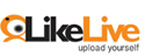 To record your video, click here: http://college.likelive.com/UnAuth/Pages/LoginInv.aspx?AppId=985&CollegeID=29baefcb-5050-4977-91f4-a413b10daf48.http://www.smeal.psu.edu/mba/admission/applyhttp://www.smeal.psu.edu/mba/admission/documents/fall-2015-application-instructions-pdfAdditional Information (Optional)If you have any additional information that you wish to include with your application, enter it in the space provided below. You may copy and paste text from other documents.ActivitiesPlease list any non-work-related activities such as community service, volunteerism, or leadership experiences that may be helpful in evaluating your candidacy.Optional Clarification StatementPlease use the space provided below to explain any unusual or unique part of your application. Things to clarify include: employment gaps, low test scores, academic concerns, letters of recommendations that are not from a recent supervisor, unusual work experience or career paths, or anything else you think the Admissions team should know. (100 words)(Guidelines from the Online Application Form)Online Application: http://www.gradschool.psu.edu/apply/ 41 University of California - Davis (CA) – OKFull-Time MBA Application Deadlines for fall 2015http://gsm.ucdavis.edu/daytime-mba-admission-requirementshttp://gsm.ucdavis.edu/mba-application-centerCurrent RésuméYour professional résumé should be a one-page accomplishment based recount of your work history, including each organization’s name, location and explanation of its activities; your title and dates of employment (month and year); a summary of your accomplishments and responsibilities.List full time positions, military assignments, and significant part-time or summer work experience. Please account for all time that has elapsed since you started working, including gaps.Your résumé should also list your educational history, including schools attended, credentials earned and subjects studied.Outside Activities, Awards and HonorsList honors, awards and recognitions that you have received. Please list significant extracurricular activities during college. List other significant activities or organizations that you have joined since college. List any distinctive accomplishments or achievements. Include dates of participation, offices held and average hours spent per month.EssaysEach essay should be typed, double-spaced using a 12-point font.Essay 1
Our most successful MBA candidates have identified their professional aspirations. In 250-300 words, describe your post-MBA role and how you will make it happen. (300 word maximum)Essay 2
Introduce yourself to your future UC Davis MBA classmates, through one of the following methods:An Introductory tweet (save and upload your tweet as a txt or pdf file)A Vine video (save and upload the web link to your Vine video as a txt or pdf file)One PowerPoint or Prezi slide (save and upload you file as a pdf or upload the web link to your file as a pdf)If your file fails to upload due to size limitations, please email your file to mba.applicant@gsm.ucdavis.edu.Essay 3 Optional 
Is there any other information about your background, family or experience that you would like to share with the Admissions Committee? If you have overcome a specific challenge, please share this in the optional essay. (250 word maximum)Online Application: https://app.applyyourself.com/AYApplicantLogin/fl_ApplicantConnectLogin.asp?id=davis-gsb (Applyyourself)41 University of Florida (Hough) (FL) – OKProgram Deadlines and Start DatesThe University of Florida MBA Program utilizes a rolling admissions process by which applications are considered and evaluated as they are received. However, applications are not reviewed until they are complete. Applicants are highly encouraged to apply as early as possible.Traditional Programs*Scholarship ConsiderationTraditional MBA applications received prior to the International or Domestic Round 1 deadlines are given priority scholarship consideration during the admissions evaluation. Scholarship award decisions are based on the entire application. Candidates must show excellent academic performance, leadership promise, and a history of strong professional experience. Scholarship awards after Round 1 are limited and are provided to candidates who show exceptional performance on all levels of their application.**International CandidatesInternational applicants are strongly encouraged to apply by the recommended international deadline above to allow for the time necessary to process I-20 student visa documentation. International applications submitted after the round one deadline will be considered on a limited, space-available basis. Graduate Assistantships and scholarships are typically awarded to candidates who apply by the posted deadline. If the deadline has passed, and you plan to apply, please email us for further information.***Domestic CandidatesWhile early application is encouraged, applications will be considered after the Round 2 deadline. Please contact an admissions officer directly at 1.877.435.2622 or via email for more information about extended deadlines after the recommended deadline has passed.http://floridamba.ufl.edu/admissions/dates.aspWhat if I can't get the application in by the recommended deadline?We do rolling admissions and accept applications at any time. However, if you apply after the deadline you can only be considered for the entering class if it is not already full. If the deadline is approaching or already passed, you can contact the admissions staff to see if there is still space available.http://floridamba.ufl.edu/admissions/faq.aspShort Answer Questions Please write your answers in a word processor and then paste them into each text box.Explain the primary factors that influenced your decision to apply to the Florida MBA Programs. 250 word count limitDefine your two most valuable attributes and how they will positively impact the UF MBA program and your post-MBA employer? 250 word count limitTell Us About YouWhat differentiates you as a candidate, and why does it make you an ideal UF MBA? Please limit your response to only 140 charactersList significant professional associations or civic organizations in which you have participated (in school, work, or the community). Include dates of participation and indicate any leadership positions held. 150 word count limit.List any academic, professional, or civic honors or awards you have received, or any other significant accomplishments you would like the admissions committee to consider. 150 word count limit. Describe any significant cross-cultural experiences you have had outside of your home country. Include study abroad, exchange programs, extensive international travel, international work assignments, or residence in another country. 150 word count limit. List any interests, hobbies, or recreational activities you currently pursue in your free time. 150 word count limit.EssaysPlease write your answers in a word processor and then paste them into each text box.Please limit your response to 1,000 words or less (1-2 pages)
Why are you returning to school to obtain your MBA degree? Explain how your prior professional experience and your UF MBA degree experience will contribute to your immediate post-MBA career plans and long term career aspirations.(Optional) Please limit your response to 500 words or less
Please share any additional information that you think will assist the Admissions Committee in evaluating your application to the Florida MBA Programs.Employment HistoryPlease provide a detailed history of your work experience in reverse chronological order. Following the outline below, write a brief summary for each significant position you have held, including full-time, part-time, internship and co-op experiences. Also explain any gaps in your employment.Dates of employment or employment gap (beginning and ending; month and year)Type of employment (full-time, part-time, internship or co-op) and average hours worked per weekCompany name and nature of business (i.e., industry, products or services, annual revenues, number of employees, etc.) If a personal or family business, please provide as much detail as possible regarding size and scope of business.Job title, responsibilities, and accomplishments (duties, number of direct reports, budget responsibility, etc.)Annual salary (beginning and ending in U.S. dollars) and reason for leaving (if applicable)Please enter this information in a word processor first, then paste below.(Guidelines from the Online Application Form)Online Application: https://www.applyweb.com/ufmba/menu.html (Applyweb)41 University of Maryland - College Park (Smith) (MD) – OKDeadlinesComplete applications must be received or postmarked by the dates indicated below. Please allow 10 business days for delivery of the decision letter. Decisions cannot be communicated by phone or fax.Full-Time MBA Program*Priority deadline to be considered for all financial awards.http://www.rhsmith.umd.edu/programs/full-time-mba/admissions/deadlinesEssaysThe application essay allows the admissions committee to get to know you better both professionally and personally. Additionally, the essay is used to assess writing skills, which are critical in the MBA program.MBA Essay Question
What are your specific post-MBA short-term and long-term goals? Why Smith? Why an MBA? Why now? Please limit your response to 500 words.Optional Essay
Please use this essay to discuss anything additional about your candidacy that you have not yet shared in your application.
If you are a re-applicant, you can also use this essay to highlight changes in your application from last year.(Guidelines from the Online Application Form)Online Application: https://app.applyyourself.com/AYApplicantLogin/fl_ApplicantConnectLogin.asp?id=rhsmith (Applyyourself)45 Boston College (Carroll) (MA) – OKDeadlinesAs you go through the process of applying for admission to Boston College’s MBA program, please keep the following deadlines in mind. If you submit a complete application by a given deadline, you are guaranteed to receive a response by the corresponding notification date.For priority consideration, submit your application by the earliest date possible. Applications submitted after the last deadline are reviewed on a space-available basis, in the order in which they are received.http://www.bc.edu/content/bc/schools/csom/graduate/admissions/deadlines.htmlInternational StudentThe Admissions Committee strongly encourages international applicants to apply early to allow ample time to process the application and secure a student visa. Full-Time MBA applicants should apply by the second round deadline (January 15). http://www.bc.edu/content/bc/schools/csom/graduate/admissions/requirements/international-applicants.htmlResumePlease upload a business resume that includes your educational and professional information. You may include all internship, part-time, volunteer and extracurricular activities in the resume.Resume must be in business format and include awards, achievements, community service and other activities.(Guidelines from the Online Application Instructions and Form)Two Personal EssaysThe following questions have been designed to gain a fuller appreciation of your skills, abilities, and career goals. Please view your responses as an opportunity to highlight factors which you believe distinguish you from other applicants.Short Answers - Career GoalsPlease briefly identify your short and long term career goals where indicated below:Short term career goals:
Characters left in your response 200Long term career goals:
Characters left in your response 200EssaysEssay 1
Please discuss how you plan to achieve your short and long term career goals. What challenges will you face and how will you leverage your academic and professional experiences to achieve these goals? (500 words, 12 point font, double-spaced)Essay 2
Please indicate your reasons for applying to the Carroll School of Management. What unique characteristics of the Boston College MBA, MSA or MSF program resonate with you both personally and professionally? (500 words, 12 point font, double-spaced)Optional Essay (select one):Please introduce yourself to the BC community. Feel free to be creative in expressing your message. (500 words).Is there any aspect of your candidacy that you would like to explain in more detail? (500 words).http://www.bc.edu/content/bc/schools/csom/graduate/admissions/requirements.html(Guidelines from the Online Application Form)Online Application: https://app.applyyourself.com/AYApplicantLogin/fl_ApplicantLogin.asp?id=bc-mba	 (Applyyourself)45 Boston University (MA) – OKApplication DeadlinesBecause the One-Year International MBA program is currently under faculty review, we will not be accepting applications for 2015 entry.Two-Year MBA & MSMBA Applicants – please note that the Open House Weekend for admitted students is scheduled for April 10-11, 2015. Candidates offered admission in Rounds 1 and 2 will be invited to the event.Students applying for dual degree programs will receive an admissions decision by the above deadlines for the MBA portion of the degree only.  Each dual program has a separate deadline for both submitting an application and receiving an admissions decision.  For more information on these deadlines, please check the website of the dual program to which you are applying.http://management.bu.edu/graduate/graduate-admissions/process/deadlines/Essay Topics for All MBA Applicants 2014-2015Boston University School of Management prepares innovative and ethical leaders who understand the impact of business on society and who seek to create value for the world. We look forward to learning more about how you align with our vision through your essay responses. Applicants are required to answer the following two questions. Please be sure to clearly label each essay with the question at the top. Essays must be formatted in 10-point font or larger using double-spacing.Describe your decision to pursue an MBA degree, highlighting the following:Why an MBA? What professional experiences have inspired your career plans and prompted you to explore the MBA? (up to 250 words)Why BU? How have you determined that Boston University School of Management is the right fit for your studies? (up to 250 words)What are your career goals? If you are applying to any of our full-time MBA programs, what are your immediate post-graduation career plans? If you are applying to the Professional Evening MBA program, where do you see yourself professionally in five years? (up to 250 words – please address the question specific to your program of choice)Choose three of the following six short answer sentences: (up to 100 words for each answer)I have created value for the world by…An interesting fact about me is…I am most passionate about… My favorite travel destination is…My greatest life experience was when…The failure I have learned the most from is…OPTIONAL ESSAYIf you have additional information to bring to the attention of the Admissions Committee, you may address it in an optional essay of no more than 250 words. Acceptable topics for the optional essay include gaps in post-college work experience, choice of recommenders, and concerns about academic/test performance. If you plan to retake any admissions tests (GMAT or GRE; TOEFL, IELTS or PTE), please provide the date of your scheduled test here.http://management.bu.edu/files/2011/02/BU-2014-15-MBA-essay-questions.pdfResumePlease upload a current resume that clearly state dates of employment (beginning with the most recent), and the name and industry of your present and past employers. Please include your professional accomplishments as well as community service, activities, awards, honors, or other recognition received.(Guidelines from the Online Application Form)Online Application: https://www.bu.edu/link/bin/uiscgi_graduate_application.pl/uismpl?ThisCollege=gsm45 University of California - Irvine (Merage) (CA) – OKApplication DeadlinesFall 2015 application will be available after September 1, 2014Applications are submitted online and are processed on a rolling admissions basis, meaning they are evaluated as they are received.Target Deadlines:November 1, 2014December 1, 2014February 1, 2015*April 1, 2015*If you are an international applicant, we recommend you submit your application by this date.  http://merage.uci.edu/FullTimeMBA/Content/Application-Deadlines/81Employment History – Resume While work experience is not a requirement for admission, the vast majority of MBA students have an average of five years of full-time work experience. Submit a copy of your resume and for each position held, include the name and website of the organization, job title, a detailed description of your responsibilities, and reason for leaving.  http://merage.uci.edu/FullTimeMBA/Content/Application-Checklist/64Upload a current resume at the end of this section, summarizing all relevant professional work experience. Part-time positions, summer jobs and internships should only be included if they are relevant to your professional career progress. If there are gaps in your employment history, please include an explanation on your resume.EssaysThe application requests one essay and one optional essay. Please answer the questions within the space limits indicated.  http://merage.uci.edu/FullTimeMBA/Content/Application-Checklist/64Please include your full name and the essay question at the top of each page.ESSAY 1 (maximum 750 words):
Please describe your short-term and long-term career goals and how your current professional experiences relate to these goals. Explain why you are pursuing an MBA degree at this point in your career. Specifically, how will the Merage MBA help you accomplish these goals? ESSAY 2 Optional (maximum 500 words):
Please provide any additional information about yourself that you have not addressed elsewhere which you believe would be helpful to the Admissions Committee.(Guidelines from the Online Application Form)Online Application: https://app.applyyourself.com/AYApplicantLogin/fl_ApplicantConnectLogin.asp?id=merageuci (Applyyourself)48 Temple University (Fox) (PA) – OKApplication DeadlineAdmission is highly competitive. The Admissions Committee bases decisions on an applicant’s work experience, academic preparation and performance, strength of recommendations, scores on the GMAT, and the applicant’s essays.December 10 – First Round Scholarship Consideration March 1 – International Application Deadline/Second Round Scholarship Consideration May 1 – Domestic Application Deadline http://www.fox.temple.edu/cms_academics/mba-ms/global-mba/overview/Essays:Two required essays, and one optional statement. Topics: leadership and statement of goals.http://www.fox.temple.edu/cms_academics/mba-ms/global-mba/how-to-apply/Please describe an incident from your personal experiences that typifies your definition of leadership. Specifically address ethics, diversity, collaboration and motivation. (500 word max suggested).Describe how you would expect to change over the course of the program. What personal and professional values and skills do you hope to acquire beyond the academic content? How will obtaining the degree help you achieve your career goals? (500 word max suggested).Optional Essay: Please provide any additional information or material you would like to include, such as discussing any weaknesses or strengths that bear on your application.(Guidelines from the Online Application Form)Online Application: http://fox.force.com/SiteLogin48 University of Arizona (Eller) (AZ) – OKApplication DeadlinesApplications to our Full-Time MBA program are processed in four rounds. Our deadlines are:Round 1: December 1Round 2: February 15 (final deadline, including documents, for all international applicants)Round 3: March 15Round 4: May 1If you are an international applicant and/or would like to be considered for a scholarship, we encourage you to apply by the first deadline. All international applicants must apply by the noted deadline to be considered for admission. Admitted applicants will be invited to participate in the Eller MBA Preview in April, in Tucson, AZ.http://ellermba.arizona.edu/fulltime/admissions/process/ http://ellermba.arizona.edu/fulltime/admissions/process/checklist.aspCurrent ResumeEach applicant is required to submit a current professional resume. Please include any professional awards or other significant activities.EssaysAll applicants are required to submit two essays. Please double-space, use 12-point font, and do not exceed 750 words per essay. Essay 1: 
Please discuss how your experiences, both personal and professional, have led you to pursue an MBA at this time. What are your short- and long-term goals and how will the Eller MBA help you achieve these goals?Essay 2: 
At Eller, we believe one of the key indicators of effective leadership is the ability to transform ideas into action through people. Please describe a professional leadership accomplishment in which you transformed an idea into action. How did your idea and leadership impact your organization or functional area?Essay 3: (Optional)
The Eller MBA program seeks candidates of various backgrounds who can bring new perspectives to our community and classroom. How will your unique personal history, values, and/or life experiences contribute to the culture at Eller?http://ellermba.arizona.edu/fulltime/admissions/process/checklist.asp(Guidelines from the Online Application Form)Online Application: https://app.applyyourself.com/AYApplicantLogin/fl_ApplicantConnectLogin.asp?id=uaz-mba (Applyyourself)48 University of Georgia (Terry) (GA) – OKApplication DeadlinesWhen to ApplyUGA Terry's application cycle has four deadlines. We encourage you to apply when you are ready and can submit the strongest application. If you are interested in our merit-based awards, then consider applying in the two earlier rounds. We work hard to review applications in a timely manner, and we promise to issue our decisions no later than the dates posted below.About the RésuméPlease submit a business résumé that includes your employment and educational history in reverse chronological order (most recent first). For your work experience, include titles, dates, and whether you worked part-time or full-time. Your educational record should indicate dates of attendance and degree(s) earned. Other information appropriate to a business résumé is encouraged, especially as it quantifies your experience and puts your achievements into context.About the EssaysEssays are a way for you to share your perspective and plans. The best essays are introspective, authentic, and succinct by directly answering our specific questions. Double-space each essay and ensure it is 500 words or less.Required Essay
In a personal statement, discuss your accomplishments, short- and long-term career goals, and how an MBA is suited to that career path.Optional Essay: Is there anything you want to tell us in regard to your application?http://mba.terry.uga.edu/fulltime/requirementsDistinctions, Honors, Awards, Professional DesignationsList in order of importance to you. Include the date of recognition and, where applicable, the basis for each selection. Response length limited to 250 characters(Guidelines from the Online Application Form)Online Application: https://app.applyyourself.com/AYApplicantLogin/fl_ApplicantConnectLogin.asp?id=uga-mba (Applyyourself)51 University of Iowa (Tippie) (IA) – OKFall 2015 Application DeadlinesApplications are reviewed and decisions are made on a rolling basis; enrollments are for fall semester only.http://tippie.uiowa.edu/fulltimemba/admissions/Tippie MBA Essay Questions - Fall 2015Application Section I - Personal EssayProfessional experience aside, tell us about the person behind the paper.Creativity is encouraged! You can respond to this question in any form including: Video, social media, PowerPoint, blog post, etc. -- all options are on the table!Size limit: none'Professional experience aside' is your cue to tell us more about you as a person. You can safely assume we're well-versed in your professional experience, based on the resume and career goals you shared. Applicants are welcome to approach the question in any manner, from basic to elaborate.Supplemental EssayIf you feel that adverse conditions have played a substantial role in your educational development and if you would like the Admissions Committee to weigh the factors involved, please describe your situation in a written response and give a brief explanation of its impact on your academic record. Examples of circumstances that could merit consideration are significant economic, social, physical, or cultural factors in your background. Please limit your answer to 350 words or less.Submit your response in a PDF or Word document (.doc or .docx) on our Upload Application Materials page.http://tippie.uiowa.edu/fulltimemba/admissions/essay.cfmResume and Additional InformationResumeMax 2 pageshttp://tippie.uiowa.edu/fulltimemba/admissions/pdf/newappchecklist.pdfOnline Application: http://tippie.uiowa.edu/fulltimemba/admissions/application-materials/index.cfm52 Northeastern University (MA) – OKApplication Deadline* We have rolling admissions for all graduate business programs after the final deadlines.**Final deadline for international applicants and for all candidates who wish to be considered for merit scholarships.http://www.damore-mckim.northeastern.edu/academic-programs/graduate-programs/mba/full-time/admissions/http://www.damore-mckim.northeastern.edu/academic-programs/graduate-programs/admissions/application-dates/EssaysEssays should be in 12-size font, double-spaced. Upload your essay(s) as documents into your online application.http://media.damore-mckim.northeastern.edu/~/media/Files/dmsbedu/Graduate/admission-application-instructions.ashxThe Admissions Committee carefully considers responses to the following question in evaluating candidates for Graduate Business degree programs. The work submitted must be solely your own. Please include your name and essay question on each page. Admissions Essay
Please discuss both your short-term and long-term professional goals. Please describe what challenges you may face as well as how your previous experiences will help contribute to your future success. Your answer should highlight why you have decided to pursue a graduate degree at this point in your career and how you feel a Northeastern degree will help you achieve success. (800 words maximum)For Re-Applicants Only
Describe why you are re-applying to the program and detail any changes that have occurred since you last applied or new qualifications that the admissions committee should be aware of as they evaluate your application. (400 words maximum)Optional Essay
Please provide any additional information that you would like the Admissions Committee to consider in evaluating your application. (400 words maximum)(Guidelines from the Online Application Form)Current RésuméSubmit a professional résumé that lists your work history, beginning with your most recent. Please include awards or other recognition you may have received for work, community service or other accomplishments. You may upload your résumé as a document in your online application.http://media.damore-mckim.northeastern.edu/~/media/Files/dmsbedu/Graduate/admission-application-instructions.ashxOnline Application: https://app.applyyourself.com/AYApplicantLogin/fl_ApplicantConnectLogin.asp?id=neu-gsb (Applyyourself)52 University of Connecticut (CT) – OKFall 2015 Recommended Application Submission DatesResume and Honors and Extracurricular ActivitiesA current resume highlighting your full-time and part-time employment is a required component of the online application. Please indicate the dates you were at each position, for instance, January 2009 – February 2013.In addition to your resume, please also upload a listing of your Honors and Extracurricular Activities into this section indicating any professional or academic honors, distinctions, awards, or scholarships you have received. Please also indicate any extracurricular activities you have participated in since leaving, or while at, college/university.http://mba.uconn.edu/admissions/application-procedures/EssaysAll applicants to the Full-Time MBA Program are required to upload responses to the Primary Essay Question and the Full-Time MBA Essay Questions into the online application. There is also an optional essay if there is any additional information you wish to provide to the admissions committee if you feel it is not appropriately reflected in your application and essays to better represent you.Please limit each essay to 600 words.Primary Essay
Why are you interested in pursuing your graduate business degree at this stage in your life/career? What are your short-term and long-term career goals and how will this graduate business program help you achieve these goals?Full-Time MBA Essay Questions
Please choose 2 other essay questions from the following four. Please limit each essay to 600 words. Essay Prompt 1: What have been your two most significant professional accomplishments so far? Essay Prompt 2: Give an example when you demonstrated leadership. What were the challenges you encountered and how did you overcome them? What leadership skills helped you achieve this success? What leadership skills do you feel you need to further develop? Essay Prompt 3: Describe a challenge you have faced professionally. What was the outcome and how did you learn from this experience? Essay Prompt 4: Have have your unique personal history, values, and life experiences influenced you as an individual?  Optional Essay
Please provide any additional information that you would like to present to the admissions committee if you feel it is not appropriately reflected in your application and essays to better represent you.Re-Applicant Essay
Note: Please respond to the following question if you are reapplying to the UConn School of Business.
How have you strengthened your candidacy since you last applied? How have you grown personally and professionally?(Guidelines from the Online Application Form)Online Application: https://app.applyyourself.com/AYApplicantLogin/fl_ApplicantConnectLogin.asp?id=uconnbus (Applyyourself)52 University of Pittsburgh (Katz) (PA) – OKMBA Admissions Dates and DeadlinesStart DatesThe Full-Time One-Year program begins once per year in May. The Full-Time Two-Year and Joint- and Dual-Degree MBA programs begin once per year in August. For the Part-Time MBA and Joint- and Dual-Degree programs, applicants can apply for one of three start dates throughout the year: August, January, or April.One-Year MBA ProgramThe Admissions Committee reviews applications for the One-Year Full-Time MBA program in rounds between October and March. The deadline dates and associated notification dates define each round. For you to be guaranteed consideration for a given round, we must receive your application and all component parts, including official exam scores, by the following deadline dates. The dates for the May start are:Two-Year MBA and Joint- and Dual-Degree ProgramsThe Admissions Committee reviews applications for the Full-Time MBA program in rounds between October and June. The deadline dates and associated notification dates define each round. For you to be guaranteed consideration for a given round, we must receive your application and all component parts, including official exam scores, by the following deadline dates. The dates for the August start are:Meeting the DeadlineSubmission of electronic portions of an application on or before a deadline does not constitute meeting the deadline. All official component parts of your application must be received by the deadline.We will consider applications received after the deadline only as space permits.Deadlines that occur on a holiday or weekend will be extended through the next business day.http://www.business.pitt.edu/katz/mba/admissions/deadlines.phpCurrent ResumeWhen entering your current and previous employment, please format the work experience in two (2) sections. The first section should list all full-time positions held. Include the name and location of employer (including military service), your title and the month and year you began and ended employment. In the second section, please list the same information for all part-time and internship positions. Please also present a brief description of your job responsibilities for each entry.EssaysApplications submitted without complete essays will not meet the deadline requirements. Personal Statements or autobiographies cannot be substituted for the specific essay question. Essays must be size 12 font and double-spaced.Essay (Required for All Applicants)
In 250 words or less, tell us 1) your post-graduate career goal, 2) your skills (what you're really good at), and 3) your key accomplishments. If you will be a working professional in the part-time MBA program or a company-sponsored student, adjust the first part of the essay FROM: tell us your post-graduate career goal, TO: explain how your graduate business degree will add value to your organization and enhance your career.Optional Essay
If there is specific background information that has not yet been addressed and should be considered for your application review, please use this essay to elaborate. If you are not currently employed nor enrolled in an academic program, please describe fully your present circumstances and include a description of any activities in which you are involved.(Guidelines from the Online Application Form)Online Application: https://app.applyyourself.com/AYApplicantLogin/fl_ApplicantConnectLogin.asp?id=up-katz (Applyyourself)55 Southern Methodist University (Cox) (TX) – OKApplication Deadlines - Fall 2015 Entryhttp://www.cox.smu.edu/web/full-time-mba/admissions#tabs-1ResumeYour resume should portray your work experience, educational history, and significant extracurricular activities in the way that you would present them to a prospective employer. Please list specific dates (i.e. June 2006) rather than simply a year (i.e. 2006) when referencing the start or end of any experience listed.Application essay topics for fall 2015 admission:  Why have you decided to pursue an MBA at this time, and why do you believe that the Cox School of Business is a good fit for you?  Please discuss at least two program features (concentrations, clubs, programs, etc.) that appeal to you and explain how these features will help you in your post-MBA career.  (maximum 500 words)Tell us about your short- and long-term career goals:Discuss your desired MBA summer internship:  what job function, industries, and companies are you interested in? If you are changing careers, what transferrable skills do you have that employers in your new industry will value?  (maximum 200 words)Tell us about the job you will have in the year 2040. Why does this job appeal to you?  Briefly describe your career path over the next 25 years, explaining how you used your Cox MBA experience to help you achieve your career goals. (maximum 300 words)http://www.cox.smu.edu/web/full-time-mba/admissions#tabs-4Online Application: https://app.applyyourself.com/AYApplicantLogin/fl_ApplicantConnectLogin.asp?id=smu-mba (Applyyourself)55 University of Arkansas - Fayetteville (Walton) (AR) (Spring Only) – OKApplication DeadlinesFull-Time MBAApplicants who would like to take advantage of an early decision must submit an application by April 1st.Final deadline for applications to the Full-Time MBA program is September 15th.We use a rolling admission process1 for the Full-Time MBA and Executive MBA programs.1Rolling Admissions Process: A rolling admission process means that we review and make decisions on received applications periodically and before the final deadline. While some seats are held till the end of the deadline, applicants are encouraged to apply as early as possible.http://gsb.uark.edu/admissions-information/application-deadlines/Applications received after deadlines will be considered on a space-available basis.   http://gsb.uark.edu/files/2013/05/application_instructions.pdfResumeFor applicants to the full-time programs, a copy of a current resume is required. Be certain that your resume indicates your full-time and part-time employment history, extracurricular collegiate, professional, and community activities, honors and awards, and foreign language proficiency.EssaysYou must provide thoughtful responses to the following essay questions. Please limit your responses to one or two pages each, double spaced. Start each question on a separate page and put your name on each page.What are your short-term and long-term career goals? How will the master's degree program you wish to complete help you achieve your goals? Please share with the admissions committee any unique events, life experiences, and qualifications that you feel distinguish your candidacy and will add value to your class.http://gsb.uark.edu/admissions-information/admission-requirements/masters-programs-admission-requirements/http://gsb.uark.edu/files/2013/05/application_instructions.pdfOnline Application: https://waprd.uark.edu/web-apps/uark/apply/55 University of South Carolina (Moore) (SC) – OKInternational MBA Admissions Deadlines for 2015*Completed application consists of a submitted application with essays & application fee, GMAT or GRE scores, transcripts, letters of recommendation and TOEFL or IELTS (if applicable).**Priority deadlines for admissions and financial awards consideration. All qualified students who meet the Early Deadline and Round I deadline will be considered for fellowships. We encourage international applicants to submit their applications no later than March 1, 2015.http://mooreschool.sc.edu/academicprograms/mba/internationalmba/admissions/admissionsdeadlines.aspxOne-Year MBA Admissions Deadlines for 2015*Completed application consists of a submitted application with essays & application fee, GMAT or GRE scores, transcripts, letters of recommendation and TOEFL or IELTS (if applicable).**Priority deadlines for admissions and financial awards consideration. All qualified students who meet the Early Deadline and Round I deadline will be considered for fellowships. We encourage international applicants to submit their applications no later than March 1, 2015.http://mooreschool.sc.edu/academicprograms/mba/oneyearmba/admissions/admissionsdeadlines.aspxResume:Please attach a current resume. In particular, provide detailed information on work experience including positions held, names of organizations, and dates of employment.Statement of Purpose (For All Programs)Give a brief statement (about 500 words) of your career objectives, and how the program you are applying to supports those objectives.IMBA EssaysPlease answer only one of the two essay questions below.In the next 10 years, the world will have two main centers of economic growth, creating a global economic and political environment lead by these two nations or regions. Please indicate if you agree or disagree with this statement and explain your thought process. If you agree, please mention which two nations or regions will these be. If you disagree, please describe an alternative scenario.Please describe and discuss an article or book that you have read recently related to international business, affairs, or politics. Explain its relevance in relation to your potential MBA education and/or your future career.AMBA EssaysPlease answer only one of the two essay questions below.Describe a time in the last three years when you identified and pursued an opportunity to improve an organization. In doing so, please indicate the level of success and your diagnosis in regards to the positive or negative outcome of this endeavor.Please describe and discuss an article or book that you have read recently related to international business, affairs, or politics. Explain its relevance in relation to your potential MBA education and/or your future careerOptional EssayIf there is anything else that you would like us to know please describe below.(Information from the Online Application)Online Application: https://app.applyyourself.com/AYApplicantLogin/fl_ApplicantConnectLogin.asp?id=mooresch (Applyyourself)58 University of Missouri (Trulaske) (MO) – OKApplication Deadlines Admission to the program is in the fall semester onlyCurrently accepting applications for fall 2015Applications are reviewed on a rolling basis so you should submit your application as soon as you are able to do so. Priority deadlines are November 30, January 31 and April 15. Final deadline for fall 2015 applications is July 31, but international students should apply no later than May 15 so that immigration documents can be prepared. Graduate assistant positions and scholarships are availablehttp://business.missouri.edu/programs-and-admissions/crosby-mba/admissions/apply-now-crosby-mba-programhttp://gradschool.missouri.edu/academics/programs/business-administration/crosby-mba.phpPersonal StatementIntroduce yourself to us. Write a 1-3 page statement addressing the following topics, and providing specific examples whenever possible:Career goals
Describe your career interests and any experience you have related to this career. Why and how do you think the MU Crosby MBA Program will help you reach your goals? Please indicate if you are interested in a particular concentration or one of our dual MBA programs (BSIE, MSIE, JD, or MHA). Choose to thrive.
What does this statement mean to you; in your past, present, and future? ResumeA current resume which includes the following information:Work experience (full-time, part-time, internships, co-ops, etc.). 
Be sure to include the number of hours worked per week, as well as the month and year for all work experience, particularly any post-graduate experiences (e.g. January 2010 – December 2010, January 2011 – Present). Leadership experience (membership/leadership roles in organizations, volunteering, etc.).Honors /AwardsReferral
Please tell us if anyone (student, alumni, faculty, friend) referred you to our program, and how you first learned of it.http://business.missouri.edu/programs-and-admissions/crosby-mba/admissions/apply-now-crosby-mba-programOnline Application: https://app.applyyourself.com/AYApplicantLogin/fl_ApplicantConnectLogin.asp?id=umc-grad (Applyyourself)58 Wake Forest University (Babcock) (NC) – OKRolling Admissions ProcessAdmissions decisions are made on complete files only. Applications are reviewed on a rolling basis. Once an application is complete, an applicant is notified in approximately four weeks of the decision through the online application system. To begin the process, we recommend verifying your program eligibility before accessing the online application. Candidates applying to the Full-time MBA, JD/MBA and MSA/MBA program should follow the application instructions and requirements shown below.Full-time MBA Application Deadlines for Fall 2015 Enrollment:*Scholarship Deadline: We will continue to consider those who apply after the scholarship deadline for awards as long as funding is available.**Final Application Deadline: We will accept applications after the final application deadline until the class is full. http://business.wfu.edu/full-time-mba/application-deadlines/Written EssayOne written essay is required. Exception: Done in a Day participants may forgo writing the essay in exchange for the Done in a Day interviews. If you have registered and received confirmation for your participation in a Done in a Day event, please type "Participating in Done in a Day" in a Word document and upload this document for your essay in the online application. If you are interested in being considered for the Dingledine Scholar for Positive Social Impact award, you are still required to submit the Dingledine Scholar essay.Required essay: The essay has a 750-word limit and should be typed, double-spaced, using 11 point font. To submit, you will upload your document in the essay section of the online application. You have the choice of answering one of the following questions:"Tell us about a time when you were placed in an uncomfortable and challenging situation. How did you address the challenges you faced? What was the outcome and what did you learn about yourself?""Identify a long-term goal you created for yourself. What obstacles or challenges did you encounter in pursuit of this goal? How did you address them and what was the outcome? Did you achieve your goal and what did you learn about yourself?"Optional Essay: Applicants may use the optional essay on the online application to discuss anomalies that exist in your application or things that may be potential concerns to the Admissions Committee. This essay is optional and not required.Applicants who wish to be considered for the Dingledine Scholar for Positive Social Impact award must submit their application, including the Dingledine Scholar essay, by the scholarship deadline. The Dingledine Scholar essay follows the same word limit and spacing requirements as the above required essay. This year's Dingledine Scholar essay is: "Describe your dream for a different and better world. How might you manifest your dream into reality? How are you presently working to better the lives of others in fulfillment of your dream? How will your Wake Forest MBA experience facilitate your creating this reality?"To ensure academic integrity, all written essays will be reviewed by Turnitin for Admissions authenticity software.http://business.wfu.edu/full-time-mba/application-deadlines/Please use the optional essay to address anomalies that may exist in your application and/or special requests for the Admissions Committee to consider as they review your application (i.e. poor academic performance, gaps in your educational/work history, special requests, appeals, needs, etc.) If you are applying to the Evening or Saturday MBA program and are requesting a GMAT/GRE waiver, please use this essay to make that request. (750 word limit, double-spaced)If you are a reapplicant, you are required to submit the optional essay explaining what you have done to strengthen your application within the past year.(Guidelines from the Online Application)ResumeA one-page resume or CV is required. A sample format is available in the Downloadable Forms section on the online application.http://business.wfu.edu/full-time-mba/application-deadlines/Your resume must include the beginning and ending month and year (MM/YYYY) for each company listed.Recommended format: use the resume template found in the Downloadable Forms section.(Guidelines from the Online Application)Additional Information:Community Involvement / Extracurricular Activities
List community activities, organizations or extracurricular activities in which you have significantly participated (include dates of participation and offices held). (500 Characters)Professional Involvement
List business and professional associations with which you have been significantly affiliated (include dates of participation and offices held). (300 Characters)Honors / Achievements
List relevant awards, honors and recognitions you have received. Also include achievements such as publications or certifications (i.e. CPA, CPIM, or CFA). Please include dates. (300 Characters)(Guidelines from the Online Application)Online Application: https://app.applyyourself.com/AYApplicantLogin/fl_ApplicantConnectLogin.asp?id=wf-bus (Applyyourself)60 Rutgers, SUNJ - New Brunswick and Newark (NJ) – OKDeadlineTraditional Full-Time MBA: Fall 2014DomesticIncomplete ApplicationsIf application is not complete – for example, missing test scores, no essay or other items – you will be contacted by us. If you do not provide a completed application by the deadline, we cannot guarantee a decision by the listed date.InternationalThe Traditional Full-Time MBA deadline for international students to apply is January 20, 2015. (Domestic deadlines are listed above.)Professional Accounting MBA (Not open to undergraduate accounting majors)http://business.rutgers.edu/admissions/graduate/application-deadlinesEssays for ALL programs except MQFYou must select 1 of the 3 essay topics below. Essay should be typed, double spaced, and no more than 2 pages. Essay topics: Describe an ethical dilemma you have faced and how you resolved it; Explain what you have learned from your experience as a member of a team whose project was not completed successfully; or Describe your greatest professional achievement and how you added value to your organization.Additional/Optional EssayProvide any additional information not addressed elsewhere in your application materials which will help the Admissions Committee learn more about your candidacy. Please address any employment gaps, academic concerns, strengths or weaknesses. Additional InformationPlease use this page for any additional information that was not captured within your application. If you feel you've already provided us with sufficient information about yourself, you need not add anything here.http://business.rutgers.edu/admissions/graduate/checklist (Guidelines from the Online Application Form)Online Application: https://apply.embark.com/MBAEdge/Rutgers/92/ (Embark)60 University of California – San Diego (CA) – OKDeadlines – Full-Time MBANovember 3, 2014December 1, 2014February 2, 2015March 30, 2015June 1, 2015http://rady.ucsd.edu/mba/admissions/apply/The Rady School accepts applications any time during the application cycle for fall quarter admissions only. Applications are submitted online and are processed on a rolling basis, meaning they are evaluated as they are received. Early application is strongly advised. It is recommended that all supporting documents are sent to the Rady School of Management by the respective deadlines. A non-refundable application fee of $200 is required to process the application.All Full-Time MBA applicants are considered for merit-based fellowships, no separate application is needed. Full-Time and FlexMBA applicants who want to be considered for need-based fellowship awards are requested to complete optional Essay #4.(Guidelines from the Online Application Instructions)MBA Application Essay QuestionsPlease give an example of a time when you added demonstrable benefit to an organization or to a project: you may have generated a new idea, developed and/or implemented a creative solution to a pressing problem, enhanced the performance of a group/team, or created value for your organization or project in some other way. (500 word maximum)Please describe yourself to your Rady MBA classmates. How will you engage with and contribute to your class, and how will you advance Rady’s mission? Why will your classmates be glad you are part of the Rady community, both as a student and as an alumnus? (500 word maximum) 
Mission Statement: The Rady School of Management develops ethical and entrepreneurial leaders who make a positive impact in the world through innovation, collaboration, and knowledge.Please provide any additional information you would like us to consider in evaluating your application, including information on economic, family, or personal circumstances that would help us in understanding the scope of your achievements.(Guidelines from the Online Application)Activities, Awards and HonorsList extracurricular, community and professional organizations in which you have been involved, both during and after college. (Please separate each item with a comma. Do not use hard returns.) 2000 character limitList academic honors, prizes, fellowships, and scholarships you have received as well as honor societies to which you have been elected. (Please separate each item with a comma. Do not use hard returns.) 2000 character limitList articles, books, or other publications, patents and any work-related awards. (Please separate each item with a comma. Do not use hard returns.) 2000 character limitList hobbies and special interests. (Please separate each item with a comma. Do not use hard returns.) 2000 character limit(Guidelines from the Online Application)Online Application: https://app.applyyourself.com/AYApplicantLogin/fl_ApplicantConnectLogin.asp?id=ucsd-gsm (Applyyourself)60 University of Cincinnati (OH) – OKApplication DeadlinesStudents interested in scholarships are encouraged to apply as early as possible.Fall Semester 2015International applicants: March 15, 2015All other applicants: August 1, 2015Spring Semester 2015International applicants: September 15, 2014All other applicants: December 15, 2014http://business.uc.edu/graduate/admission.htmlEssayThe admissions office stresses the importance of the information you provide in response to this question. Your response is carefully evaluated and is an important part of the admission review process. There is a 500-word maximum. Put your first and last name on all pages you submit.What are your career aspirations, and how will an MBA degree from the University of Cincinnati help you accomplish them?(Guidelines from the Online Application Form)Online Application: https://apply.uc.edu/OnlineApply/LogIn.iface?applicant=Grad63 Tulane University (Freeman) (LA) – OKApplication Deadline:We encourage you to complete your application as early in the year as possible. Entering students may be required to complete preparatory coursework during the summer before starting the MBA program. The Full-time MBA program starts with required orientation in early August. Applicants to joint degree programs should contact the appropriate schools to assure all application requirements are met.Fall 2015 ApplicationRound 1 Deadline - November 3, 2014Round 2 Deadline - January 5, 2015Round 3 Deadline - March 2, 2015Round 4 Deadline - May 4, 2015*After the Round 4 deadline applications will be considered on a space available basis.http://mba.tulane.edu/application.phpWhen should I apply to the Tulane MBA?We encourage you to complete your application as early in the application cycle as possible. Often entering students are required to complete requirements during the summer before starting the MBA program. While we have seats available for each application deadline, fellowship funds are limited. Finally, the earlier you apply, the earlier you will have an admission decision giving you plenty of time to begin your transition to the Tulane MBA.http://mba.tulane.edu/faq.phpEssays Two short essays are required and should be no longer than 300 words each.  Please upload your essays in the Required Uploads tab. Make certain that your files are in a PDF format. Essay One: Students choose to attend the Freeman School because our small class size affords unparalleled faculty student interaction, this means that you get to know your professors and your professors get to know you. Freeman faculty deliver cutting edge research to the world through their publications and to our students through their teaching, in our active learning environment students work directly with faculty to solve real world business problems. Tell us about your real world experiences and why you are excited to roll up your sleeves at the Freeman School.Essay Two: The Freeman MBA positions students for success in the global marketplace, in fact through our Global Leadership Modules which are part of the core curriculum and taught by our MBA faculty, students gain professional experiences on four continents during their two years in the program. Each student is required to get first-hand business experience in Europe, Latin America and Asia, tackling real world business problems and working alongside senior executives. How will you use the knowledge and perspectives you gain through the Global Leadership Modules in your post MBA career?Optional Essay: In New Orleans the word lagniappe (pronounced lan-yap) means something extra, something that sweetens the deal and at the Freeman School we have lots of extras that provide additional value to the student experience.  Is there something about you that creates extra value – perhaps something that you have not had a chance to tell the admissions committee on elsewhere in your MBA application?  (Guidelines from the Online Application Instructions)Online Application: https://tulanemba.hobsonsradius.com/crm/forms/I6878ON8l03m0x6702S5r63 University of Utah (Eccles) (UT) – OKApplication Deadlines - Class of 2017 (entering Fall 2015)MBA, MBA/JD, MBA/MHA, MBA/MS EngineeringScholarship Application Deadlines and Notification DatesIf you are applying for the MBA program or one of the MBA dual programs, there is not a separate application for scholarships. All applicants are considered for merit-based financial aid. Scholarship decisions are issued with admission decisions.Notes:* International applicants are not eligible to apply during rolling admissions and must meet stated international application deadlines.**The international application deadline may be extended for applicants who meet the following criteria:Reside in UtahDo not require an F-1 Visa or 1-20Applicants who feel they meet these criteria and would like to request an extended deadline should email mastersinfo@business.utah.edu for more information. ***For purposes of application status, all non-USA citizens will be considered international regardless of physical address or visa status.1 Rolling Admissions: Rolling admissions are available until the deadline stated above or all seats in the program are filled. Since rolling admissions is based upon seat availability, application acceptance may close without notice. For this reason, applicants are encouraged to apply as early in the application cycle as possible.http://mba.business.utah.edu/page/full-time-mba-application-deadlinesEssays There are two required essays and one optional essay in the application for the Full Time MBA program. f you are applying to an MBA dual-degree program, please note there is an additional required essay.Essay #1 – 750 word maximum
Statement of Purpose – Use this essay to describe why you are choosing to pursue an MBA degree at this time in your career. Include information about what you hope to achieve while in the program, as well as your goals for after the program.Essay #2 – 500 word maximum
Trying, assessment and improvement are significant parts of any MBA experience. We commonly refer to this as “increasing tolerance to failure”. We take this part of the transformative experience seriously in the Eccles MBA and want to make sure our students also embrace this approach to learning and life in general. Cohorts complete with similarly minded individuals, willing to take risks and learn from successes and failures, make for a high-energy and innovative group of peers. 
Based on this program philosophy, use this essay as an opportunity to tell us about your experiences with a professional failure or a setback in your life and what you learned from this experience. Competitive applications will feature experiences from a professional point-of-view and that have occurred in the last 3 to 5 years.Essay #3 - optional 250 word maximum
The optional essay is truly optional, and may be presented in 250 words or less. It should be used to address any weaknesses (low GMAT or GPA) or inconsistencies in your application. You may use it to explain your choice of recommenders, or if you believe there is other information that our admissions committee should know about your applications that hasn’t been previously addressed. Tips for writing your essay:Keep answers in a business context and framework.Focus your energy on painting a concise, complete, and well-thought-out picture of who you truly are, rather than present what you think the Admissions Committee is looking for in response to essay questions.Additional required essay for MBA / MS Dual Degree Students – 500 word maximum Tell us what excites you about the overlap and partnership opportunities between the worlds of business and engineering?Additional required essay for MBA / MHA Dual Degree Students – 750 word maximum Part 1 – What do you hope to contribute to healthcare as a result of completing your dual degree program? Be specific, 5 years and 10 years after graduation.Part 2 – Describe when and how you first realized you wanted a career in healthcare and what led you to this realizationAdditional required essay for MBA JD Dual Degree Students – 500 word maximumWhat advantages do you believe an MBA/JD dual degree will provide for you post-graduation?Professional Resume Please prepare a business resume that includes your employment history in reverse chronological order, with titles, dates, and whether you worked part-time or full-time. Your educational record should also be in reverse chronological order and should indicate dates of attendance and degree(s) earned. Other information appropriate to a business resume is welcomed and encouraged. The resume should not be more than one page in length (up to 50 lines).Please make sure your resume is updated and specific for this application.http://mba.business.utah.edu/page/admissions-5(Guidelines from the Online Application Form)Online Application: https://app.applyyourself.com/AYApplicantLogin/fl_ApplicantConnectLogin.asp?id=uou-gmba (Applyyourself)65 Babson College (Olin) (MA) – OKDeadlines** Rolling admissions means that we continue to accept and review applications until the program is filled to capacity. Please contact us if you are unsure about when to apply. http://www.babson.edu/admission/graduate/apply/Pages/deadlines.aspxCurrent RésuméYou will need to submit a current, detailed résumé outlining your employment and academic history.http://www.babson.edu/program/graduate/Documents/PDF/Babson%20MBA%20Application%20Steps.pdfEssaysEssay 1 - Define Your Future
Please describe your short and long-term career goals and why they are important to you. How do you expect to leverage your experience at Babson to make progress towards these goals? (400 words)Essay 2 - Define Your Difference
Help us learn more about the multifaceted and talented person you are by picking 3 of the 6 questions below and responding to each one in 150 words or less.What is an innovative/creative idea or change that you are most proud of implementing personally or professionally? Tell us about a time when something in your life felt particularly challenging and how you were able to respond to that challenge.Tell us three random things about you beyond what is already apparent from your application.Describe the most constructive feedback that you have received and how you implemented this into your personal and/or professional life.Describe a time when you were curious about something. What did you do to satisfy that sense of curiosity?Which of the Babson program learning goals do you find most appealing and why?If you prefer, you may answer these questions as a video (2-3 minutes total), infographic, or presentation. If you choose to do so, please include a link to your video or presentation here(Optional) If you feel that there is any additional information that would add value to your application, or if you would like to address any extenuating circumstances (i.e., gaps in work or academic history, choice of recommenders, academic performance issues, etc.), please use this essay as an opportunity to do so. (250 words)Scholarship Essay (Optional) (For Two-Year MBA Applicants ONLY)
This essay is only required if you wish to qualify for the Frederic C. Hamilton Entrepreneurial Scholarship (a merit-based award) and/or the Price-Babson Fellowship (a need-based award): What are your specific entrepreneurial accomplishments and how will these accomplishments add value to the Babson MBA? (250 words)(Guidelines from the Online Application Form)Online Application: http://www.babson.edu/admission/graduate/learn-more/Pages/babson-bridge.aspx65 Baylor University (Hankamer) (TX) – OKDeadline*November 1 is our Single Choice Early Action (SCEA) deadline. The Single SCEA deadline is for students who want to complete the admissions process early and also let Baylor know that Baylor is currently their first choice institution. By applying SCEA, students agree to not apply to any other school until they have heard their admissions decision from Baylor. We will review SCEA applications first and competitive applicants could receive up to 100% tuition remission.Summer EntranceFall EntranceSpring Entrance (not available for MBA Healthcare students)Baylor Business accepts applications after the published deadlines on a case by case basis.Admission decisions are usually made within two weeks of receiving all required materials or by the notification date that corresponds with the application deadline.Check your application status at Grad App Status.http://www.baylor.edu/business/mba/index.php?id=84825ResumeA current resume is requested, specifically describing those activities, honors, or awards that you believe helpful to ensuring success in the MBA program.http://www.baylor.edu/business/mba/index.php?id=82205EssaysPersonal essays are an opportunity to express your unique qualifications, experiences and reasons for applying to the MBA program. Prepare your essays carefully, using details and specific examples to describe your distinctive qualities.Essay 1
In 200 words or less briefly describe your career progress to date. Why is the Baylor MBA program the right partner in helping you meet your educational needs and career goals?’’Essay 2
In 500 words or less discuss a meaningful experience in your leadership development. What did you learn from this experience about your skill-set as a leader?Essay 3
In 500 words or less discuss a situation in the workplace or classroom when you had to make a difficult ethical decision or choice. What drove you to make that particular choice?http://www.baylor.edu/business/mba/index.php?id=82205Online Application: https://www.baylor.edu/graduate/gobaylor/index.php?id=9964265 Case Western Reserve University (Weatherhead) (OH) – OKDeadlinesApplications must be submitted by the deadline to receive a decision by the corresponding notification date. An offer for admission cannot be issued if an application package remains incomplete. If an application remains incomplete by the Round 3 deadline, Weatherhead reserves the right to deny the application.Applicants interested in scholarship consideration are encouraged to apply early for optimal scholarship availability. Scholarship offers are included in the decision letter.http://weatherhead.case.edu/degrees/mba/admissionhttp://weatherhead.case.edu/degrees/required-materials.cfmEssaysTwo essays are required. Each essay must be double-spaced and a maximum of 500 words in length.Essay 1 (required response):
Describe your motivation for pursuing the MBA degree at Weatherhead. How does it advance your short-term and long-term goals? How have your academic, career, and life experiences prepared you for this program? What strengths will you bring, and what knowledge or insights do you hope to develop throughout the program? You may also share any concerns for your application in this essay.Essay 2:
Choose from the following four topics and indicate in your response which topic you are addressing.Describe a situation where your academic or professional ethics were challenged and how you dealt with the situation. What did you learn from the experience?What is the most difficult feedback you have received, and how did you address it?Throughout our lives, we have significant experiences or "milestones" that have a lasting impact on us. Briefly describe such an event and its impact on you.Describe a time when you led a response to a crisis. What critical leadership skills did you implement? What was the impact of your decisions? How many people did you lead and what would be their opinion of how you handled the situation? How would you rate your own performance?Current resumeA current resume is required. The resume should include all work experience, including part-time employment,* internships,* and co-op employment.** For early-career applicants.http://weatherhead.case.edu/degrees/mba/admissionPlease upload your résumé, including education; full-time, part-time, summer, and co-op employment; internships; honors and awards; extracurricular activities and volunteer work; memberships; and additional training. Weatherhead reserves the right to verify your résumé.(Guidelines from the Online Application)Financial Aid and Funding:The Weatherhead School of Management Health Scholars program, in partnership with organization such as The Cleveland Clinic Foundation, offer scholarship and an industry experience to candidates with an interest in health systems management. Do you wish to be considered for this opportunity?To be considered for the MBA Health Scholars Program, please submit an essay describing your interest in health systems management and your qualifications.(Guidelines from the Online Application)Online Application: https://app.applyyourself.com/AYApplicantLogin/fl_ApplicantConnectLogin.asp?id=casewsm (Applyyourself)65 George Washington University (DC) – OKDeadlinesOnly completed applications, with all required materials received by the round deadline, will be considered in that round. Applications received after the last deadline will be accepted on a rolling basis.http://business.gwu.edu/programs/masters-of-business-administration/admissions/admission-process/application-deadlines/Essay GuidanceThe admissions decision is not just about who you are as a candidate, but also what value you will contribute to the MBA class as a whole. The best essays highlight how the MBA will build upon your existing skills and experiences to advance a set of clear short-term and long-term goals. The most compelling essays will include specific examples of programs, experiences, coursework, and opportunities offered by GW. Make sure the content of your responses speak directly to the essay questions, and remember that this is your opportunity to add your voice to your application while distinguishing yourself from the applicant pool.Please ensure that all essays are double-spaced and uploaded into your online application as a Word or PDF document.Essay 1
Discuss why you are interested in pursuing an MBA at this point in your career (250 words), why GW -- and the specific program to which you have applied -- is the best fit for your MBA experience (250 words), and discuss how you will leverage both your professional and academic experiences thus far to achieve your post-MBA career goals (250 words). Dual/joint degree applicants should answer each topic with your specific degree experience in mind.Essay 2
Please answer three of the following six discussion questions. For each short answer, respond in a maximum of 100 words.GW graduates use business to create positive, sustainable change. I make an impact by...The best piece of advice I have ever received is...GW students embody a global perspective. During my time as a student, I plan to enhance my international outlook by...I stand out in GW's MBA applicant pool because...With a location at the heart of Washington, DC, I plan to leverage GW's strategic location by...If I could do it over again, I would take advantage of...Essay 3 (Optional)Please share any additional information that addresses any concerns you may have regarding your application. Topics from past applicants include explaining gaps in professional experience, standardized test scores that fall below the typical range, or your decision to not ask your direct supervisor for a recommendation. You may also discuss any steps you’ve taken to prepare for the demands of the MBA curriculum, such as recent quantitative coursework.Re-Applicant Essay: (required only for re-applicants, maximum of 500 words)Please describe any actions you have taken to strengthen your candidacy since your last application. Focus on any steps you have taken toward professional and personal growth.http://business.gwu.edu/programs/masters-of-business-administration/admissions/admission-process/essay/http://www.gwu.edu/graduate-programs/business-administration-global-mbaResumePlease list entire work history and include months in all date rages. Upload resume in the employment history section of the online application form.http://business.gwu.edu/programs/masters-of-business-administration/admissions/admission-process/application-checklist/Please list employment history, professional experience, scholastic honors, and publications.(Information from the Online Application)Online Application: https://app.applyyourself.com/AYApplicantLogin/fl_ApplicantConnectLogin.asp?id=GWUGRAD (Applyyourself)65 Louisiana State University-Baton Rouge (Ourso) (LA) – OKDeadlineOur admission committees must receive completed applications and all required documentation by the application deadline. For more details of this process, please refer to our admission requirements. May 15, 2015 – Final deadline to submit the online LSU Graduate School for fall 2015. An additional $25 late fee will be assessed for applications received after the May 15 deadline.http://business.lsu.edu/Flores-MBA/Pages/DeadlineFull-Time.aspxPersonal StatementProvide a personal statement that includes how an MBA will position you for future career development and personal growth, any unique attributes and/or life experiences that may distinguish you from other candidates, and how your participation in the program will help enhance the learning environment.http://business.lsu.edu/Flores-MBA/Pages/Full-time-MBA-Process-and-Requirements.aspxFor the personal statement, please describe the following:Your interest in the Flores MBA Program and your specific program choice (full-time, Professional, or Executive)Include short- and long-term professional goals. Be sure to address any specific skill sets you wish to develop and how the Flores MBA Program can contribute to your development in this area (4000 character maximum) Writing SampleWe do not require a writing sample for the MBA Program; however, please feel free to use this section to describe the following:How unique life experiences might distinguish you from other applicants.How your background, values, and non work-related activities can enhance the experience of the other students and will contribute to the diverse culture we strive for in the Flores MBA Program. (4000 character maximum)http://business.lsu.edu/Flores-MBA/Pages/Application-Process.aspxOnline Application: Online is open https://app.applyyourself.com/AYApplicantLogin/fl_ApplicantLogin.asp?id=gradlsu (Applyyourself)65 North Carolina State University (Jenkins) (NC) – OKApplication DeadlinesFull-time Deadlines for Fall 2015Fall 2015 Round 1: October 6, 2014Fall 2015 Round 2: January 15, 2015Fall 2015 Round 3: March 2, 2015http://poole.ncsu.edu/mba/next-steps/apply-todayPersonal StatementPlease ensure that you highlight the following items in your personal statement, that you will upload in the "Personal Statement / Resume / CV / Essay" section.What are your short-term and long-term career goals after you complete your MBA? How will an MBA from NC State’s Jenkins Graduate School help you achieve these goals?Resumes should be no more than two pages.List any collegiate activities and/or post-collegiate community activities. Include offices held (if any), the dates you were involved, and the time required per week. List any distinctions, honors, and awards received during college or in your professional life. Please indicate basis of selection if award is not well known.NOTE TO INTERNATIONAL STUDENTS: Do not mail in individual accomplishments, simply upload them with your personal statement.EssaysEssay 1. Required
Please describe a specific example of when your ethics have been challenged, preferably in a professional environment. How has this situation impacted your behavior? (350 word limit)Essay 2. Optional: (Each essay should be limited to 500 words)Are there other things that you would like the Admissions Committee to consider when reviewing your application? Please share any personal or professional experiences that you believe would make you an asset to your MBA class.Please address any areas of concern regarding your application (including areas of low performance). If you are reapplying, address what is different for you in this application cycle from the last time that you applied. Complete this essay ONLY if you are re-applying for admission to NC State University's MBA program.
What steps have you taken to improve your candidacy since the last time you applied to the MBA Program at NC State University?(500 word limit)(Guidelines from the Online Application Form)Online Application: http://www.ncsu.edu/grad/applygrad.htm (Applyyourself)65 University of Oklahoma (Price) (OK) – OKMBA Admission DeadlinesWe encourage all candidates to apply early for best consideration. International applicants should apply in the first or second round of the admission cycle for best consideration and to allow sufficient time for issuance of a student visa. Applications received during Round 1 and Round 2 receive priority for graduate assistantship and scholarship consideration. For applicants to be guaranteed consideration for a given round, all application materials, including official exam scores, must be received by the following deadline dates. Only full-time applicants are eligible for graduate assistantshipsROUND 1- November 15, 2014
Ensures the earliest admission decision into our Fall 2015 starting class and best consideration for graduate assistantships and scholarships.ROUND 2- January 15, 2015
Priority consideration for graduate assistantships and scholarships will be given to qualified international and domestic applicants.ROUND 3- March 15, 2015
Deadline for international applicants. Scholarships offered to qualified candidates if resources remain.ROUND 4- May 15, 2015
After this date, qualified candidates will only be admitted if space is available.http://www.ou.edu/content/price/mba/mba_fulltime/howtoapply.htmlStatement of GoalsHow long should my statement of goals be?The statement of goals is typically between one and two pages double-spaced and should address your educational and professional background, goals and why you want to pursue an MBA from the Price College of Business.http://www.ou.edu/content/price/mba/mba_fulltime/FAQ.htmlOnline Application: https://www.applyweb.com/ougrad/ (Applyweb)65 University of Tennessee-Knoxville (TN) – OKApplication Deadline:February 1: The application deadline is February 1 for U.S. citizens, permanent residents, and international students.http://mba.utk.edu/applying/important-dates.aspNOTE: Admission to the UT Full-Time MBA program is extremely competitive. Applications are accepted for fall semester only. The application deadline is February 1 for U.S. citizens, permanent residents, and international students. We encourage you to be as detailed, specific and thorough as possible as you complete your application.http://mba.utk.edu/applying/what-you-will-need.aspEssay QuestionsWithin this application you will be required to upload answers to four (4) essay questions, as well as the ability to upload answers to one (1) optional question. These essays will provide essential information to the admission committee and should be answered thoughtfully. The questions include:What are your career goals – both short term and long term? (Please be as specific as possible.) What experiences have shaped this decision? Finally, in addition to the pursuit of an MBA degree, what activities/experiences will you pursue in order to achieve your career goals?What are 2 - 3 strengths or characteristics that have driven your career success thus far? How did you develop these strengths/characteristics? Please provide a specific example and how it impacted your development.Give a specific example of a situation where you were part of a team, your role, and what you contributed to the team.Describe your three most substantial accomplishments and explain why you view them as such.Optional Essay: Is there anything else we should consider in our evaluation of your application? If you feel that your credentials and essays represent you fairly, you are under no obligation to write anything more.(Guidelines from the Online Application Form)Online Application: https://www.applyweb.com/utg/ (Applyweb)73 Iowa State University (IA) – OKApplication DeadlinesFull-time admission is granted for the fall term only. Deadlines for the full-time program are: We are still accepting application from international students until May 1st and July 1 for domestic students. http://www.grad-college.iastate.edu/academics/programs/apresults.php?id=25International StudentsAdmission into the MBA program is available for fall semester only. We do not accept transfer students. The deadline for international applications is normally March 1st but we will still accept applications until May 1st. Please allow enough time to get your I-20 and VISA when applying.http://www.business.iastate.edu/masters/mba/prospective-students/admissions-information/international-students/Personal EssaysOn separate sheets of paper, please respond to the following essay questions. Each essay should be typed and limited to one page in length. At the top of each page, please put your name and the essay question being answered. Your original writing is expected on all essay responses or you must cite original sources.Your personal essays should be submitted as word documents to busgrad@iastate.edu. By submitting your essay responses to Iowa State University, you agree that your admission essays and other materials may be subject to submission for textual similarity review to Turnitin for Admissions for the detection of plagiarism duplication and other potential violations of application standards. All submitted essays and other materials will be included as source documents in the Turnitin for Admissions reference database solely for the purpose of detecting plagiarism of such documents.Mandatory EssaysEssay 1: (required)
Discuss your academic and career goals. How will an MBA from Iowa State University help you reach these goals? What unique qualities and experiences would you bring to the program? Is there any other information you believe is important to our assessment of your candidacy?Essay 2: (required)
Does a corporation’s focus on social responsibility enhance or diminish the bottom line? Please support your viewpoint.Essay 3 (Answer one of the following):Describe a time when you had a significant impact on an individual or a group of people. What was your role in the situation?Give an example where you had to adjust to a change over which you had no control. How did you manage it?Write about a time when you experienced a setback. What did you learn from the incident?http://www.business.iastate.edu/masters/wp-content/uploads/sites/4/2013/07/EssyformMBA.pdfOnline Application: http://www.admissions.iastate.edu/apply/graduate.php74 State University of New York - Buffalo (NY) – OKCritical Dates for Fall 2015 Applicants *February 1 is the final deadline for international applicants to apply. If you are an international applicant, all required admissions materials must be received by February 1 for fall 2015 admissions consideration.
*February 1 is the priority deadline for students applying for program scholarships, assistantships and fellowships. All required admissions materials must be received by February 1 for consideration.http://mgt.buffalo.edu/programs/new-york-mba/admissions/applicationPersonal StatementsTwo personal statements are required as follows:Describe your career objectives. Be as specific as you can concerning the types of positions and responsibility levels to which you aspire. Include long-term as well as short-term goals. Describe your expectations concerning the role of the MBA program in achieving your goals. (Approximately 700 words.) Submit a response to ONE of the following three topics:Describe a time when you were leading a group that faced a significant problem but were able to resolve it in a positive manner.Describe a time when your ethics were challenged, how you dealt with the situation and what you learned from it?Describe a time when you had a significant misunderstanding with someone from a different background or culture and how you resolved the misunderstanding.Each personal statement should be uploaded as a PDF through the Graduate Application site. Document length for each statement should be approximately 700 words. Be sure to include your full name--identical to that used on the Graduate Application site.Résumé 	Submit a résumé showing relevant education and work experience. Include months and years of employment (i.e. MM/YY - MM/YY). Your résumé should be uploaded as a PDF through the Graduate Application site. Be sure to include your full name--identical to that used on the application site.http://mgt.buffalo.edu/programs/new-york-mba/admissions/application/applicationOnline Application: http://mgt.buffalo.edu/programs/new-york-mba/admissions/application/applications74 University of Alabama (Manderson) (AL) – OKApplication DeadlinesThe Manderson MBA Program has rolling admissions. This means we fill our class - and award financial assistance - as applications are received. All prospective students are considered for scholarships and graduate assistantships based on merit, with preference given to earlier applicants.January 5 - First priority deadline for application.February 15 - Second priority deadline for application.April 15 - Regular deadline for application.July 1 - Transfer/Special deadlinehttp://manderson.cba.ua.edu/academics/departments/mba_program/application_and_costsStatement of Intent Essay Statement of purpose is a required document. It should give a detailed and carefully edited statement indicating your reasons for wishing to undertake graduate study, your reasons for choosing The University of Alabama, and your plans for a professional or academic career. Describe your background and strengths and weaknesses of your preparation for graduate study. If you are presently in a graduate program at The University of Alabama or at another university, explain why you plan to change.http://graduate.ua.edu/application/forms/index.htmlYou will have the option to submit your essay after finishing your online application. This is the most efficient means of submitting your essay. DO NOT send your statement of purpose to the MBA program office. If you wish to mail a hard copy, you can send it directly to the Manderson application office.http://manderson.cba.ua.edu/academics/departments/mba_program/application_and_costsOnline Application: http://graduate.ua.edu/application/forms/index.html76 State University of New York – Binghamton (NY) – OKAdmission Deadline (applications accepted only for fall semester for full-time programs)While applications are accepted on a rolling basis, it is recommended that all application materials be submitted by March 1 for the fall semester. Applications submitted after that time will be considered based on space availability. Approximately 10 percent of the seats are reserved for outstanding late applicants whose life or career situations prevented them from applying earlier.http://www.binghamton.edu/som/files/Admissions%20Procedures%20and%20Financial%20Aid.pdfhttp://www.binghamton.edu/grad-school/prospective-students/academic-programs/overviews/business-administration.htmlPersonal StatementPersonal statement (2-3 pages) describing your reasons for pursuing graduate study, your career aspirations, your special interests within your field, and any unusual features of your background that might need explanation or be of interest to your program's admissions committee.http://www.binghamton.edu/grad-school/prospective-students/academic-programs/overviews/business-administration.htmlThe personal statement offers you an opportunity to discuss the talents, experiences and goals that qualify you for acceptance to the graduate program at Binghamton University. In preparing your statement, please realize that the Graduate Admission Committee is seeking evidence of your qualifications and aptitude, as well as your ability to communicate clearly and professionally.Typically, your personal statement will incorporate the following:Your reasons for pursuing graduate study at Binghamton UniversityYour personal backgroundYour academic backgroundYour work experienceYour future plansOther information that may be of special interest and importance to the Graduate Admission CommitteeUnless noted otherwise by your program, the personal statement should not be longer than two pages, single spaced. Make sure you use standard fonts.(Guidelines from the Online Application Form)Online Application: https://apply.embark.com/grad/binghamton/15/76 Pepperdine University (Graziadio) (CA) – OKApplication DeadlinesFall 2015Round 1: November 1, 2014Round 2: February 1, 2015Round 3: April 1, 2015 - (International deadline)Round 4: May 1, 2015Classes BeginFall: August 24, 2015http://bschool.pepperdine.edu/programs/full-time-mba/Resume:Include your resume or cv, which includes your work experience and any honors/awards and extracurricular activities. Only electronic versions will be accepted.EssaysPlease answer the following question(s), not longer than two pages each, using a typed, double-spaced format with one-inch margins.What are your short term career plans and how will the Pepperdine degree help you reach your long term goals?(Optional) Provide additional information you feel necessary, regarding academic and test performance or work experience.(Guidelines from the Online Application Form)Online Application: https://app.applyyourself.com/AYApplicantLogin/fl_ApplicantConnectLogin.asp?id=pepp-gsb (Applyyourself)76 Texas Christian University (Neeley) (TX) – OKFall 2015 (August) Admissionhttp://www.neeley.tcu.edu/Academics/Full-time_MBA/Admissions.aspxAdmission EssaysWant to get a head start on your essay questions? You will submit your essays as part of the online application, but you may want to work on your responses in the meantime. You will be able to copy and paste from your preferred word processing software into the space provided on the application.Please note that responses to each question should not exceed approximately 250 words.Required Essay #1: What are your career goals? Why did you decide to pursue an MBA degree at this point in your career?Required Essay #2: Peer learning is an integral part of the Neeley experience. As you explore important business issues in classroom discussions and team projects, you will have the opportunity to learn from students with experience in other industries and functional areas. What specific contribution will you make to those discussions?Essay #4 (Optional): Is there any additional information that would clarify or enhance the information you have provided in your application? Or do you have any other information that you would like to bring to the attention to the Graduate Admissions Committee in support of your application?http://www.neeley.tcu.edu/WorkArea/DownloadAsset.aspx?id=6444(Guidelines from the Online Application Form)Online Application: https://app.applyyourself.com/AYApplicantLogin/fl_ApplicantConnectLogin.asp?id=TCU-SOB (Applyyourself)79 Syracuse University (Whitman) (NY) – OKApplication Deadlines and Review Process**We will begin accepting and reviewing applications in October Complete applications* must be submitted by 11:59 p.m. U.S. Eastern Time on the day of the deadline to receive notification by the date below. All mailed application material must be postmarked by the deadline date. It is always beneficial to apply before the posted deadline.*A complete application includes all supplemental materials including official test score reports.http://whitman.syr.edu/programs-and-academics/programs/whitman-mba-experience/whitman-fulltime-mba-experience/admissions/index.aspxResumePlease prepare a business resume that includes your educational and professional information. Professional information should consist of employment history in reverse chronological order with titles, dates, relevant information and an indication of part-time or full-time status.http://whitman.syr.edu/programs-and-academics/programs/whitman-mba-experience/whitman-fulltime-mba-experience/admissions/application-checklist.aspxA resume describing your employment history; academic honors; scholastic recognition; publications; leadership roles; and/or other academic, professional, and community activities.EssaysNote to Applicant: Be sure to include your name and date of birth on any items that you upload to ensure the materials are matched with your application correctly.Essay #1 (Approximately 750 words) 
Choose one of the following: Tell us about a time when you tried to reach a goal or complete a task that was challenging, difficult, or frustrating. What did you learn from this experience? Describe a situation in which others with whom you were working on a project disagreed with your ideas. What did you do? In retrospect, is there anything you would have done differently? Essay #2 (Approximately 750 words)
How will the Whitman graduate program assist you in reaching your personal and professional development goals?Additional InformationPlease upload any additional information requested in the application here.(Guidelines from the Online Application Form)Online Application: https://apply.embark.com/grad/syracuse/37/ (Embark)80 University of Colorado - Boulder (Leeds) (CO) – OKMBA DeadlinesThe full-time MBA program accepts applications for the fall semester only.We encourage all candidates to apply early for best consideration. International Applicants should apply in the first or second round of the admission cycle to allow sufficient time to receive a student visa.Round 1: October 15Round 2: January 15Round 3: April 15Applications received after the final deadline will be considered on a space available basis. http://www.colorado.edu/leedsmba/admissions/apply-nowWe strongly encourage international candidates to submit applications in the first or second rounds of the admission cycle. The deadlines are November 15 or January 15. This allows enough time for the issuance of a student visa.http://www.colorado.edu/leedsmba/admissions/international-applicantsEssaysApplicants are required to submit the following three essays:Essay 1: Why Leeds? Illustrate why earning an MBA at Leeds will enable you to achieve your ambitions. (Maximum 500 words)Essay 2: How does your intellectual curiosity drive your professional goals. (Maximum 500 words)Essay 3: I started to approach the world differently when….(Maximum 250 words)http://www.colorado.edu/leedsmba/admissions/apply-nowResume:Please upload a current resume of no more than two (2) pages long that includes your education and work history.Additional Information (Optional)Provide any additional information or insights into your application that you feel would be useful to the admission committee in evaluating your candidacy. (Guidelines from the Online Application Form)Online Application: https://app.applyyourself.com/AYApplicantLogin/fl_ApplicantConnectLogin.asp?id=ucb-mba (Applyyourself)80 University of Delaware (Lerner) (DE) – OKDeadlinesWhen Should I Apply?Students are admitted on a rolling basis and can begin in the Fall, Summer or Spring semesters. While applications are accepted at any time, below are general guidelines for submission. Full-time program applicants interested in merit-based funding consideration should apply early as those awards are distributed on a rolling basis typically at or close to the time of admission.Suggested Application Due DatesFall Admission (general guidelines; applications are accepted after these dates):Priority Consideration for Funding: February 1Domestic Applicants: June 1International Applicants: May 1Summer Admission: (general guidelines; applications are accepted after these dates):Domestic Applicants: April 1International Applicants: Generally not admitted for this termSpring Admission: (general guidelines; applications are accepted after these dates):Priority Consideration for Funding: October 1Domestic Applicants: December 1International Applicants: November 1http://graduate.lerner.udel.edu/mba-programs/admissions-requirements#WhenEssay Questions:Responses to two essay questions. There is no set page length for essays.Getting your message across to prospective customers is a key element of a business plan. Please critique our effort to market the University of Delaware MBA programs by using specific examples of where and how you heard about our program (e.g., specific radio station, internet site, publication, TV station, etc.) and honestly assess how effective that vehicle was in drawing you to apply for admission. What are some strengths of these marketing efforts and what could be done better? What is the best way to reach prospective students like you? We are looking for insightful, specific and brief essays.What are your vocational objectives and how will your proposed plan of graduate study relate to them?http://graduate.lerner.udel.edu/mba-programs/admissions-requirements#What(Optional) Are there special circumstances related to your academic record, such as low GPA or low test scores, that you feel we should know about?http://www.udel.edu/gradoffice/apply/essay.htmlOnline Application: https://app.applyyourself.com/AYApplicantLogin/fl_ApplicantConnectLogin.asp?id=udelgrad (Applyyourself)82 College of William and Mary (Mason) (VA) – OKApplication DeadlinesThe MBA Admissions team welcomes inquiries from and interactions with prospective students in all stages of the admissions application process. We offer a variety of venues in which you can learn more about the William & Mary MBA experience, including MBA fairs, campus visits and information sessions. Our admissions events calendar contains complete details.Early DecisionThe Early Decision round provides you with an accelerated admissions decision by November 7, 2014. If you are admitted in the Early Decision cycle, you will be required to submit your nonrefundable tuition deposit by December 5, 2014 in order to confirm your enrollment in the incoming MBA class. This deadline is designed for candidates who have made the Mason School of Business their first choice among MBA programs. Scholarship ConsiderationAll applicants who indicate "yes" in the application where request for financial acceptance through scholarship is noted will be considered for merit-based scholarship upon acceptance. The Admissions Committee evaluates all aspects of a candidate’s application package to determine scholarship decisions and candidates will be notified of scholarship support at the time of admission in the official offer letter.http://mason.wm.edu/programs/ftmba/admissions/process/deadlines/index.phpEssaysWe require a response to one essay question and offer you the opportunity to submit an optional personal statement. Please follow the guidelines on the application regarding the length of each essay. 	At the top of each page, please put your full name and a complete statement of the question being answered. Use at least 11-point font and 1.5 spacing.Why is an MBA the next logical step towards achieving your short-term and long-term professional goals? Why is the William & Mary MBA the right program for you? (800 words)(Optional) Is there any additional information that you would like to share with the Admissions Committee which would be helpful in reviewing your application? (Complete this question only if you feel that your candidacy for the Mason School of Business is not fully represented in your essays and professional resume.) (250 words)http://mason.wm.edu/programs/ftmba/admissions/process/requirements/index.phpResumePlease limit your resume to two pages. (Guidelines from the Online Application Form)Online Application: https://app.applyyourself.com/AYApplicantLogin/fl_ApplicantConnectLogin.asp?id=wm-mason (Applyyourself)82 CUNY Bernard M. Baruch College (Zicklin) (NY) – OKDeadlineFall Semester - Classes starting in AugustSpring Semester - Classes starting in JanuaryApplications are considered to have met the application deadline if ALL application forms, supporting documents, credentials and test scores are in the Admissions Office by the deadline date.Important Note: Official undergraduate transcript must indicate you have received your degree.http://zicklin.baruch.cuny.edu/admissions/grad/apply/zicklin-graduate-application-requirements/application-deadlinesResumeUpload a current, single-page resume.EssaysRequired EssaysPlease respond to three of the five questions below. Be sure to limit each of your responses to no more than 250 words.What personal qualities or life experiences set you apart from the other applicants? How do you feel that these qualities or experiences will enable you to contribute to the graduate experience at Zicklin.Choose one song, book or movie that best explains who you are and describe in detail how it captures you.Why are you looking to pursue an MBA/MS at this point in your life and what do you see yourself doing professionally upon graduation? What key actions have you taken up to this point to prepare you for this career?Explain a time in your career when you were frustrated or disappointed or encountered a challenging work situation. What did you do and explain how self-examination might have led you to a different outcome.If you had chosen a different personal or professional path, what would it have been and why?Optional EssayYou may provide the Admissions Committee with any information that you would like the members to consider as they make their decision. (3000 Characters)(Guidelines from the Online Application Form)Online Application: https://app.applyyourself.com/AYApplicantLogin/fl_ApplicantConnectLogin.asp?id=cunyzick (Applyyourself)82 University of Kansas (KS) – OKApplication DeadlinesAs a full-time MBA student, you’ll begin your education in the fall semester. Know your deadline and plan ahead so you have plenty of time to take the GMAT and provide all necessary documentation. The priority scholarship deadline is Jan. 15. Review the checklist below and get started on your application now. You’re automatically considered for scholarships once you’ve completed your application.Scholarship priority deadline: JANUARY 15 View Scholarships >Domestic deadline: JUNE 1 (Application Term: Sept. 1 - June 1)International student deadline: MAY 1 (Application Term: Dec. 2 - May 1)http://www.business.ku.edu/degrees/businessadmin/MBA/full/applyEssaysPlease limit each essay to 600 words.Please identify and discuss an important social or business issue that is relevant to the state of Kansas.Describe a difficult decision that you have faced. How did you resolve the internal conflicts and the situation? What did you learn from this?How do you anticipate that earning a graduate degree in business will assist you in achieving your career objectives?(Guidelines from the Online Application Form)Online Application: http://www.graduate.ku.edu/ku-graduate-application (Applyweb)85 DePaul University (Kellstadt) (IL) – OKDeadlineDePaul MBAStudents may apply to enroll in any quarter.Fall Quarter: August 1Winter Quarter: November 1Spring Quarter: March 1Summer Quarter: May 1Full-time Cohort MBAThis program starts in the fall quarter. There are three application rounds with the following deadlines: Round 1: February 1Round 2: April 1Round 3: July 1Applicants who wish to be considered for scholarships or graduate assistant positions should apply during the first two rounds. Applicants who apply to any program after the deadlines listed above may have their applications considered if space remains. All applicants are encouraged to apply well in advance of these deadlines.http://kellstadt.depaul.edu/admission/Pages/default.aspxhttp://www.depaul.edu/admission-and-aid/types-of-admission/graduate-student/Pages/kellstadt.aspxResume/Curriculum VitaeInclude your professional resume. It should summarize your work experience and educational background. Limit it to two pages.http://kellstadt.depaul.edu/admission/Pages/default.aspxhttp://www.depaul.edu/admission-and-aid/types-of-admission/graduate-student/Pages/kellstadt.aspxEssaysWhat are your career goals and how will your advanced business degree help achieve this goal?How will your background, values and non-work activities add value to other Kellstadt students?(For FT MBA Applicants Only) Why are you interested in the FT MBA Day Program? What factors influenced this decision? What one aspect of the program are you most looking forward to?(Guidelines from the Online Application Form)Online Application: https://www.applyweb.com/depaul/ (Applyweb)85 Thunderbird School of Global Management (AZ) – 目前停止招生！DeadlinesShort QuestionsPersonal essay(s)Resumes or CVsOnline Application: 87 Claremont Graduate University (Drucker) (CA) – OKDeadlineApplications are processed on a rolling admission basis. Below are the priority application deadlines for our Full-Time MBA program. Apply by the priority deadlines to receive greater fellowship consideration.The Early Action deadline is a non-binding deadline for applicants whose first choice is the Drucker MBA Program.  Rounds 1 and 2 are comparable in terms of your chances of admission. Round 3 is slightly more competitive, although there will be sufficient room for strong candidates. Applicants who apply after Round 3 will be reviewed on a rolling basis. Incomplete applications (i.e. missing documents) will be moved to the following round.*International applicants are encouraged to submit their applications by November 1st for the opportunity to be invited for an in-person interview with a Drucker recruiter who may be traveling in your area.http://www.cgu.edu/pages/3844.aspPersonal StatementAll applicants are required to answer both essay questions.Question 1 (Essay - 750 words max)
At the Drucker School, creativity and innovation are at the core of what we teach. We pride ourselves on giving our students the tools and knowledge they need to find creative solutions to management problems. With this in mind, discuss a time when you used creativity and innovation in your personal or professional life to solve a problem, create change, or make an impact within an organization, group, or team. Question 2 (Visual essay)
Develop a roadmap that gives a visual representation of who you are personally and professionally, and why a Drucker MBA is important to you. The roadmap should depict your career aspirations and demonstrate how a Drucker MBA will help you achieve your career goals. Question 2 Guidelines:Email your Question 2 presentation to admiss@cgu.edu with "Drucker Admission Essay" in the subject line. You must submit your presentation in one of the following formats: PowerPoint, Word Doc, PDF, or an image file.The content and format you provide for Question 2 is your choice; there is no preferred or recommended approach to this question.If you choose to provide a PowerPoint presentation, there is a 5 slide limit.All presentations will be printed and notes will be reviewed.The presentation will be evaluated on the quality of content and your ability to convey your ideas, not on technical expertise or design elements.ResumeA copy of your resume. Although work experience is not required, most incoming students have an average of four years of work experience.http://www.cgu.edu/pages/6570.aspOnline Application: https://app.applyyourself.com/AYApplicantLogin/fl_ApplicantConnectLogin.asp?id=cgu (Applyyourself)87 Rensselaer Polytechnic Institute (Lally) (NY) – OKDeadlinesMBA/M.S. Application Deadlineshttp://www.lallyschool.rpi.edu/admissions/mba_ms.htmlDo you have spring/summer start dates or part-time programs?At this time, all Lally MBA/M.S. programs start in the fall. Due to their accelerated formats, we do not offer part-time programs at this time.http://www.lallyschool.rpi.edu/admissions/mba_ms_faq.htmlStatement of Background and Goals (including current work/academic activities)All applicants must upload a one- or two-page statement that includes the following information:Your primary educational and research interests.An outline of your research experience and a list of any publications and academic honors.A description of your background in fields particularly relevant to your study objectives – include any relevant industrial/work or research experience.Information outlining your current work/study activitiesA discussion of specific research topics and methods you might pursue in your thesis research (not required for Master’s programs in the Lally School).Master’s Applicants to the Lally School of Management ONLY:Essay #1—required for BSAN, FERA, MS MGMT, MBA, SPCM, and TCE programs.
The Lally School will train you for leadership and strategic decision-making roles. In these roles you will encounter situations that will require ethical choices. Describe an ethical dilemma that you have experienced in your career and how you resolved it. What did you learn from this experience?Essay #2—required for MBA and TCE programs ONLY.
Given our emphasis on innovation and entrepreneurship in both technological entrepreneurship and finance, students who succeed at Lally tend to be creative individuals who are fascinated with new products and new business ideas and are especially good at identifying opportunities. Please send us an example of your creative thinking. This could be, but should in no way be limited to, one of the following:An idea for a new business.An advertising campaign.A drawing of a new product idea.A physical prototype of a new product or concept (use your creativity to amaze us with your idea!).A creative application of a new technology or new business idea to a pressing world program; for example, an environmental problem or a problem relating to quality of life in a third world country. (Note that the answer to the last question can also be used as your entry into the ESP scholarship competition).The only restrictions are that it cannot be larger than 2 cubic feet (1 ft x 1 ft x 2 ft), no heavier than 50 pounds, and if you upload (or send) a written document, no longer than 1,500 words. If you submit something other than a written work, you must also submit a description of not more than 500 words explaining your submission.Resume or Curriculum VitaeYour resume should include details about your education, employment, and internship history and any pertinent research experience. International students in the U.S. on OPT or CPT should include details about their current activities.http://admissions.rpi.edu/graduate/admission/index.htmlhttp://admissions.rpi.edu/graduate/admission/requirements/business.htmlOnline Application: https://apply.rpi.edu/apply/ (Application Management)87 San Diego State University (CA) – OKDeadlineshttp://cbaweb.sdsu.edu/mba/admissions#admission-requirements_application-deadlineWhen should I apply?The application period for Fall begins October 1 and ends March 1. For the last several years, only a Fall admission cycle has been offered. Application periods are subject to change.http://cbaweb.sdsu.edu/mba/admissions#applicationAll application materials including departmental requirements must be submitted and received by the file completion date.http://arweb.sdsu.edu/es/admissions/grad/programs/business_admin_mba.htmlStatement of PurposeSubmit Required Question(s) for the Statement of PurposeREQUIRED: Based on your current career goals, how will a Graduate Business Degree from San Diego State University help you to achieve these? (maximum 750 words)OPTIONAL: If you have concerns about your prior academic work or any extenuating circumstances that you would like the Admission Committee to be aware of, please share those with us. (maximum 250 words)http://cbaweb.sdsu.edu/mba/admissions#admission-requirements_application-processOnline Application: http://www.csumentor.edu/admissionapp/grad_apply.asp87 Texas Tech University (Rawls) (TX) – OKDeadlines*For scholarship consideration applications must be received by Jun. 1**For scholarship consideration applications must be received by Oct. 1http://www.depts.ttu.edu/rawlsbusiness/graduate/documents/deadlines.pdfEssay for STEM MBAOne-page essay discussing: "How an MBA will complement your STEM background".http://www.depts.ttu.edu/rawlsbusiness/graduate/apply/RequireSTEMMBA.phpEssay for MBA (HOM)You will be required to upload your resume and a one-page essay discussing:Why you are pursuing an MBAWhat you hope to gain from an MBAWhy this program the right fit for youhttp://www.depts.ttu.edu/rawlsbusiness/graduate/apply/RequireMBAHOM.phpOnline Application: https://www.applytexas.org/adappc/gen/c_start.WBX (ApplyTexas)87 State University of New York – Albany (NY) – OKDeadlinesSpecial Notes: Deadline for all international students is May 1. A GMAT waiver is available for current UAlbany undergraduates, or students graduating from AACSB-accredited institutions, with a GPA of 3.6. In some cases, we will accept GRE or LSAT scores. To request a waiver, simply include a brief statement in your application.http://www.albany.edu/graduate/mba-full-time-program.phpALL DEADLINES ARE 11:59 pm EST(Guidelines from the Online Application Form)Resume and Statement of GoalsA copy of your resume that provides detailed information about your education and experience.Statement of Goals outlining your personal and professional goals, and objectives for the Full-Time MBA program.http://www.albany.edu/business/school-of-business-mba-full-time-apply.phpMost programs of graduate study require applicants to upload an original Statement of Goals with their application. The statement is generally one to two pages discussing what you have to offer the program and what you wish to get out of the program. It should include a brief description of the applicant's field of interest, related background, desired area of study and research emphasis or career goals.  Generally there are no formatting requirements, but please see below for program specific requirements. If you feel that any aspect of your past, which is part of your application, to be detrimental to your application (e.g. poor undergraduate GPA), this is where you would discuss this problem area and how you have addressed it.http://www.albany.edu/graduate/statements-of-purpose-questionnaires.phpApplicants should complete upload attachments as Word Documents using Times New Roman 12 point font only.(Guidelines from the Online Application Form)Online Application: https://app.applyyourself.com/AYApplicantLogin/fl_ApplicantLogin.asp?id=albanygrad (Applyyourself)92 Fordham University (NY) – OKApplication Deadlines for Degree and Non-Degree Granting ProgramsNotes:International students who may require an F-1 visa are required to apply one month prior to the above deadlines, except for MSQF which has a February 1 deadline for all applicants.While applications are reviewed on a rolling basis, please note that for the majority of our programs, applications received by February 1 for Fall trimester degree-granting programs will be given priority consideration for Fordham GBA scholarships.http://www.bnet.fordham.edu/files/Fordham_GBA_Deadlines_Requirements.pdfhttp://www.fordham.edu/academics/application_instruct/gba_30510.aspProfessional ResumeResumes should be submitted in a professional format and include contact information (name, address, phone, fax, email), educational background, work experience, and skills.http://www.bnet.fordham.edu/admissions/admissions_instructions/mba_special_mba_programs/index.asphttps://app.applyyourself.com/_fileroot/clnt-645/resume_cv_requirements.pdf(Guidelines from the Online Application Instructions)Personal Statement - Traditional M.B.Ahttps://app.applyyourself.com/_fileroot/clnt-645/gbapersonalstatementessay2013.pdf(Guidelines from the Online Application Instructions)Online Application: https://app.applyyourself.com/AYApplicantLogin/ApplicantConnectLogin.asp?id=fordham-g (Applyyourself)92 University of Houston (Bauer) (TX) – OKApplication Deadline* Those applicants who are classified as international by the UH Admissions Office, which includes applicants currently holding any type of visa and those needing student visa.http://www.bauer.uh.edu/graduate-studies/prospective-students/mba/apply.phpGoal StatementIt should be a 1-2 page discussion of the reasons you are pursuing an MBA and how this degree fits into your career aspirations, as well as why you chose the University of Houston. Please include any additional information you think the Admissions Committee might find usefulhttp://www.bauer.uh.edu/graduate-studies/prospective-students/mba/apply.phpOnline Application: https://www.applyweb.com/uhouston/index.ftl (Applyweb)92 University of Illinois - Chicago (Liautaud) (IL) – OKDeadlinesOur university holds strict application deadlines. It is important for applicants to know the upcoming deadlines for the term they want to apply for and plan ahead accordingly. Our online application system is locked at 12:00 midnight Eastern Standard Time (EST) on the date of each application deadline and will not take new applications for that respective term after this time. For the fastest processing, we require that you upload copies of official transcripts and other documents with your UIC Liautaud Graduate School of Business online application. Please do not mail or fax in a copy of the credentials which you have uploaded to your online application.Applicants have a one month grace period after the deadline to submit all supplemental materials (Exception: Fall Domestic documents are due July 1st). Only the online application and fee are due on the deadline date.http://business.uic.edu/home-uic-business/prospective-students/liautaud-programs/liautaud-admissions(Guidelines from the Online Application Instructions)Current Resume or CV: All applicants are required to submit a resume summarizing all relevant post-baccalaureate work experience. Please indicate each full-time position you have held, military experience, and summer and part-time jobs while in college.(Guidelines from the Online Application Instructions)Personal StatementsIn one uploaded document, please answer the following questions:Please introduce yourself to your future UIC Liautaud classmates in 100 words or less.What professional experiences have led you to determine that business school is the right next step? (150 words)What career do you plan to pursue after business school and why? (150 words)Optional question: Is there anything not addressed elsewhere in the application that you would like the Admissions Committee to know about you to evaluate your candidacy? (300 word maximum)(Guidelines from the Online Application Form)Online Application: https://app.applyyourself.com/AYApplicantLogin/fl_ApplicantConnectLogin.asp?id=uic-gsb (Applyyourself)92 West Virginia University (WV) – OKApplication Deadlines:We will begin reviewing applications March 1 and continue to review and evaluate applications as they are submitted to the program. Applications received after March 1 will be accepted on a space-available basis.Round 1: Applications Due March 1*Round 2: Applications Due April 1Round 3: Applications Due May 1 *Preferred deadline for international applicantsRésumé:The résumé provides qualitative information, and should include enough information for the admissions committee to verify the applicant's professional work history and any relevant affiliations. Your résumé can be uploaded as part of your application or can be sent to the Office of Graduate Programs (MBA Admissions), College of Business and Economics, PO Box 6027, Morgantown, WV 26506-6027.Statement of Purpose: Occasionally, the résumé, transcript, and GMAT score may fail to capture important characteristics that demonstrate an individual's potential to succeed as a graduate business student. The Statement of Purpose should be a two-page, double-spaced essay specifying how you foresee an MBA from WVU benefiting you in your future endeavors, as well as the unique characteristics that you would bring to the program.http://www.be.wvu.edu/mba/apply.htmOnline Application: https://app.applyyourself.com/AYApplicantLogin/fl_ApplicantConnectLogin.asp?id=wvugrad (Applyyourself)96 Bentley University (McCallum) (MA) – OKGraduate Application Deadlines and Decision DatesSpecial Notes:Applicants interested in beginning their studies in the summer are strongly encouraged to apply in Round 1.Applicants who wish to be considered for merit aid are strongly encouraged to apply as early as possible.Early Action students will be required to confirm their acceptance by December 31st to reserve their space in their program.http://www.bentley.edu/graduate/admission-financial-aid/application-processBentley MBA EssaysPlease note: As part of the application material verification process all uploaded essays are searched against the “Turn It In” system which will compare your essays to their internal database as well as to documents found on the internet. This action is being taken in an attempt to combat plagiarism and ensure that all of our candidates are applying based on their own merits.Please respond fully but concisely to the following essay questions. Complete your answers off line in separate documents and upload them below. Although there is no restriction on the length of your answers, on average we would like 500 word answers for each essay. Please be sure to include on each document your name and the program to which you are applying. Be sure to click SAVE after each upload.Essay 1: Identify one area of current concern in your country or culture, and discuss the role that business can play or has played in addressing the issue.Essay 2: Describe ways in which a leader can transform an organization. The essay may include examples from your own experience, but does not have to.Essay 3: Describe an instance when you found yourself in a leadership position. Discuss your contributions to the situation and what you learned about yourself.Essay 4: Optional: Your academic record and professional accomplishments are highlighted elsewhere in this application. Here is an opportunity to complete the self-portrait, by telling us something about your personality, values, and approach to life.Emerging Leaders MBAPlease note: As part of the application material verification process all uploaded essays are searched against the “Turn It In” system which will compare your essays to their internal database as well as to documents found on the internet. This action is being taken in an attempt to combat plagiarism and ensure that all of our candidates are applying based on their own merits.Please respond fully but concisely to the following essay questions. Complete your answers off line in separate documents and upload them below. Although there is no restriction on the length of your answers, on average we would like 500 word answers for each essay. Please be sure to include on each document your name and the program to which you are applying. Be sure to click SAVE after each upload.Essay 1: Describe the career that you would like to pursue after earning a graduate degree. Address issues such as whether you are entering the business world for the first time, changing fields, or advancing in a field or organization where you expect to remain. Why have you chosen this particular career?Essay 2: What aspects of your intended path of study made you decide that the program at the McCallum Graduate School was the right one for you? Please be as specific as possible.(Guidelines from the Online Application Form)Online Application (Emerging Leaders MBA): https://app.applyyourself.com/AYApplicantLogin/fl_ApplicantConnectLogin.asp?id=bentley&_ga=1.89214546.854536624.1405676112 (Applyyourself)Online Application (Bentley MBA): https://app.applyyourself.com/AYApplicantLogin/fl_ApplicantConnectLogin.asp?id=bentleymba&_ga=1.12762494.854536624.1405676112 (Applyyourself)96 University of Miami (FL) – OKFull-Time MBA Program - Fall 2015* The Admission Committee will only review complete applications. Although the School of Business has deadlines as detailed above, interested candidates may apply at any time. International candidates are encouraged to apply early as the additional time required for transcript evaluation may delay the admission decision.**Candidates who express interest in award opportunities are encouraged to apply by Round 1 as awards are limited in funding. Awards are determine upon admissions and based on merit. ***All complete application received after the final deadline will be considered on a space available basis. Candidates may check the status of their application by logging into myUM. You will need your CaneID and password.http://bus.miami.edu/graduate-programs/full-time-mba/two-year-mba/admission-requirements/application-deadline/index.htmlEssayPlease address the following essay question, which is required by all applicants. Limit answers to no more than 600 words.
Miami, one of the most culturally diverse cities in the world and commonly referred to as the "Crossroads of the Americas," is a major center and leader in finance, commerce, international trade, media and the arts. Home to more than 1,200 multinational headquarters or divisions, the region offers unparalleled professional growth opportunities for graduate business students. Miami graduate business students represent more than 30 countries and more than 20 U.S. states. The program itself offers dedicated personal attention to each of its students from the faculty, staff, and career services center. We believe this type of personal attention, along with the chance to be immersed in this kind of diverse learning environment, sets the University of Miami apart from any other graduate business program in the U.S.
Please tell us, what sets the University of Miami graduate business program apart for you? How will earning your graduate degree at UM differentiate you from peers in other graduate programs both in your learning experience and your career? (600 word maximum)Optional Essay: Please include any additional information that you would like the Admissions Committee to consider in evaluating your applicationResumeA current resume must be submitted with the application. Resumes should not be more than two pages in length.Please attach your resume including all work experience and related responsibilities, tasks and accomplishments. International/Intercultural Experience (Optional)List Significant International Business and/or Research Travel (include length of time and dates)Additional Cultural Experiences (include length of time and dates)http://www.bus.miami.edu/graduate-programs/full-time-mba/admission-requirements/index.html(Guidelines from the Online Application Form)Online Application: https://www.applyweb.com/miamibus/ (Applyweb)96 University of Oregon (Lundquist) (OR) – OKApplication Deadlines for Fall 2015http://business.uoregon.edu/mba/admissions#Two-Year-MBA-Program*Applications completed after March 15 (including receipt of all supplemental materials) will be reviewed on a space- available basis and must be completed for the rolling admission deadlines April 15, May 15 or June 1.http://business.uoregon.edu/files/media/mba_application_instructions.pdfResumeYour resume must be current and show company name, job title, job description and duties, dates of employment, beginning and ending salary for all positions held. Please also include the following: honors and awards received extracurricular, professional and community activities, leisure time activities, and language and computer proficiency.http://business.uoregon.edu/files/media/mba_application_instructions.pdfStatement of Purpose (SOP)Please take great care in crafting your statement of purpose (SOP) but do not have others write them for you. The SOP is your best opportunity to provide the admissions staff with real insight into your personality, values, and contribution. We read them carefully for originality and logic of thought, creativity of expression, and correctness of syntax and spelling.http://business.uoregon.edu/files/media/mba_application_instructions.pdfPlease address the following in your statement of purpose (750 word limit). Why are you seeking an MBA and in particular, from the University of Oregon and the Center of Excellence you have selected? How will the Oregon MBA support both your short- and long-term career goals, and how will you, in turn, uniquely contribute to the Oregon MBA community?(Guidelines from the Online Application Form)Optional Supporting MaterialsIf you would like to upload additional optional supporting materials (i.e., GMAT score report, TOEFL documents, cover letter), you may do so here as well. Required application materials (resume, essays, transcript copies) need to be uploaded in the Requirements Section of the application. The system accepts most file types and has an upload limit of 1 MB per file.(Guidelines from the Online Application Form)Online Application: https://crm.orionondemand.com/crm/forms/N7T03G87T03m0x6702dM93 University of Tulsa (Collins) (OK) – OKDeadlines: The Collins College of Business conducts admissions on a modified rolling basis. Early in the application cycle, admission decisions are made as complete application packages are received. As the application cycle proceeds a limited number of admissions may be available. At this point, admission becomes competitive. Submitting a complete application package early is encouraged and has distinct advantages. Submission of a complete application package does not guarantee admission.https://www.utulsa.edu/academics/colleges/collins-college-of-business/bus-dept-schools/graduate-business-programs/Application-Information/Application-Deadline.aspxStatement of PurposePlease outline in general terms your reasons, goals and other considerations relevant to your undertaking graduate studies. This will greatly aid the selection committee in evaluating your application.(Guidelines from the Online Application Form)Online Application: https://webapp.utulsa.edu/graduate/users/sign_up/100 American University (Kogod) (DC) – OKMBA DeadlinesAdmission to all MBA programs (Full-time, Professional, dual degrees) is offered in the Fall term only.International applicants and those who wish to be considered for merit scholarship are encouraged to apply during Rounds 1 and 2.Students applying directly from undergraduate programs with no prior full-time work experience are not eligible for consideration for the MBA program. Internship experience is not considered to be equivalent to full-time professional work experience.Fall 2015MBA admissions decisions are made within rounds as detailed:*International and Scholarship Priority DeadlineApplications will be reviewed after the May 1, 2015 deadline on a space-available basis. All applications for both MBA programs should be submitted by July 15, 2015.http://www.american.edu/kogod/admissions/application_guide.cfm#MBAResumePlease include information about any co-curricular and community activities you wish to discuss on your resume.Statement of PurposePlease answer the following question in an attached document (suggested length: 500 words): What are your short-term and long-term goals, and how do they relate to your pursuit of graduate education at the Kogod School of Business?Optional Essay: You may provide an explanation for any specific circumstances or conditions that addresses any areas of concern regarding your application.(Guidelines from the Online Application Form)Online Application: https://app.applyyourself.com/AYApplicantLogin/fl_ApplicantConnectLogin.asp?id=au-kogod (Applyyourself)100 Mississippi State University (MS) – OKDeadline:Deadline for fall, March 1http://www.business.msstate.edu/curstu/grad/mba/full/experience/index.phpStatement of PurposeWrite a detailed and carefully edited statement indicating your purpose and objective in pursuing graduate study at MSU and relevant employment and academic experiences to your chosen field of study. If you are presently in a graduate program at MSU or another university, explain why you plan to change.(Guidelines from the Online Application Form)Online Application: https://mybanner.msstate.edu/prod/wwskzlog.P_DispLoginNon (Banner Web)100 University of Kentucky (Gatton) (KY) – OKMBA Application DeadlinesDo you admit students in both the Fall and Spring Semesters?No. Both the Evening and One Year MBA Programs only admit students once per year. One Year MBA Program students begin their course of study in June, Evening students in mid-August.What are your deadlines for application submission?This depends on whether you are applying to the Evening or One Year MBA Program. Evening student applications must be completed by July 1st for domestic students, March 15th for international students. One Year MBA Program student applications must be completed by January 15th for international students, and May 11th for domestic students who are not seeking financial aid. Those seeking scholarships must apply by April 1.http://gatton.uky.edu/MBA/Content.asp?PageName=MBAFAQshttp://gatton.uky.edu/MBA/Content.asp?PageName=MBADeadlinesPersonal EssaysPlease do not use quotes in your essay responses. You may use an apostrophe instead if necessary. We advise you to write your responses in a word editing program such as Microsoft Word and then copy and past them in the boxes below. What are your reasons for pursuing the MBA at the University of Kentucky?What are your short-term (2-5 years) and long term (> 5 years) career goals? Explain how the MBA from the University of Kentucky will help you achieve these goals.How have your previous academic, work, and extracurricular experiences prepared you for rigorous graduate study throughout our MBA program?Activities and AwardsList any extracurricular activities you would like us to consider:	List any honors and awards (academic or extracurricular) and indicate how you were selected for these distinctions:Describe your involvement with leadership, community, and/or civic activities, the length of time you were involved, and any awards received:(Guidelines from the Online Application Form)Online Application: https://gatton.uky.edu/mba/Content.asp?PageName=MBAAppLogon100 University of St. Thomas (MN) – OKApplication DeadlinesIn September of each year, the Full-time UST MBA program begins accepting and reviewing applications for enrollment the following fall, based on the following schedule:December 15—Early admission decision deadlineFebruary 15—Priority deadline for scholarship considerationApril 15—Final deadline for scholarship considerationJune 15—Final application deadlineApplications arriving after June 15 are welcome and will be considered as space remains available in the incoming class.http://www.stthomas.edu/business/fulltimemba/admission/application-checklist/MBA EssaysInstructions: Please provide essay responses to each question. Include your full name in the header at the top of the page. Limit each essay response as indicated.Why have you decided to pursue an MBA? Provide detail on objectives you will establish for your MBA experience and contributions you will make to the UST MBA community (750 words). Ethics are core to the UST MBA education. Describe an ethical dilemma you have faced and how you resolved the issue (500 words).Describe a concept or an idea that you have put into practice, the challenges you faced and why this accomplishment is indicative of your potential success within the UST MBA program (500 words).Is there any additional information you would like us to consider when we review your application? Are there distinctions, activities or professional certifications you’d like to mention?http://static.stthomas.edu/business/www-templates/GAM-PDF/Full-timeUSTMBAEssay.docShort AnswerPlease describe experiences and skills that demonstrate the strength of your quantitative skills. (2000 character(s) remaining)Additional InformationIs there any additional information you would like us to consider when we review your application? (2000 character(s) remaining)(Guidelines from the Online Application Form)Online Application: https://webapp.stthomas.edu/business/admissions/app/login.htm104 Northern Arizona University (Franke) (AZ) – OKDeadlineAdmissions are conducted on a rolling basis. Applicants are admitted until the class reaches capacity; the earlier your complete application is submitted, the greater are the opportunities for financial support.The NAU MBA program begins every August and concludes the following May.  There is no Fall or Spring start. When applying, please indicate your start term as SUMMER.http://franke.nau.edu/graduateprograms/admissions/full_time_mba_mba-acc1/Application Deadlines for International StudentsThe deadline for international student applications is March 1st for fall admission, unless the department has an earlier deadline. The deadline for spring admission is October 1st, unless the department has an earlier admissions deadlines. See the table below for your program's application deadline.Application Deadlines by Programhttp://www.nau.edu/GradCol/Admissions/International/Application-Deadlines/MBA Program 2015-2016 Application Essay QuestionsPlease email your completed essays to: fcb-gradprog@nau.edu.Essays are an opportunity to tell us more about yourself and showcase your writing skills. This is your chance to discuss personal experience, interests and goals. The MBA Program at NAU uses classes and teams to unite various strengths within the program so we would like to know more about you and what perspectives you bring into the mix.On a separate piece of paper using double-spaced lines and indentations for paragraphs, please write a short essay for each of the questions.  Short-Answer Questions: Select one of the following questions (250 words max) Discuss one of your unique personal qualities or life experiences that distinguishes you from other applicants?Describe a situation where your professional ethics were challenged and how you came to terms with the situation. What did you learn? Required Essays: (750 word maximum for each essay)What are your short and long-term career goals? How will an MBA from The W.A. Franke College of Business contribute to the achievement of your goals?Discuss a defining experience in your leadership development. How did this experience highlight your strengths and weaknesses?Optional (500 maximum)Please feel free to provide a statement concerning any information you would like to add to your application that you haven’t address elsewhere. (500 maximum)http://franke.nau.edu/images/uploads/mba/Essays%202015.docxOnline Application: https://www.applyweb.com/northazg/ (Applyweb)(NR) John Hopkins University – OKFall 2015 Deadline DatesFull-Time MS in Finance and Full-Time MS in MarketingGlobal MBA, Full-Time MS in Health Care Management, MS in Enterprise Risk Management, MS in Information Systems, and MS in Real Estate & Infrastructure*International applicants may apply to the MS in Information Systems, but must meet the May 1 priority deadline.http://carey.jhu.edu/admissions/deadlines/Application Deadlines for F-1 International StudentsPlease refer to the Carey Business School application deadlines, posted here. If your application and other required documents are not received on or before the deadline, you will be considered for admission at the start of the next semester.http://carey.jhu.edu/admissions/international-applicants/EssaysEssays are an essential means of assessing an applicant's motivation for participating in an academic program, understanding his/her background, interests and professional successes as well as evaluating one’s writing skills. Essays should be carefully written and edited, word-processed and free of typographical errors. It is unethical to have someone else complete any part of your admissions application. Such an act will result in denial of your application or withdrawal of your offer of admission.Accuracy is expected in all documents provided by all applicants. Applicants must not make inaccurate statements or material omissions on their applications, nor submit any false materials related to seeking admission. Violation of this requirement may result in the application being rejected or withdrawn from consideration. It is, therefore the policy of the Carey Business School to verify all documents and credentials in support of an application. Essays and letters of recommendation may be traced back to their origin in order to establish authenticity. Documents uploaded into the online application are verified through TurnItIn For Admissions. If a violation is discovered during the application process or after an applicant has been admitted, an applicant may be withdrawn or admission may be rescinded. If a violation is discovered after a student has registered, the case will be reviewed by an academic committee in the Carey Business School to determine potential action. DO NOT mail paper copies of your essay or resume to the Admissions OfficeUse a 12-point font and double space your documentIndicate which question you are answering at the beginning of each essayPreview the uploaded document to ensure that the formatting is accurateSave a copy of your essay/sUpload all essay responses as one documentPlease answer the following questions in your own words. It is important to express your original thoughts in response to these questions. Be sure your statements capture who you are, what you believe, and what you aspire to do. Incorporate your thoughts, individual voice, and unique style.Essay – All Graduate Degree ProgramsNote: All degree applicants will have to respond to one, 500-word essay. This essay is compulsory and all applicants must address the question directly. The second essay question is optional and includes options in which to select. Compulsory Essay: Please respond to the following question:
Business leaders have the ability to create opportunities, build products and systems, and inspire others to action. Please describe a time you created an opportunity, built a new product or system, or inspired others to act. The example you provide and elaborate upon may come from your professional endeavors, academic pursuits or civic engagements. (500 word maximum)Optional Essays: Select 1 option from list below:Please describe three of your primary strengths and how those strengths have been put into action for the betterment of the communities or businesses you have served or endeavors you have pursued. Also share one area in need of improvement and the steps you have taken to improve within that area. (250 words maximum) ORBusiness with humanity in mind means many things to different people. Please explain what business with humanity in mind means to you and how you will apply your knowledge, skills and abilities to advance this ideal over the next five years. (250 words maximum) ORPlease identify a tough problem that you are committed to addressing as a future business leader. What role will you play in the solution? What skills and abilities do you have (or might you need to acquire) to tackle this task? (250 words maximum)ORUpload a Word document with a link to a short video you prepared and post for our review. If the video includes audio, the audio file must be in English and must be clear enough to hear easily. The video should be no more than 5 minutes in length and should help the admissions committee learn something more about you. You can feel free to be creative but please use your professional judgment on what material is most appropriate for application to the Johns Hopkins Carey Business School.(Guidelines from the Online Application Form)Online Application: https://app.applyyourself.com/AYApplicantLogin/fl_ApplicantConnectLogin.asp?id=JHU-CAREY (Applyyourself)(NR) Leigh University – OKApplication DeadlinesA complete application – including ALL test scores – must be received by the Lehigh MBA office by the listed deadlines. If we do not receive your complete application by a listed deadline, the application will default to the next application period and/or status. Deadlines that fall on a weekend or holiday are extended to the next business day. http://cbe.lehigh.edu/mba/applicationdeadlinesEssayThe Lehigh MBA application essay should provide a summary of your career objectives and relevant work experience with reference to the chosen field of graduate study, and the leadership experience and skills you will bring to your peer group. This is your opportunity to set yourself apart from the other applicants, in your own words. The essay should be uploaded in the online application.ResumeYour professional resume should list your education and professional achievements. Include your computing skills. The resume should be uploaded in the online application.http://cbe.lehigh.edu/mba/requirementsOnline Application: https://www.applyweb.com/lehighg/ (Applyweb)(NR) Clark University – OKDeadlines for Applicationhttp://www.clarku.edu/gsom/admissions/deadlines.cfmhttp://www.clarku.edu/graduate-admissions/deadlines.cfmhttp://www.clarku.edu/graduate-admissions/apply/requirements/full-time-mba.cfmPersonal StatementPlease provide a statement in which you discuss your career goals, and plans for achieving these goals. Please also discuss any relevant educational, professional, or other experiences that will contribute to your success in the program and in your career.http://www.clarku.edu/graduate-admissions/apply/requirements/full-time-mba.cfmOnline Application: https://gradapply.clarku.edu/apply/ (Application Management)(NR) University of Denver – OKDeadlinesThe Daniels College of Business encourages applicants to submit a completed application as early as possible to secure a place in our programs. Once we have received your online application and application fee, we will render an admissions decision promptly. Our goal is a smooth and responsive admissions process.For Fall Entry (September)Merit-based financial assistance includes scholarships and graduate assistantships.International applicants must apply by March 15 to allow time to obtain a student visa.Applications received after May 15 will be considered on a space-available basis.For Spring Entry (March)Merit-based financial assistance includes scholarships and graduate assistantships.International applicants must apply by December 1 to allow time to obtain a student visa.http://daniels.du.edu/graduate/full-time-mba/admissions/#app-deadlinesProfessional Résumé:Submit a résumé that focuses on your unique strengths and accomplishments.http://daniels.du.edu/graduate/full-time-mba/admissions/admissions-criteria/Please send it as an attachment to daniels@du.edu with your first/last name in the subject field followed by resume. E.g. "John Smith Resume". Essay ResponsesThe Daniels College of Business seeks to evaluate each applicant across a wide range of attributes. Your responses to the following questions help us get to know you beyond the objective information in your application and supporting materials. Questions one and two are required, but the third is optional. This is your opportunity to tell us more about yourself in your own words. Please email your essays as an attachment to daniels@du.edu.What contribution will you make to the Daniels learning environment? Include examples of previous experience that demonstrate your readiness for graduate school, specific to the program for which you are applying (maximum 350 words).Describe an ethical dilemma that you encountered. Explain alternatives you considered and how you determined the best action to take (maximum 350 words).Provide any additional information you would like the admissions committee to consider concerning your professional experience, personal accomplishments or academic record (maximum 350 words).(Guidelines from the Online Application Form)(NR) Illinois Institute of Technology – OKApplication DeadlinesApplicants to Programs in Armour College of Engineering, College of Science, School of Applied Technology, and Stuart School of Business*Every applicant who meets the financial consideration deadline is automatically considered for graduate fellowships, scholarships, teaching and research assistantships awarded by individual academic departments to a limited number of highly qualified, full-time students at the time of admission. If you receive a funding award, you will be notified of the award in your official admission letter.**Not all programs admit new graduate students for the summer term. Please check with your academic department for more information.***New IIT Stuart Ph.D. students are not eligible for GRE/GMAT waivers and are only admitted in the fall semester.****IIT students must be at least one semester away from graduation in order to apply to a co-terminal program.http://admissions.iit.edu/graduate/apply/application-deadlinesProfessional StatementYour professional statement should be written in essay format and should include discussion of your reasons for pursuing graduate study, your academic background, your research interests (if applicable), relevant professional experience or related accomplishments to date, and your career goals. A typical statement is between 500-2000 words in length.Your professional statement must be submitted through the Applicant Portal and cannot be revised or resubmitted after you submit the application.http://admissions.iit.edu/graduate/apply/degree-seeking-checklist#Professional_statementOnline Application: http://admissions.iit.edu/graduate/apply/(NR) Brandeis University – OKDeadlineApplications received by the deadlines below will receive admissions decisions no later than the corresponding notification dates. Fall 2015*Recommended deadline for international applicants and priority scholarship consideration.http://www.brandeis.edu/global/admissions/deadlines.htmlRésuméA current résumé detailing educational and employment history is required for all programs.EssaysTwo essays are required as part of the online application. Essay 1: Why are you interested in this graduate program at Brandeis International Business School (IBS)? Please include how this degree will help you achieve your short- and long-term professional goals. (500-1000 words)﻿Essay 2:﻿ What are three things related to your background, passions and/or personal interests that we have not already learned about you through this application? (500-1000 words)If necessary, you may submit a third optional essay with additional information that you would like the Admissions Committee to consider as part of your application. You should use this space to discuss gaps in your employment, academic issues (probation, dismissal, failing grades, GMAT or GRE performance, etc.) (500-1000 words)http://www.brandeis.edu/global/admissions/application-requirements.htmlOnline Application: https://app.applyyourself.com/AYApplicantLogin/fl_ApplicantConnectLogin.asp?id=busie-grad (Applyyourself)Application Periods:Application submitted online by 12 noon Boston time:Notification of the MBA Admissions Board's decision:Round 1TUE, 09 SEP 2014DEC 2014Round 2MON, 05 JAN 2015MAR 2015Round 3MON, 06 APR 2015MAY 2015DeadlineRound 1Round 2Round 3Submit your application by101 Oct 201407 Jan 201501 Apr 2015We will notify you on210 Dec 201425 Mar 201506 May 2015Your reply and deposit are due by26 Feb 201530 April 201528 May 2015EssaySuggested Word CountEssay A750Essay B350MBA ProgramApplication DeadlineDecision Release DateRound 1October 1, 2014December 16, 2014Round 2January 5, 2015March 24, 2015Round 3March 26, 2015May 5, 2015RoundSubmission DeadlineFinal Decision NotificationRound 1September 25, 2014December 18, 2014Round 2January 6, 2015March 26, 2015Round 3April 7, 2015May 21, 2015MBA Program Application Schedule – For August 2015 EntryMBA Program Application Schedule – For August 2015 EntryMBA Program Application Schedule – For August 2015 EntryMBA Round IMBA Round IIApplications must be submitted by 3:00 p.m. ETSeptember 23, 2014January 8, 2015The Admission Committee notifies applicants of their decision by**December 17, 2014April 6, 2015Admitted applicants must reply to their offer byFebruary 23, 2015May 1, 2015Round 1Round 2Round 3Application deadlineSept. 24, 2014Jan. 7, 2015April 1, 2015Decision notificationDec. 17, 2014March 25, 2015May 13, 2015Round 1Round 2Round 3On-campus interviews must be scheduled by:October 1, 2014January 14, 2015April 8, 2015On-campus interviews must be completed by:November 18, 2014March 3, 2015April 28, 2015Round:Online application submitted by:Tests taken by:Decision posted/ emailed by:OneOctober 1, 2014October 1, 2014January 15, 2015TwoJanuary 7, 2015January 7, 2015March 26, 2015ThreeMarch 11, 2015March 11, 2015May 14, 2015Early DecisionRegular DecisionAvailable for August entry applicants onlyApplication deadline in early OctoberEarly decision applications are reviewed, and decisions rendered, before regular decision applicationsCandidates have decided that Columbia is their first choice and must sign the following statement of commitment within their applications: I am committed to attending Columbia Business School and will withdraw all applications and decline all offers from other schools upon admission to Columbia Business School.Applicants must submit a nonrefundable $6,000 tuition deposit within two weeks of admissionCandidates may submit regular decision applications as soon as the application becomes available in the summerRegular decision applications are reviewed after early decision applicationsNo statement of commitment requiredTo be considered for merit-based fellowships, applications must be submitted by the specified merit-based fellowship deadline in early JanuaryFinal application deadline in AprilApplication and RECs* dueApplicant-initiated interview completeAdmissions DecisionEarly Action Round**10/08/1410/31/1412/18/14November Round**11/5/1411/14/142/13/15January Round**1/6/151/30/153/13/15April Round**4/1/154/1/155/15/15Application for Tuck scholarships due**FAFSA due***International Application for Financial Aid dueEarly Action Round10/15/143/3/153/3/15November Round11/12/143/3/153/3/15January Round1/13/153/20/153/20/15April Round4/8/155/29/155/29/15DeadlineInitial Notification* By1st DeadlineOctober 15, 2014December 15, 20142nd DeadlineNovember 15, 2014February 15, 20153rd DeadlineJanuary 15, 2015April 1, 20154th DeadlineMarch 15, 2015June 1, 2015*You will receive one of three initial notifications: invitation to interview, waitlist offer or denial of admission.*You will receive one of three initial notifications: invitation to interview, waitlist offer or denial of admission.*You will receive one of three initial notifications: invitation to interview, waitlist offer or denial of admission.Packaging TypeDimensions: Metric	Dimensions: Non-metricBox36cm x 31cm x 8cm14” x 12” x 3”Cylindrical tube8cm x 91cm3” x 36”Triangular tube97cm x 16cm x 16 cm x 16 cm38” x 6” x 6” x 6”Name of Employer Business Address City, State, Postal Code CountryPosition/TitleDates of Employment (month/year -month/year)Starting Salary/Ending Salary/Bonus (in U.S. Dollars)Reason for leavingRoundApplication Due by 5:00 p.m. (EST)Interviews BeginDecisions ReleasedFirst DepositDeadlineSecond DepositDeadline110 Oct. 2014Mid- November17 Dec 201419 Feb 20153 Jun 201527 Jan. 2015February25 Mar 201530 Apr 20153 Jun 201531 Apr. 2015Late April6 May 20153 Jun 20153 Jun 2015RoundApplication Deadline
(by 5pm ET)Admission Decision
(by 5pm ET)Enrollment Deadline
(by 5pm ET)Round 1Thursday, September 18, 2014Monday, December 8, 2014Friday, February 13, 2015Round 2Thursday, January 8, 2015Friday, March 27, 2015Friday, May 1, 2015Round 3Thursday, April 23, 2015Thursday, May 25, 2015Friday, June 1, 2015Early ActionRound 1Round 1Round 2Round 2Round 3Application Deadline (all deadlines are at 11:59 pm ET)Sept. 17, 2014Oct. 20, 2014Oct. 20, 2014Jan. 5, 2015Jan. 5, 2015March 19, 2015Interview Invitations Sent ByOct. 7, 2014Nov. 20, 2014Nov. 20, 2014Feb. 4, 2015Feb. 4, 2015April 7, 2015Interview PeriodVisit the interviews page for details regarding our interview process. Interview dates vary by location, but occur during the time period indicated here.In Durham: Sept. 8 - Oct. 14, 2014Off-Campus Locations: Oct. 9-16, 2014In Durham: Dec. 1-9, 2014Off-Campus Locations: Nov. 24-Dec. 9, 2014In Durham: Dec. 1-9, 2014Off-Campus Locations: Nov. 24-Dec. 9, 2014In Durham: Feb. 12-25, 2015Off-Campus Locations: Feb. 9-25, 2015In Durham: Feb. 12-25, 2015Off-Campus Locations: Feb. 9-25, 2015In Durham: April 20-25, 2015Off-Campus Locations: April 11-25, 2015Decision NotificationOct. 29, 2014Dec. 19, 2014Dec. 19, 2014Mar 13, 2015Mar 13, 2015May 6, 2015Admit Weekend (Blue Devil Weekend or BDW)There will be two admitted student weekends: Feb. 6-8, 2015 and April 10-12, 2015. Once admitted, you may attend one or both events.There will be two admitted student weekends: Feb. 6-8, 2015 and April 10-12, 2015. Once admitted, you may attend one or both events.There will be two admitted student weekends: Feb. 6-8, 2015 and April 10-12, 2015. Once admitted, you may attend one or both events.There will be two admitted student weekends: Feb. 6-8, 2015 and April 10-12, 2015. Once admitted, you may attend one or both events.There will be two admitted student weekends: Feb. 6-8, 2015 and April 10-12, 2015. Once admitted, you may attend one or both events.There will be two admitted student weekends: Feb. 6-8, 2015 and April 10-12, 2015. Once admitted, you may attend one or both events.Domestic Student 1st Tuition Deposit & Official Transcript DeadlineDec. 2, 2014Feb. 19, 2015Feb. 19, 2015Apr. 28, 2015Apr. 28, 2015May 19, 2015International Student 1st Tuition Deposit & Official Transcript DeadlineDec. 2, 2014Feb. 19, 2015Feb. 19, 2015Apr. 20, 2015Apr. 20, 2015May 15, 20151st Non-Refundable Tuition Deposit Amount3,000 USD2,000 USD2,000 USD2,000 USD2,000 USD2,000 USD2nd Non-Refundable Tuition Deposit and DeadlineJune 15, 20151,000 USDJune 15, 20151,000 USDJune 15, 20151,000 USDJune 15, 20151,000 USDJune 15, 20151,000 USDJune 15, 20151,000 USDVisa Paperwork Deadline for International StudentsMar. 3, 2015Mar. 3, 2015Mar. 3, 2015Mar. 3, 2015Apr. 27, 2015May 21, 2015RoundApplication DeadlineDecision NotificationResponse Deadline1 October 14, 2014December 18, 2014 February 12, 20152January 6, 2015Priority deadline for scholarship consideration. Final deadline for international applicants.March 26, 2015April 30, 20153March 24, 2015Final deadline for domestic applicants May 21, 2015May 28, 2015RoundApplication DeadlineInterviewDecision Released1October 22, 2014by invitation onlyJanuary 28, 20152January 7, 2015by invitation onlyApril 2, 20153April 15, 2015by invitation onlyJune 3, 2015RoundApplication DeadlineInitial Notification*Final Decision NotificationDeposit Deadline**Round 1October 1, 2014November 5, 2014December 17, 2014January 14, 2015Round 2January 7, 2015February 18, 2015March 25, 2015April 22, 2015Round 3March 11, 2015April 15, 2015May 13, 2015June 3, 2015***Rolling AdmissionsJune 3, 2015 - Final day to submitTwo weeks from submission dateRolling admissionsTwo weeks from your decision notification dateRoundApplication DeadlineInitial Notification*Final Decision NotificationDeposit DeadlineRound 1October 1, 2014November 5, 2014December 17, 2014January 14, 2015Round 2December 10, 2014January 14, 2015February 4, 2015February 18, 2015Round 3February 4, 2015March 4, 2015March 18, 2015April 1, 2015Rolling Admissions**April 15, 2015 - Final day to submitTwo weeks from submission dateRolling admissions2 weeks from your decision notification dateFall 2015ProgramApplication DeadlineDecision NotificationFirst Deposit and Re Vera ReleaseSecond DepositRound 1Full-Time MBAOct. 05, 2014, 11:59 PM ETDec.15, 2014Feb. 15, 2015May 10, 2015Round 2*Full-Time MBA &Part-Time MBA (Online Hybrid &On-Campus)Jan. 04, 2015, 11:59 PM ETMar. 25, 2015Apr. 15, 2015May 10, 2015Round 3Full-Time MBA &Part-Time MBA (Online Hybrid &On-Campus)Mar. 15, 2015, 11:59 PM ETMay 15, 2015Jun. 01, 2015N/ARound 4Part-Time MBA (Online Hybrid & On-Campus)May 05, 2015, 11:59 PM ETJun. 15, 15Jun. 22, 2015N/ASuggested Application Submission DateInterview completed byDecision Release Date* Deposit DeadlineDeadline 1
early actionOct 17Dec 5Dec 15Jan 5Deadline 2Dec 12Jan 26Feb 2Apr 15Deadline 3Jan 16Mar 9Mar 16Apr 15Deadline 4Mar 13Apr 20Apr 27May 15RoundApplication DeadlineNotificationDeposit DueRound 1October 10December 4December 19Round 2*November 14January 29Feb 23 (One-Year and All International)
April 6 (Two-Year Domestic)Round 3**January 9March 5 (Domestic)March 13 (International)March 30 (One-Year)
April 6 (Two-Year)Round 4March 13May 1May 15DeadlineNotificationEarlyOctober 15 - early deadlineLate DecemberPriorityJanuary 5 - priority deadlineMid-MarchThirdMarch 1 - third deadlineLate AprilFinalApril 15 - final deadlineLate MayFull-time MBA Application DeadlinesFull-time MBA Application DeadlinesFull-time MBA Application DeadlinesDeadlineNotification on or before:Round 1 October 1, 2014December 15, 2014Round 2November 15, 2014January 25, 2015Round 3January 5, 2015March 31, 2015Round 4February 15, 2015April 20, 2015Round 5April 1, 2014June 1, 2015*Rolling Admissions after April 1, 2015*Rolling Admissions after April 1, 2015*Rolling Admissions after April 1, 2015Full-Time & Evening MBA ProgramApplication DeadlineDecision NotificationDeposit DueRound OneOctober 10, 2014December 20, 2014February 15, 2015Round TwoJanuary 5, 2015March 20, 2015May 1, 2015Round Three (Final Round)April 1, 2015May 15, 2015June 1, 2015Essay Question (Essays should be double-spaced using a 12-point font.)Essay Question (Essays should be double-spaced using a 12-point font.)Word LimitEssay OneWhy You? (Hint: we are looking for an answer that cannot be found from research on our website)(750 words or fewer)Optional Essay One:If you are not currently employed full-time, use this essay to provide information about your current activities.(250 words or fewer)Optional Essay Two:Please provide any information you would like to add to your application that you have not otherwise included.(500 words or fewer)Re-Applicant Essay: (required only for re-applicants)How have you strengthened your candidacy since your last application? We are particularly interested in hearing about how you have grown professionally and personally(500 words or fewer)Completed Application by September 8, 2014Decision released on or before October 10, 20141st Deposit Deadline November 10, 20142nd Deposit Deadline: N/ACompleted Application by October 13, 2014Decision released on or before December 5, 20141st Deposit Deadline January 5, 20152nd Deposit Deadline: 60 Days After AdmissionCompleted Application by January 12, 2015Decision released on or before February 20, 20151st Deposit Deadline March 20, 20152nd Deposit Deadline: 60 Days After AdmissionCompleted Application by February 23, 2015Decision released on or before April 2, 2015Both deposits due no later than May 1, 2015Both deposits due no later than May 1, 2015RoundApplication DeadlineReceive Notification1October 15December 152November 15January 153January 15
Final deadline for international applicantsMarch 304March 15May 15RoundApplyDecisionDeposit1October 28, 2014December 12, 2014January 7, 20152*January 13, 2015March 13, 2015April 21, 20153March 3, 2015April 22, 2015May 12, 20154May 5, 2015May 29, 2015June 16, 2015Rolling Admission**Rolling Admission**Rolling Admission**Rolling Admission**DeadlineApplication RoundOctober 1, 2014Early DecisionNovember 26, 2014Priority ConsiderationFebruary 2, 2015International DeadlineApril 1, 2015Scholarship and Final Deadline**Applications will continue to be accepted and considered after published deadlines on a limited, space-available basis (excluding international applications).*Applications will continue to be accepted and considered after published deadlines on a limited, space-available basis (excluding international applications).December 1, 2014 - Round 1 application deadlineJanuary 15, 2015 - Round 2 domestic application deadline; recommended international application submission dateMarch 1, 2015 - Round 3 application deadlineMarch 1, 2015 - Final international application deadline (based on room in program)May 1, 2015 - Final domestic application deadline (based on room in the program)Funding IFunding II*StandardFinalApplication and academic transcripts:October 15January 15March 15May 15GMAT or GRE scores, three letters of recommendation, and TOEFL score (if applicable):November 15February 15April 1530 days after application submitted or as soon as possibleOctober 15Deadline for Season Premiere attendees to receive an expedited admissions decision.November 15University and Graduate Enrichment Fellowship DeadlineApplicants who are eligible for a University or Graduate Enrichment Fellowship need to submit by this deadline to be considered for nomination in the Graduate School competition.December 15Recommended final deadline for those seeking merit-based financial aidFebruary 15Final deadline for eligibility to attend the admitted student weekend.April 15*Final deadline for admission considerationApplication DeadlinesNotification Begins*Round 1October 15, 2014December 15, 2014Round 2*January 15, 2015March 15, 2015Round 3April 15, 2015June 1, 2015Deadlines for Fall 2015 AdmissionDeadlines for Fall 2015 AdmissionDeadlines for Fall 2015 AdmissionDeadlines for Fall 2015 AdmissionApplication DueForDecision DateDeposit DueNovember 4, 2014First round application deadline for all candidatesDecember 12, 2014April 25, 2015February 3, 2015Second round application deadline for all candidates.All applications for the Arts Administration program will be reviewed AFTER the February 4, 2015 deadline. Early applications will be kept on file until February 4 and will then be reviewed by the Arts Administration staff. If you have questions about the admissions process, please touch base with us.March 13, 2015April 25, 2015March 13, 2015Third round application deadlineApril 30, 2015May 30, 2015April 2, 2015Final deadline for international candidates. Domestic candidates will not be considered for this deadline.Merit-based financial aidMay 1, 2015May 30, 2015April 28, 2015Final round deadline for domestic candidatesMay 29, 2015June 13, 2015After April 28, 2015Applications will still be accepted as space permitsRollingJune 13, 2015Admission Round Application Deadline Decision Date1 October 27, 2014December 5, 2014 2 January 5, 2015February 27, 20153 February 23, 2015April 3, 20154 April 6, 2015May 8, 2015RoundApplication deadlineDecisions mailed byNotesEarly RoundSeptember 28, 2014November 12, 2014Application available July 211November 2, 2014December 12, 2014Application available July 212January 11, 2015March 11, 2015Application available July 213March 1, 2015April 8, 2015Application available July 214March 29, 2015April 29, 2015Application available July 21Full-Time MBA Application DeadlinesRound:Application Due:Notification By:Two-year Program, Fall EntryRound 1October 15December 15Round 2November 15January 15Round 3January 5March 20International Applicants-last date to apply:Round 4March 15April 30Domestic Applicants-last date to apply:Round 5May 15July 1Accelerated 18-Month Program, Winter (January) EntryRound 1June 15August 31Round 2August 15October 1All Applicants - last date to apply:Round 3October 15November 20FallFallFallRoundDeadlineNotification1October 15December 202January 15February 203March 1April 154May 1June 15FallFallFallRoundDeadlineNotification1October 15December 202January 15February 203March 1April 154May 1June 15SpringSpringSpringRoundDeadlineNotification1August 15October 12October 15December 20SummerSummerSummerRoundDeadlineNotification1October 15December 202January 15February 203March 1April 15Overview of application deadlines for the Penn State Smeal MBA Program.Overview of application deadlines for the Penn State Smeal MBA Program.Overview of application deadlines for the Penn State Smeal MBA Program.DeadlineSubmit Your Application ByExpect a Decision ByEarly DecisionOctober 1December 1Priority for international and domestic applicants seeking merit-based financial aidDecember 1February 1Final deadline for all applicants seeking merit-based financial aidFebruary 1April 1Final deadline for all applicants not seeking merit-based financial aidApril 1June 1Round 1: 11/5/14Round 2:1/14/15Round 3:3/18/15Round 4:5/20/152-Year1-Year - Option A1-Year - Option BInternational**Round 1: Nov 1, 2014*Round 2: Jan 15, 2015International**Round 1: Nov 1, 2014*Round 2: Jan 15, 2015International**Round 1: Nov 1, 2014*Round 2: Jan 15, 2015Domestic***Round 1: Nov 15, 2014*Round 2: Feb 15, 2015Domestic***Round 1: Nov 15, 2014*Round 2: Feb 15, 2015Domestic***Round 1: Nov 15, 2014*Round 2: Feb 15, 2015Program Starts: Aug 2015Program Starts: April 29, 2015Program Starts: Jun 15, 2015Application DeadlineDecision Mailing DateNovember 1, 2014January 15, 2015December 15, 2014February 15, 2015January 15, 2015*April 15, 2015March 1, 2015May 1, 2015FULL-TIME MBADEADLINENOTIFICATION BYRound 1November 1, 2014January 15, 2015Round 2January 15, 2015March 15, 2015Round 3March 15, 2015May 1, 2015Round 4April 15, 2015June 1, 2015Application Deadlines – 2015 Entry TermsApplication Deadlines – 2015 Entry TermsApplication Deadlines – 2015 Entry TermsApplication Deadlines – 2015 Entry TermsApplication Deadlines – 2015 Entry TermsProgramEntry DateCompleted Application Received By:Admission Decision Sent By:Tuition Deposit Deadline:Two-Year MBA & MS·MBAAugustOctober 15December 19February 4Two-Year MBA & MS·MBAAugustJanuary 7March 6April 15Two-Year MBA & MS·MBAAugustMarch 25May 1May 27Two-Year MBA & MS·MBAAugustApril 29May 22June 10MS in Mathematical FinanceAugustNovember 12January 16March 4MS in Mathematical FinanceAugustFebruary 11March 20April 22RoundApplication DueDecisions IssuedRound 1October 15, 2014 11:59 PM ESTDecember 5, 2014Round 2
Recommended last deadline for merit-based scholarships and assistantshipsDecember 1, 2014 11:59 PM ESTFebruary 4, 2015Round 3
Final Deadline for international studentsJanuary 15, 2015 11:59 PM ESTMarch 13, 2015Round 4March 5, 2015 11:59 PM ESTMay 1, 2015DeadlineDateFinancial Aid StatusEarly Decision Deadline
International ApplicantsDec. 1, 2014Receives priority for financial aidFinal Deadline International ApplicantsMar. 1, 2015Aid awarded based on availabilityEarly Decision Deadline
Domestic ApplicantsApr. 1, 2015Receives priority for financial aidFinal Deadline 
Domestic ApplicantsJul. 30, 2015Aid awarded based on availabilityPrograms Entry TermsApplication Dates*Notification Dates Full Time MBASeptemberNovember 1January 15March 15 **April 15December 20February 28May 1June 1Round 1 – January 31, 2015Recommended application submission date for international applicantsRound 2 – April 1, 2015Recommended application submission date for domestic applicants. Final application submission date for international applicants.Round 3 – June 1, 2015Final application submission date for domestic applicants.Full-Time Application DeadlinesDecision NotificationOctober 1December 15December 1February 15February 1Deadline for scholarship consideration.March 15Full-Time Application DeadlinesDecision NotificationOctober 1December 15December 1February 15February 1Deadline for scholarship consideration.April 15April 1May 15Round 1:October 15, 2014 (international and domestic applicants)Round 1 applicants receive priority consideration for merit scholarships. The admissions committee expects to notify all Round 1 applicants of their admission decision by mid-December. Admitted candidates will be asked to submit a non-refundable $1,000 tuition deposit by late January 2015.Round 1 applicants receive priority consideration for merit scholarships. The admissions committee expects to notify all Round 1 applicants of their admission decision by mid-December. Admitted candidates will be asked to submit a non-refundable $1,000 tuition deposit by late January 2015.Round 2:December 15, 2014 (international applicants) and January 12, 2015 (domestic applicants)Round 2 applicants are automatically considered for all available merit scholarships, just as Round 1 candidates are. We strongly recommend that all international applicants apply by the Round 2 deadline. Students applying for the Cox Distinguished MBA Scholars program must apply no later than Round 2. The admissions committee expects to notify all Round 2 applicants of their admission decision by March 1.Round 2 applicants are automatically considered for all available merit scholarships, just as Round 1 candidates are. We strongly recommend that all international applicants apply by the Round 2 deadline. Students applying for the Cox Distinguished MBA Scholars program must apply no later than Round 2. The admissions committee expects to notify all Round 2 applicants of their admission decision by March 1.Round 3:March 8, 2015 (all applicants) -- final deadline for international applicantsRound 3 is the final application deadline for international applicants. Students who wish to be considered for the Marketing Scholars or ITOM Scholars programs must also apply no later than Round 3.  The admissions committee expects to notify all Round 3 applicants of their admission decision by April 20.Round 3 is the final application deadline for international applicants. Students who wish to be considered for the Marketing Scholars or ITOM Scholars programs must also apply no later than Round 3.  The admissions committee expects to notify all Round 3 applicants of their admission decision by April 20.Round 4:May 5, 2015 (domestic applicants)Round 4 is the final application deadline for domestic applicants. Applications received after May 5 will be considered only if space remains available in the incoming Full-Time MBA class. The admissions committee expects to notify all Round 4 applicants of their admission decision by June 10.Round 4 is the final application deadline for domestic applicants. Applications received after May 5 will be considered only if space remains available in the incoming Full-Time MBA class. The admissions committee expects to notify all Round 4 applicants of their admission decision by June 10.Master’s ProgramEarly DeadlineDeadlineNotification DateBeginning TermMBA (full-time)April 1stSeptember 15thMay 1stOctober 15thSpringRoundCompleted Application Received By*Admissions Notification Made By Priority**October 15December 1 Round I**December 1 February 1Round II January 15 March 1Round IIIMarch 1April 1  Round IVApril 15May 15Rolling Admissions After April 15RoundCompleted Application Received By*Admissions Notification Made By Priority**October 15December 1 Round I**December 1 February 1Round II January 15 March 1Round IIIMarch 1April 1  Round IVApril 15May 15Rolling Admissions After April 15ProgramApplication AvailableEarly Application DeadlineScholarship Deadline*Final Application Deadline**Enrollment BeginsFull-Time MBA, JD/MBA, & MSA/MBAAugust 25November 1 (non-binding)February 15April 15August, 2015Round 1Round 1 Completed Application DueNovember 15, 2014 Expect Decision ByDecember 15, 2014 AdvantagePriority consideration for Pharmaceutical Industry full scholarships and other academic scholarshipsRound 2Round 2 Completed Application DueJanuary 20, 2015 (Final international deadline) Expect Decision ByFebruary 15, 2015 AdvantageFinal deadline for international studentsRound 3Round 3 Completed Application DueMarch 15, 2015 Expect Decision ByApril 12, 2015 AdvantageScholarships may still be available, opportunity to network with RBS community earlyFinal RoundFinal Round Completed Application DueMay 1, 2015 Expect Decision ByMay 29, 2015 AdvantageFinal deadlineSummer 2015 TermApril 1, 2015 (International)Summer 2015 TermMay 1, 2015 (Domestic)INTERNATIONAL* APPLICANTSINTERNATIONAL* APPLICANTSINTERNATIONAL* APPLICANTSProgramDeadlineApplicant NotificationMBA International Applicant DeadlineMarch 1, 2015April 7, 2015DOMESTIC APPLICANTSDOMESTIC APPLICANTSDOMESTIC APPLICANTSProgramDeadlineApplicant NotificationMBA Round 1November 1, 2014December 6, 2014MBA Round 2December 1, 2014January 10, 2015MBA Round 3February 1, 2015March 10, 2015MBA Round 4April 1, 2015May 6, 2015MBA Rolling Admissions1Through June 15, 2015Approximately 4 weeks following application completionAdmission Application DeadlineAdmission Decision MailedOne-Year MBA (May Enrollment)One-Year MBA (May Enrollment)November 1December 19January 5February 20March 2March 20Rolling Admissions**RollingTwo-Year MBA (September Enrollment)Two-Year MBA (September Enrollment)November 1December 19January 5February 20March 2April 10April 1May 1Rolling Admissions**RollingDecision RoundApplication DeadlineDecision NotificationSingle Choice Early Action* and Scholarship PriorityNovember 1November 15Early Decision and
Scholarship PriorityFebruary 15March 1International Applicant DeadlineFebruary 15March 1General Admission and
Scholarship DeadlineApril 15May 1Decision RoundApplication DeadlineDecision NotificationSingle Choice Early Action* and Scholarship PriorityNovember 1November 151st Early Decision and
Scholarship PriorityNovember 15December 12nd Early Decision and
Scholarship PriorityFebruary 15March 1General Admission and
Scholarship DeadlineApril 15May 1International Applicant DeadlineApril 15May 1Final AdmissionJune 15July 1Decision RoundApplication DeadlineDecision NotificationEarly Decision and Scholarship PriorityOctober 15November 1International Applicant DeadlineOctober 15November 1General Admission and Scholarship DeadlineNovember 15December 1RoundDeadlineNotification DateRound 1November 15December 15Round 2January 15March 1Round 3March 15*April 15Round 4June 15 (domestic applicants)May 15 (international applicants)Notification two weeks after completed application if space is availableEntry TermApplication DeadlineDecisions AnnouncedGlobal MBAGlobal MBAGlobal MBAFall 201510/27/14 12/19/2014Fall 20151/7/20152/27/2015Fall 20153/16/154/17/2015Fall 20155/4/155/29/2015​Round #Application Deadline​Decision Made By​1​December 6, 2014​December 23, 20142​February 7, 2015​February 28, 20153​April 4, 2015​April 30, 2015Who may applyApplication dueDecision notificationTuition deposit due ($500)All applicantsNovember 1, 2014January 1, 2015February 1, 2015All applicants* (International final deadline)February 1, 2015March 15, 2015April 15, 2015U.S. applicants onlyApril 15, 2015May 1, 2015May 15, 2015U.S. applicants onlyMay 15, 2015June 1, 2015June 15, 2015Decision RoundDecision RoundApplication Deadline, including supporting documents, GMAT & TOEFLDecision Mailed ByDeposit Due1For early decision and scholarship priorityNovember 1December 15January 152General admission and priority scholarship deadlineJanuary 15February 15March 153General admission and extended scholarship deadline.Final deadline for international candidates requesting student visas.Final admission round for candidates applying to the MBA/EdD dual degree program.March 1April 1April 154Extended admission and scholarship deadlineApril 15*After this date, applications accepted as space is availableMay 15June 1, or 2 weeks after receipt of offerFall 2015 Application Deadline:Expect a decision after:(Decision mailing date)1st Round: November 30December 21 2nd Round: January 1February 13rd Round: February 15Final deadline for international applicantsMarch 15 4th Round: April 19Final deadline for domestic applicantsMay 17RoundApplication DueDecision NotificationDeposit DeadlineEarly DecisionOctober 1, 2014November 7, 2014December 5, 20141November 17, 2014January 16, 2015February 20, 20152January 12, 2015March 6, 2015April 10, 20153March 2, 2015April 24, 2015May 22, 20154May 4, 2015June 1, 2015June 26, 20155July 15, 2015Decisions will be made on a rolling basisDecisions will be made on a rolling basisProgramROUND 1ROUND 2ROUND 3Full-time MBANovember 1Decisions by Dec 15January 15
Decisions by Feb 28April 15
Decisions by June 15ProgramsALL ApplicantsFull-time MBANot AvailableApplication Deadlines (Fall)November 1 - Early Action and International Priority deadline*December 1 - Round 1February 1 - Round 2April 1 - Round 3 Applications received after April 1st will be reviewed for admission on space-available basis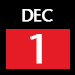 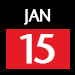 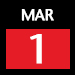 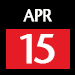 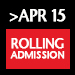 Online Application Opens*Online Application Closes*File Completion Deadline*Fall SemesterOctober 1stMarch 2ndApril 1st* Application Deadlines Subject to Change* Application Deadlines Subject to Change* Application Deadlines Subject to Change* Application Deadlines Subject to ChangeInternational Applicant DeadlinesInternational Applicant DeadlinesInternational Applicant DeadlinesSTEM MBA, MBA (HOM)STEM MBA, MBA (HOM)STEM MBA, MBA (HOM)Applicant intended entryFallJan.15Applicant intended entrySpringJan.15Applicant intended entrySummerJan.15Domestic Applicant DeadlinesDomestic Applicant DeadlinesDomestic Applicant DeadlinesSTEM MBA, MBA (HOM)STEM MBA, MBA (HOM)STEM MBA, MBA (HOM)Applicant intended entryFallJul.1*Applicant intended entrySpringNov. 1**Applicant intended entrySummerApr. 1FallSpringSummerAssistantship ConsiderationMar. 1Not AvailableNot AvailableNo Assistantship ConsiderationJune 1Not AvailableNot AvailableProgramFall Round 1Fall Round 2SpringSummerMBAFebruary 1June 1November 1March 1SchoolLength LimitRésumé / Curriculum Vitae RequirementsGraduate School of BusinessUnlimitedPlease include at least the following information:Full Legal NamePermanent and local/current addresses, and telephone/fax numbersWork experience, which might pertain to the earning of this degreeSkills such as languages, computer programs, etc.Citations of any published written materials, papers delivered, or other pertinent scholarly endeavorsEssays RequiredEssay QuestionEssay IDescribe your professional progress to this point as well as your short term and long‐term career goals. How do you expect Fordham Business to benefit your future career needs? (750‐1000 words)Essay IIAnswer one of the three following questions: (500‐750 words)Referring to personal and/or professional influences, provide your definition of leadership.Describe a personal or professional situation in which you faced a moral or ethical dilemma. How did you resolve this situation?What question do you wish the Admissions Committee would have asked? What would have been your response?OptionalWhat additional information do you feel the admissions committee should have when reviewing your application? (250 - 500 words)SemesterDomestic ApplicantInternational Applicant*Full Time Day Fall SessionJune 1April 1Professional Fall SessionJune 1April 1Professional Spring SessionNovember 1October 1Domestic Applicants*International Applicants*Fall SemesterJune 15February 15Summer (MBA & MSA only)March 15-------------Spring SemesterNovember 1July 15Domestic ApplicantsDomestic ApplicantsDomestic ApplicantsDomestic Applicants SemesterClasses begin inApplication and Fee deadlineAdditional Documents deadline SpringJanuaryNovember 1December 1 Summer (only MSA and MBA)MayMarch 15April 15 FallAugustJune 15July 1International ApplicantsInternational ApplicantsInternational ApplicantsInternational Applicants FallJanuaryFebruary 15March 15 SpringAugust July 15August 15Applicant TypeApplication DeadlineDecision DateFull-Time (spring start)Oct 1. Application processing begins Sept 1Rolling through Jan (start of classes)Full-Time (fall start)Early Action: Nov 1Round 1: Dec 1Round 2: Jan 20Round 3: March 15Round 4: May 1 through Sept 1 (round 4 applicants are accepted on a space available basisApplication processing begins Oct. 1Early Action: Dec 15Round 1: Jan 15Round 2: March 5Round 3: May 1Round 4: Rolling decisions through Sept (start of classes)Bentley MBADec 1 (priority deadline). Application processing begins Sept 1Rolling decisions Dec 1 through July (start of classes)RoundApplication Deadlines*Round 1 November 15, 2014Round 2** January 15, 2015Round 3March 15, 2015Final Deadline *** May 1, 2015Fall 2015 Application Round 1Fall 2015 ApplicationRound 2Fall 2015 ApplicationRound 3Fall 2015 Application Round 4Apply by November 15, 2014Apply by February 15, 2015Apply by March 15, 2015Rolling applications accepted as space is available.Standard   Graduate AssistantshipFall TermJuly 1 February 1Spring TermNovember 1October 1Summer TermApril 1N/AMBA RoundApplication SubmissionDecision NotificationRound 1November 15January 15Round 2*February 1April 1Round 3May 1June 15ProgramGA Application Deadline - FallProgram Application Deadline - FallProgram Application Deadline - SpringBusiness Administration (MBA)March 1PriorityStandardFinalApplication DeadlineOctober 31January 12March 9Carey Decision DateJanuary 16March 23May 11Applicant Response DateJanuary 31April 7May 26PriorityStandardFinalApplication DeadlineOctober 31February 2April 1Carey Decision DateJanuary 15April 10May 1Applicant Response DateFebruary 6April 27May 15Full Time MBA ProgramSummer ISummer IIFallSpringRegular StudentMay 1May 1May 1Dec. 1Int’l StudentMay 1May 1May 1Dec. 1ProgramFall SemesterSpring SemesterM.B.A. (full-time)Round 1:Deadline: December 1Decision by January 15Round 2: Deadline: February 1Decision by March 15Round 3:Deadline: April 1Decision by May 15Round 4:Deadline: June 1Decision by July 15Applications will be accepted after June 1 on a space available basis, decisions rolling.International: November 1US Student: December 1November 15Priority Admission
Merit-based financial assistance considerationJanuary 15Round Two Admission
Merit-based financial assistance considerationMarch 15Round Three Admission
Merit-based financial assistance consideration on a funds-available basis; final deadline for international studentsMay 15Round Four Admission
Final merit-based financial assistance consideration on a 
funds-available basisOctober 1Priority admission
Merit-based financial assistance considerationDecember 1Round Two Admission
Merit-based financial assistance consideration; final deadline for international studentsFebruary 1Round Three Admission
Final merit-based financial assistance consideration on a 
funds-available basisDomestic ApplicantsSpring 2015Summer 2015**Fall 2015Financial Consideration (N/A to Stuart Applicants)*September 1, 2014N/AJanuary 15, 2015Ph.D.***October 15, 2014April 15, 2015April 15, 2015Professional Master's & Master of Science (M.A.S./M.S.)October 15, 2014April 15, 2015August 1, 2015Certificate & Non-degreeNovember 1, 2014April 15, 2015May 1, 2015Co-Terminal Degrees****November 1, 2014April 15, 2015May 1, 2015International Applicants (For Those Who Require A Student Visa From IIT)Spring 2015Summer 2015**Fall 2015Financial Consideration (for full-time Master’s/Ph.D.)*September 1, 2014N/AJanuary 15, 2015Application Deadline***October 15, 2014February 15, 2015April 15, 2015Last day to submit financial support formNovember 15, 2014March 15, 2015June 15, 2015Intent to EnrollDecember 15, 2014April 15, 2015July 15, 2015Deposit (for Stuart Applicants Only)December 15, 2014May 1, 2015August 1, 2015OrientationOrientation InformationOrientation InformationOrientation InformationClasses BeginAcademic CalendarAcademic CalendarAcademic CalendarLate Arrival (by Request Only)January 24, 2015May 22, 2015August 28, 2015Application DeadlineNotification DateNovember 1December 15January 15February 27March 15*April 27May 15June 12